Уведомление о задолженности абонентов МКД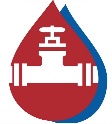 19.01.2023г.Филиал МУП «Межрайонный Щелковский Водоканал» - «Теплоресурс» уведомляет о том, что у Вас образовалась задолженность перед нашим предприятием за тепловую энергию, превышающая сумму 2 месячных размеров платы. Оплатить задолженность по платежному документу возможно: в личном кабинете МУП «Межрайонный Щелковский Водоканал» на официальном сайте http://mr-vk.ru/,  в Центре обслуживания клиентов по адресу: г. Щелково, ул. Свирская, д.1А., с помощью сервисов ПАО «Сбербанк России», в отделениях ФГУП «Почта России». В случае непогашения задолженности в течение 20 дней со дня размещения на официальном сайте МУП «Межрайонный Щелковский Водоканал» в сети Интернет данного уведомления (19.01.2023г.) поставка тепловой энергии сначала будет ограничена, а затем приостановлена либо при отсутствии технической возможности введения ограничения приостановлена без предварительного введения ограничения. В соответствии с Постановлением правительства РФ от 06.05.2011 №354 (в ред. от 13.07.2019 №897) расходы исполнителя, связанные с введением ограничения, приостановления и возобновления предоставления коммунальной услуги потребителю-должнику, подлежат возмещению за счет потребителя, в отношении которого осуществлялись указанные действия, в размере, не превышающем 3000 (три тысячи) рублей в совокупности.Филиал МУП «Межрайонный Щелковский Водоканал» - «Теплоресурс» так же будет вынуждено обратиться в судебные органы с требованиями о взыскании с Вас возникшей задолженности за тепловую энергию в принудительном порядке, взыскании пеней и судебных расходов. В соответствии с вышеизложенным, во избежание возникновения для Вас неблагоприятных последствий, связанных с введением ограничения/приостановления коммунальных услуг и взысканием задолженности в принудительном порядке, убедительно просим оплатить задолженность в срок, не превышающий 20 календарных дней с даты размещения настоящего уведомления (19.01.2023г).Лицевой счет АдресВсего, руб81588655д.Оболдино, Лесная, дом 2, кв.410 470,0381588654д.Оболдино, Лесная, дом 2, кв.38 043,6381588684д.Оболдино, Лесная, дом 2, кв.3310 106,5581588673д.Оболдино, Лесная, дом 2, кв.2210 595,5281588691д.Оболдино, Лесная, дом 2, кв.4011 000,3581588685д.Оболдино, Лесная, дом 2, кв.3411 972,5981588653д.Оболдино, Лесная, дом 2, кв.213 999,9381588665д.Оболдино, Лесная, дом 2, кв.1414 382,0581588743д.Оболдино, Лесная, дом 2, кв.9115 133,6681588740д.Оболдино, Лесная, дом 2, кв.8815 765,8481588714д.Оболдино, Лесная, дом 2, кв.6316 669,7081588729д.Оболдино, Лесная, дом 2, кв.7717 504,4581588745д.Оболдино, Лесная, дом 2, кв.9318 738,5581588683д.Оболдино, Лесная, дом 2, кв.3220 971,8881588657д.Оболдино, Лесная, дом 2, кв.620 151,8681588737д.Оболдино, Лесная, дом 2, кв.8522 720,2281588674д.Оболдино, Лесная, дом 2, кв.2323 984,6681588690д.Оболдино, Лесная, дом 2, кв.3924 182,2281588699д.Оболдино, Лесная, дом 2, кв.4824 577,3870100503Ново д., ., дом 25 корп.А, кв.1071 201,3770100504Ново д., ., дом 25 корп.А, кв.10100 206,5070100505Ново д., ., дом 25 корп.А, кв.11110 934,1389986156Серково д., -, дом Дом учител, кв.510 627,7389986158Серково д., -, дом Дом учител, кв.510 627,7388734839Серково д., -, дом 1,5, кв.1718 564,9888759575Серково д., -, дом Дом учител, кв.1534 784,8481981928Серково д., -, дом Дом учител, кв.537 295,6288759565Серково д., -, дом Дом учител, кв.548 538,0288759576Серково д., -, дом Дом учител, кв.1669 135,1288734831Серково д., -, дом 1,5, кв.9158 980,3788759562Серково д., -, дом Дом учител, кв.2261 276,3434040146Петровское с., ., дом 29, кв.1513 198,8080514802Петровское с., ., дом 75, кв.1213 290,2134040118Петровское с., ., дом 27, кв.2514 492,2334224343Петровское с., ., дом 26, кв.4413 246,8234040099Петровское с., ., дом 27, кв.214 593,4934238953Петровское с., ., дом 26, кв.4314 453,9434040151Петровское с., ., дом 29, кв.2317 195,1790202621Петровское с., ., дом 29, кв.21.118 309,8034040172Петровское с., ., дом 29, кв.5024 025,1734259582Петровское с., ., дом 29, кв.5732 917,2034040108Петровское с., ., дом 27, кв.1332 412,8434245573Петровское с., ., дом 27, кв.4641 095,6680514807Петровское с., ., дом 75, кв.1637 910,3134040161Петровское с., ., дом 29, кв.3539 876,5234040171Петровское с., ., дом 29, кв.4949 056,1634040152Петровское с., ., дом 29, кв.2549 222,5334251558Петровское с., ., дом 27, кв.2349 235,3534229815Петровское с., ., дом 26, кв.2451 405,4134262578Петровское с., ., дом 29, кв.1972 260,6034275136Петровское с., ., дом 27, кв.2177 160,5734251080Петровское с., ., дом 26, кв.3878 185,8080514793Петровское с., ., дом 75, кв.384 547,8134040134Петровское с., ., дом 27, кв.4586 115,4280514803Петровское с., ., дом 75, кв.1394 155,6534262659Петровское с., ., дом 26, кв.21100 557,5080514799Петровское с., ., дом 75, кв.9109 301,0134272721Петровское с., ., дом 26, кв.7120 105,1880514792Петровское с., ., дом 75, кв.2131 569,4634040177Петровское с., ., дом 29, кв.56142 644,1532563587д.Долгое Ледово, ул. Академическая, дом 3, кв.1310 640,2434247244д.Долгое Ледово, ., дом 12, кв.3110 582,3032563797д.Долгое Ледово, ул. Академическая, дом 6, кв.5514 185,5532565902д.Долгое Ледово, ул. Академическая, дом 1, кв.315 017,9834231421д.Долгое Ледово, ., дом 12, кв.3814 064,2434227674д.Долгое Ледово, ., дом 11, кв.721 720,5734260470д.Долгое Ледово, ., дом 12, кв.2124 359,4134252585д.Долгое Ледово, ., дом 9, кв.5428 089,8034232908д.Долгое Ледово, ., дом 12, кв.829 913,3639060518д.Долгое Ледово, ул. Академическая, дом 6, кв.5935 316,9589821422д.Долгое Ледово, ул. Академическая, дом 6, кв.5935 316,9589821265д.Долгое Ледово, ., дом 9, кв.2934 653,3234286364д.Долгое Ледово, ., дом 9, кв.5040 876,5134308163д.Долгое Ледово, ., дом 9, кв.2937 678,1434269088д.Долгое Ледово, ., дом 9, кв.4850 321,2734257508д.Долгое Ледово, ., дом 9, кв.949 163,0934279868д.Долгое Ледово, ., дом 11, кв.145 984,7432565903д.Долгое Ледово, ул. Академическая, дом 1, кв.450 123,2434286716д.Долгое Ледово, ., дом 9, кв.4556 200,9232563578д.Долгое Ледово, ул. Академическая, дом 3, кв.349 111,7132563633д.Долгое Ледово, ул. Академическая, дом 6, кв.1348 128,3532565908д.Долгое Ледово, ул. Академическая, дом 1, кв.950 197,5234314191д.Долгое Ледово, ., дом 9, кв.6451 664,5934236323д.Долгое Ледово, ., дом 12, кв.1452 099,4134239137д.Долгое Ледово, ., дом 9, кв.2656 263,8434311194д.Долгое Ледово, ., дом 9, кв.7061 161,7132563560д.Долгое Ледово, ул. Академическая, дом 1, кв.1558 823,4932563561д.Долгое Ледово, ул. Академическая, дом 1, кв.1665 238,6732563627д.Долгое Ледово, ул. Академическая, дом 6, кв.778 520,9832563621д.Долгое Ледово, ул. Академическая, дом 6, кв.190 453,4932563663д.Долгое Ледово, ул. Академическая, дом 6, кв.4695 335,3932563689д.Долгое Ледово, ул. Академическая, дом 6, кв.74111 429,2234286990д.Долгое Ледово, ., дом 9, кв.21123 959,2432563683д.Долгое Ледово, ул. Академическая, дом 6, кв.69128 037,7334039957д.Огуднево, ., дом 3, кв.712 648,0534040091д.Огуднево, ., дом 8, кв.5414 721,2890683522д.Огуднево, ., дом Учителя, кв.112 781,6790683523д.Огуднево, ., дом Учителя, кв.312 937,8434040082д.Огуднево, ., дом 8, кв.3914 935,8134233568д.Огуднево, ., дом 7, кв.2318 474,9534251969д.Огуднево, ., дом 9, кв.5017 904,2734259554д.Огуднево, ., дом 9, кв.3222 126,8234039987д.Огуднево, ., дом 6, кв.422 136,5734253966д.Огуднево, ., дом 5, кв.1423 251,6434040063д.Огуднево, ., дом 8, кв.1225 966,3034242141д.Огуднево, ., дом 7, кв.5426 737,2634040003д.Огуднево, ., дом 6, кв.2529 346,9534039998д.Огуднево, ., дом 6, кв.1734 204,8234242840д.Огуднево, ., дом 6, кв.3535 894,4834040033д.Огуднево, ., дом 7, кв.2838 594,2334039934д.Огуднево, ., дом 1, кв.336 887,1334039956д.Огуднево, ., дом 3, кв.639 382,8934039938д.Огуднево, ., дом 1, кв.945 278,4434040060д.Огуднево, ., дом 8, кв.941 791,4434233425д.Огуднево, ., дом 3, кв.345 179,9739727894д.Огуднево, ., дом 7, кв.4,151 053,4434246952д.Огуднево, ., дом 7, кв.455 639,3134040047д.Огуднево, ., дом 7, кв.4456 084,2234040035д.Огуднево, ., дом 7, кв.3057 146,8934259447д.Огуднево, ., дом 9, кв.4261 015,9434040090д.Огуднево, ., дом 8, кв.5363 823,7834256453д.Огуднево, ., дом 5, кв.156 431,9434310844д.Огуднево, ., дом 7, кв.567 635,9234039982д.Огуднево, ., дом 5, кв.1271 190,2034039973д.Огуднево, ., дом 4, кв.1472 191,9634039942д.Огуднево, ., дом 1, кв.1473 103,9934284284д.Огуднево, ., дом 9, кв.181 692,2934040013д.Огуднево, ., дом 6, кв.4478 089,2634227006д.Огуднево, ., дом 9, кв.4883 443,2234040062д.Огуднево, ., дом 8, кв.1188 692,4334269182д.Огуднево, ., дом 5, кв.1088 999,0834040017д.Огуднево, ., дом 7, кв.389 360,0334252372д.Огуднево, ., дом 9, кв.1996 954,5034260074д.Огуднево, ., дом 4, кв.13100 861,6934300991д.Огуднево, ., дом 3, кв.15101 345,6834239300д.Огуднево, ., дом 9, кв.24117 136,2181588502п. Загорянский, Орджоникидзе, дом 46, кв.912 895,0081587608п. Загорянский, Валентиновская, дом 38, кв.29 244,3781588531п. Загорянский, Орджоникидзе, дом 46, кв.3811 421,9681587807п. Загорянский, Димитрова, дом 43, кв.11810 690,2381587770п. Загорянский, Димитрова, дом 43, кв.8112 518,1681587951п. Загорянский, Димитрова, дом 59, кв.1911 147,5481588486п. Загорянский, Орджоникидзе, дом 42, кв.3310 676,8081588508п. Загорянский, Орджоникидзе, дом 46, кв.1513 805,7281588503п. Загорянский, Орджоникидзе, дом 46, кв.1015 474,8881587616п. Загорянский, Валентиновская, дом 38, кв.1010 064,5981587880п. Загорянский, Димитрова, дом 57, кв.89 903,6881588276п. Загорянский, Орджоникидзе, дом 36, кв.3412 730,7181588516п. Загорянский, Орджоникидзе, дом 46, кв.2310 651,4481587822п. Загорянский, Димитрова, дом 55, кв.1212 888,9881588257п. Загорянский, Орджоникидзе, дом 36, кв.1512 890,7681587765п. Загорянский, Димитрова, дом 43, кв.7710 559,4680485786п. Загорянский, 26 Бакинских Комиссаров, дом 54, кв.3512 115,6581588622п. Загорянский, Розы Люксембург, дом 6, кв.1610 085,1981587994п. Загорянский, Димитрова, дом 59 корп.А, кв.212 213,7681588259п. Загорянский, Орджоникидзе, дом 36, кв.1711 122,6281587928п. Загорянский, Димитрова, дом 57, кв.5611 989,3081588633п. Загорянский, Сергея Лазо, дом 2, кв.1010 312,9981587747п. Загорянский, Димитрова, дом 43, кв.5912 263,9681587625п. Загорянский, Валентиновская, дом 38, кв.1915 196,6281587872п. Загорянский, Димитрова, дом 55, кв.6014 077,1481588011п. Загорянский, Димитрова, дом 59 корп.А, кв.1913 389,5381587584п. Загорянский, Валентиновская, дом 36, кв.316 561,4281588567п. Загорянский, Орджоникидзе, дом 48, кв.1416 483,4681588553п. Загорянский, Орджоникидзе, дом 46, кв.6013 793,3381588006п. Загорянский, Димитрова, дом 59 корп.А, кв.1414 066,8781587889п. Загорянский, Димитрова, дом 57, кв.1711 393,1881587836п. Загорянский, Димитрова, дом 55, кв.2515 785,8781588206п. Загорянский, Орджоникидзе, дом 34, кв.5316 610,0281587456п. Загорянский, 26 Бакинских Комиссаров, дом 54, кв.3914 385,9581588632п. Загорянский, Сергея Лазо, дом 2, кв.1012 683,8290266027п. Загорянский, Розы Люксембург, дом 6, кв.1613 226,6881588055п. Загорянский, Димитрова, дом 61, кв.316 920,1181587581п. Загорянский, Валентиновская, дом 34, кв.2415 164,2381588060п. Загорянский, Димитрова, дом 61, кв.714 194,7381587914п. Загорянский, Димитрова, дом 57, кв.4217 740,3281588014п. Загорянский, Димитрова, дом 59 корп.А, кв.2217 764,9681587756п. Загорянский, Димитрова, дом 43, кв.6815 496,2681588626п. Загорянский, Сергея Лазо, дом 2, кв.415 040,5781587991п. Загорянский, Димитрова, дом 59, кв.5917 312,7180485926п. Загорянский, Валентиновская, дом 36, кв.2215 136,0981587782п. Загорянский, Димитрова, дом 43, кв.9319 812,2281587504п. Загорянский, 26 Бакинских Комиссаров, дом 54, кв.8718 012,5881587877п. Загорянский, Димитрова, дом 57, кв.516 096,0681587949п. Загорянский, Димитрова, дом 59, кв.1716 051,8981588271п. Загорянский, Орджоникидзе, дом 36, кв.2916 293,5981588326п. Загорянский, Орджоникидзе, дом 36, кв.8316 526,0380485791п. Загорянский, 26 Бакинских Комиссаров, дом 54, кв.5418 806,4781588268п. Загорянский, Орджоникидзе, дом 36, кв.2616 605,0681588039п. Загорянский, Димитрова, дом 59 корп.А, кв.4718 683,2481587781п. Загорянский, Димитрова, дом 43, кв.9218 631,7881588550п. Загорянский, Орджоникидзе, дом 46, кв.5717 237,2681588499п. Загорянский, Орджоникидзе, дом 46, кв.617 395,3581587926п. Загорянский, Димитрова, дом 57, кв.5419 201,4681588426п. Загорянский, Орджоникидзе, дом 40, кв.117 553,4281587771п. Загорянский, Димитрова, дом 43, кв.8218 765,5781587810п. Загорянский, Димитрова, дом 55, кв.118 234,5081587873п. Загорянский, Димитрова, дом 57, кв.120 224,5081588445п. Загорянский, Орджоникидзе, дом 40, кв.2119 123,9581588444п. Загорянский, Орджоникидзе, дом 40, кв.2019 091,2580485919п. Загорянский, Орджоникидзе, дом 46, кв.5519 488,3781588189п. Загорянский, Орджоникидзе, дом 34, кв.3622 738,8481587610п. Загорянский, Валентиновская, дом 38, кв.418 944,7181587743п. Загорянский, Димитрова, дом 43, кв.5620 112,4181588618п. Загорянский, Розы Люксембург, дом 6, кв.1221 551,5181588296п. Загорянский, Орджоникидзе, дом 36, кв.5320 542,2781588504п. Загорянский, Орджоникидзе, дом 46, кв.1120 524,8781587514п. Загорянский, 26 Бакинских Комиссаров, дом 54, кв.9729 147,6081587628п. Загорянский, Валентиновская, дом 38, кв.2220 578,8681588571п. Загорянский, Орджоникидзе, дом 48, кв.1822 743,9081587617п. Загорянский, Валентиновская, дом 38, кв.1124 663,5281587702п. Загорянский, Димитрова, дом 43, кв.1522 919,8381587540п. Загорянский, Валентиновская, дом 32, кв.320 887,9681588191п. Загорянский, Орджоникидзе, дом 34, кв.3824 417,5381588548п. Загорянский, Орджоникидзе, дом 46, кв.5522 097,4381588537п. Загорянский, Орджоникидзе, дом 46, кв.4421 216,3081588435п. Загорянский, Орджоникидзе, дом 40, кв.1022 453,0781588515п. Загорянский, Орджоникидзе, дом 46, кв.2223 399,1281588270п. Загорянский, Орджоникидзе, дом 36, кв.2822 650,6381588447п. Загорянский, Орджоникидзе, дом 40, кв.2323 085,2581587586п. Загорянский, Валентиновская, дом 36, кв.525 151,4881587718п. Загорянский, Димитрова, дом 43, кв.3123 247,9781587693п. Загорянский, Димитрова, дом 43, кв.625 204,9281588249п. Загорянский, Орджоникидзе, дом 36, кв.724 914,8781587637п. Загорянский, Валентиновская, дом 38 корп.А, кв.724 538,3880485795п. Загорянский, 26 Бакинских Комиссаров, дом 54, кв.9424 724,0581587515п. Загорянский, 26 Бакинских Комиссаров, дом 54, кв.9824 724,0581587545п. Загорянский, Валентиновская, дом 32, кв.824 759,5881588512п. Загорянский, Орджоникидзе, дом 46, кв.1925 046,7981588244п. Загорянский, Орджоникидзе, дом 36, кв.224 793,8081587455п. Загорянский, 26 Бакинских Комиссаров, дом 54, кв.3825 149,4481587589п. Загорянский, Валентиновская, дом 36, кв.825 589,3481588533п. Загорянский, Орджоникидзе, дом 46, кв.4026 706,3681587612п. Загорянский, Валентиновская, дом 38, кв.626 616,7381588544п. Загорянский, Орджоникидзе, дом 46, кв.5127 243,6481587814п. Загорянский, Димитрова, дом 55, кв.528 027,6581587621п. Загорянский, Валентиновская, дом 38, кв.1527 348,1681587645п. Загорянский, Валентиновская, дом 38 корп.А, кв.1527 466,7181588506п. Загорянский, Орджоникидзе, дом 46, кв.1328 068,4781587878п. Загорянский, Димитрова, дом 57, кв.627 747,8681588483п. Загорянский, Орджоникидзе, дом 42, кв.3028 271,0381587918п. Загорянский, Димитрова, дом 57, кв.4628 222,0081587777п. Загорянский, Димитрова, дом 43, кв.8828 982,2681588074п. Загорянский, Димитрова, дом 61, кв.2128 933,2681587544п. Загорянский, Валентиновская, дом 32, кв.729 477,5881587754п. Загорянский, Димитрова, дом 43, кв.6629 179,8281588468п. Загорянский, Орджоникидзе, дом 42, кв.1530 363,7381587432п. Загорянский, 26 Бакинских Комиссаров, дом 54, кв.1530 183,5481587615п. Загорянский, Валентиновская, дом 38, кв.931 627,2081587420п. Загорянский, 26 Бакинских Комиссаров, дом 54, кв.331 471,5981588494п. Загорянский, Орджоникидзе, дом 46, кв.132 385,7581587911п. Загорянский, Димитрова, дом 57, кв.3933 027,8481587915п. Загорянский, Димитрова, дом 57, кв.4332 705,9281588037п. Загорянский, Димитрова, дом 59 корп.А, кв.4533 407,7381588077п. Загорянский, Димитрова, дом 61, кв.2433 858,2981588583п. Загорянский, Орджоникидзе, дом 48, кв.3035 857,5981587448п. Загорянский, 26 Бакинских Комиссаров, дом 54, кв.3136 420,2081587921п. Загорянский, Димитрова, дом 57, кв.4934 182,9881588021п. Загорянский, Димитрова, дом 59 корп.А, кв.2941 648,5281587764п. Загорянский, Димитрова, дом 43, кв.7639 353,6181588570п. Загорянский, Орджоникидзе, дом 48, кв.1740 459,9881587812п. Загорянский, Димитрова, дом 55, кв.343 542,0080485734п. Загорянский, Орджоникидзе, дом 48, кв.2351 691,2581588242п. Загорянский, Орджоникидзе, дом 34, кв.8955 423,1180514869Богослово д., ., дом 12, кв.2211 037,3770100054Богослово д., ., дом 13, кв.213 558,7670100131Богослово д., ., дом 17, кв.811 622,7270100212Богослово д., ., дом 9, кв.713 451,8180514865Богослово д., ., дом 12, кв.1816 041,4681987588Богослово д., ., дом 18, кв.4618 255,6190602748Богослово д., ., дом 16, кв.420 096,9870100107Богослово д., ., дом 16, кв.1526 223,0681987582Богослово д., ., дом 18, кв.3822 986,3381987544Богослово д., ., дом 13, кв.1416 913,8070100020Богослово д., ., дом 10, кв.721 139,5870100201Богослово д., ., дом 9, кв.1123 861,0370100179Богослово д., ., дом 18, кв.726 084,8970100142Богослово д., ., дом 18, кв.1727 451,2370100133Богослово д., ., дом 17, кв.929 891,3570100037Богослово д., ., дом 12, кв.2130 506,0570100036Богослово д., ., дом 12, кв.2030 972,5970100079Богослово д., ., дом 14, кв.433 402,3780514863Богослово д., ., дом 12, кв.1640 683,2880514864Богослово д., ., дом 12, кв.1746 412,4870100011Богослово д., ., дом 10, кв.1949 460,6070100213Богослово д., ., дом 9, кв.844 017,6381987587Богослово д., ., дом 18, кв.4644 175,1680514862Богослово д., ., дом 12, кв.1545 386,9881987537Богослово д., ., дом 10, кв.1656 260,8270100094Богослово д., ., дом 15, кв.357 135,6570100073Богослово д., ., дом 14, кв.1963 596,2980514855Богослово д., ., дом 12, кв.868 736,0081987556Богослово д., ., дом 14, кв.1368 189,8870100111Богослово д., ., дом 16, кв.465 262,1980514856Богослово д., ., дом 12, кв.981 773,0370100106Богослово д., ., дом 16, кв.1476 163,4081987558Богослово д., ., дом 15, кв.9102 840,5880514832Богослово д., ., дом 9, кв.185 700,9081987555Богослово д., ., дом 14, кв.1387 886,3781987591Богослово д., ., дом 19, кв.590 855,4580514871Богослово д., ., дом 12, кв.1697 190,9970100048Богослово д., ., дом 13, кв.11101 688,3081987536Богослово д., ., дом 10, кв.14109 937,5281987592Богослово д., ., дом 19, кв.7123 739,9170100096Богослово д., ., дом 15, кв.5130 370,0081987586Богослово д., ., дом 18, кв.44191 639,4139090692с. Трубино, ., дом 64, кв.613 420,8234040331с. Трубино, ., дом 54а, кв.213 075,1934040443с. Трубино, ., дом 69, кв.1614 020,9034300500с. Трубино, ., дом 66, кв.313 673,7539912680с. Трубино, ., дом 69А, кв.кв 412 555,8239056665с. Трубино, ., дом 67А, кв.1317 441,9339114159с. Трубино, ., дом 67, кв.1518 799,6539090562с. Трубино, ., дом 68В, кв.215 421,0634040395с. Трубино, ., дом 58а, кв.820 155,5389844900с. Трубино, ., дом 62, кв.121 171,5634040357с. Трубино, ., дом 56а, кв.1621 185,9889850779с. Трубино, ., дом 60, кв.7а20 361,1834040455с. Трубино, ., дом 69А, кв.1423 675,7034040324с. Трубино, ., дом 54, кв.122 631,3734040364с. Трубино, ., дом 57, кв.626 199,0734040428с. Трубино, ., дом 67А, кв.829 658,6834040439с. Трубино, ., дом 69, кв.1033 052,1639090687с. Трубино, ., дом 64, кв.227 427,9239912699с. Трубино, ., дом 69, кв.536 949,6434040481с. Трубино, ., дом 56, кв.939 025,8534040398с. Трубино, ., дом 58а, кв.1240 253,1239090673с. Трубино, ., дом 69Б, кв.440 578,2389844902с. Трубино, ., дом 62, кв.443 333,5634040353с. Трубино, ., дом 56а, кв.643 267,0134040370с. Трубино, ., дом 57, кв.1649 014,6139027287с. Трубино, ., дом 54, кв.348 969,4239090640с. Трубино, ., дом 69Б, кв.150 572,4839114156с. Трубино, ., дом 67, кв.463 199,1334040447с. Трубино, ., дом 69А, кв.469 156,9439114157с. Трубино, ., дом 67, кв.967 918,8334040332с. Трубино, ., дом 54а, кв.464 811,8439039868с. Трубино, ., дом 58а, кв.769 607,3234040343с. Трубино, ., дом 56, кв.980 912,9834040400с. Трубино, ., дом 58а, кв.1487 530,2339112355с. Трубино, ., дом 58, кв.0100 006,2739027308с. Трубино, ., дом 56, кв.12101 273,9739112396с. Трубино, ., дом 66А, кв.9101 752,5734040452с. Трубино, ., дом 69А, кв.9107 086,9734040339с. Трубино, ., дом 56, кв.4112 195,2439114155с. Трубино, ., дом 67, кв.2121 754,4734040360с. Трубино, ., дом 56а, кв.20165 866,3639027295с. Трубино, ., дом 54а, кв.3267 066,2281987683д Гребнево, Лучистая, дом 4, кв.115 086,1834175499д Гребнево, Лучистая, дом 3, кв.2899 092,1434175530д Гребнево, Лучистая, дом 3, кв.32011 822,1770100329д Гребнево, Лучистая, дом 5, кв.5210 241,2834175479д Гребнево, Лучистая, дом 3, кв.26912 891,2134175602д Гребнево, Лучистая, дом 7, кв.679 800,6634175475д Гребнево, Лучистая, дом 3, кв.26413 475,7470100291д Гребнево, Лучистая, дом 5, кв.2013 680,0870100374д Гребнево, Лучистая, дом 5, кв.8810 878,4383180819д Гребнево, Лучистая, дом 5, кв.74 а7 328,3834175249д Гребнево, Лучистая, дом 3, кв.3615 937,8034175681д Гребнево, Лучистая, дом 7, кв.14610 746,8734175411д Гребнево, Лучистая, дом 3, кв.20017 589,0034175632д Гребнево, Лучистая, дом 7, кв.9712 016,7334175562д Гребнево, Лучистая, дом 7, кв.2718 137,2934175608д Гребнево, Лучистая, дом 7, кв.7311 461,2681987702д Гребнево, Лучистая, дом 4, кв.3019 682,0234175735д Гребнево, Лучистая, дом 7, кв.20013 602,2734175239д Гребнево, Лучистая, дом 3, кв.2619 217,0034175583д Гребнево, Лучистая, дом 7, кв.4818 330,0670100341д Гребнево, Лучистая, дом 5, кв.6120 112,1834175566д Гребнево, Лучистая, дом 7, кв.3120 023,1334175370д Гребнево, Лучистая, дом 3, кв.15917 951,2770100336д Гребнево, Лучистая, дом 5, кв.5717 561,0734175436д Гребнево, Лучистая, дом 3, кв.22519 668,5934175381д Гребнево, Лучистая, дом 3, кв.17019 622,8334175321д Гребнево, Лучистая, дом 3, кв.10924 768,4534175463д Гребнево, Лучистая, дом 3, кв.25223 360,4981987668д Гребнево, Лучистая, дом 6, кв.7825 181,0334175666д Гребнево, Лучистая, дом 7, кв.13125 812,1281987730д Гребнево, Лучистая, дом 4, кв.5825 022,9434175709д Гребнево, Лучистая, дом 7, кв.17422 589,5370100295д Гребнево, Лучистая, дом 5, кв.2425 999,9670100370д Гребнево, Лучистая, дом 5, кв.8427 051,5334175346д Гребнево, Лучистая, дом 3, кв.13531 542,0070100412д Гребнево, Лучистая, дом 6, кв.3831 173,6870100279д Гребнево, Лучистая, дом 5, кв.132 881,9834175546д Гребнево, Лучистая, дом 7, кв.1132 094,6734175626д Гребнево, Лучистая, дом 7, кв.9134 187,6534175585д Гребнево, Лучистая, дом 7, кв.5030 983,8270100335д Гребнево, Лучистая, дом 5, кв.5735 769,7234175313д Гребнево, Лучистая, дом 3, кв.10137 477,5534175695д Гребнево, Лучистая, дом 7, кв.16036 115,8934175328д Гребнево, Лучистая, дом 3, кв.11638 250,8434175700д Гребнево, Лучистая, дом 7, кв.16538 470,1834175565д Гребнево, Лучистая, дом 7, кв.3045 282,7634175304д Гребнево, Лучистая, дом 3, кв.9243 479,9234175375д Гребнево, Лучистая, дом 3, кв.16443 568,3781987669д Гребнево, Лучистая, дом 6, кв.8045 664,2334175521д Гребнево, Лучистая, дом 3, кв.31146 773,2334175347д Гребнево, Лучистая, дом 3, кв.13653 195,4070100302д Гребнево, Лучистая, дом 5, кв.3050 526,5270100368д Гребнево, Лучистая, дом 5, кв.8249 257,2034175755д Гребнево, Лучистая, дом 7, кв.22249 264,6034175661д Гребнево, Лучистая, дом 7, кв.12651 802,8834175484д Гребнево, Лучистая, дом 3, кв.27454 167,1781987617д Гребнево, Лучистая, дом 5, кв.1159 821,7434175348д Гребнево, Лучистая, дом 3, кв.13760 149,4734175483д Гребнево, Лучистая, дом 3, кв.27361 037,1570100306д Гребнево, Лучистая, дом 5, кв.3462 521,3181987720д Гребнево, Лучистая, дом 4, кв.4862 744,5781987676д Гребнево, Лучистая, дом 4, кв.567 523,5881987721д Гребнево, Лучистая, дом 4, кв.4970 780,8581987693д Гребнево, Лучистая, дом 4, кв.2169 886,3181987662д Гребнево, Лучистая, дом 6, кв.6070 575,4481987679д Гребнево, Лучистая, дом 4, кв.783 377,4670100307д Гребнево, Лучистая, дом 5, кв.3474 206,5681987663д Гребнево, Лучистая, дом 6, кв.6074 622,6981987659д Гребнево, Лучистая, дом 6, кв.5377 339,1070100334д Гребнево, Лучистая, дом 5, кв.5685 641,3481987649д Гребнево, Лучистая, дом 6, кв.2193 935,8389653568д Гребнево, Лучистая, дом 3, кв.11896 625,6681987656д Гребнево, Лучистая, дом 6, кв.45151 184,0180513813Литвиново пос., ., дом 6, кв.269 014,6580514334Литвиново пос., ., дом 4, кв.3610 845,1680514167Литвиново пос., ., дом 2, кв.3411 082,8080514317Литвиново пос., ., дом 4, кв.1911 001,4980514379Литвиново пос., ., дом 9, кв.113 154,7480513925Литвиново пос., ., дом 7, кв.5818 021,7180513705Литвиново пос., ., дом 5, кв.211 824,6839090415Литвиново пос., ., дом 2Б, кв.618 696,8280514601Литвиново пос., ., дом 12, кв.1712 765,3980513817Литвиново пос., ., дом 6, кв.307 026,2680514459Литвиново пос., ., дом 10, кв.1910 131,9539090327Литвиново пос., ., дом 2Б, кв.2819 301,8380514151Литвиново пос., ., дом 2, кв.1812 070,4680514067Литвиново пос., ., дом 1, кв.1911 866,0480514242Литвиново пос., ., дом 3, кв.2913 357,6780513728Литвиново пос., ., дом 5, кв.2413 784,8080514439Литвиново пос., ., дом 10, кв.110 620,8380513756Литвиново пос., ., дом 5, кв.5113 908,3380513764Литвиново пос., ., дом 5, кв.5915 190,8880514444Литвиново пос., ., дом 10, кв.412 009,7080514643Литвиново пос., ., дом 12, кв.5621 526,1280514132Литвиново пос., ., дом 1, кв.239 650,9080514304Литвиново пос., ., дом 4, кв.718 394,7080513905Литвиново пос., ., дом 7, кв.3817 535,3239090639Литвиново пос., ., дом 2Б, кв.1319 307,2180514286Литвиново пос., ., дом 3, кв.7022 734,9580514383Литвиново пос., ., дом 9, кв.516 231,5280514393Литвиново пос., ., дом 9, кв.1519 964,7380514092Литвиново пос., ., дом 1, кв.4217 628,4180514575Литвиново пос., ., дом 11, кв.7121 913,2980514512Литвиново пос., ., дом 11, кв.1020 215,1080513708Литвиново пос., ., дом 5, кв.418 030,0480514374Литвиново пос., ., дом 4, кв.7620 716,5489985925Литвиново пос., ., дом 12, кв.4119 259,5580514281Литвиново пос., ., дом 3, кв.6623 846,6980513955Литвиново пос., ., дом 7, кв.8920 258,9180513789Литвиново пос., ., дом 6, кв.221 637,8680514089Литвиново пос., ., дом 1, кв.4022 571,7480514111Литвиново пос., ., дом 1, кв.6024 503,9480514153Литвиново пос., ., дом 2, кв.2022 244,8280513837Литвиново пос., ., дом 6, кв.4923 068,7839090382Литвиново пос., ., дом 2Б, кв.3228 759,3780514344Литвиново пос., ., дом 4, кв.4623 365,4880513707Литвиново пос., ., дом 5, кв.421 589,8480513841Литвиново пос., ., дом 6, кв.5324 396,4480513850Литвиново пос., ., дом 6, кв.6226 229,0880514196Литвиново пос., ., дом 2, кв.6332 025,4580514645Литвиново пос., ., дом 12, кв.5826 016,3680514389Литвиново пос., ., дом 9, кв.1128 944,0580514057Литвиново пос., ., дом 1, кв.1031 507,9980514272Литвиново пос., ., дом 3, кв.5831 652,8180514048Литвиново пос., ., дом 1, кв.135 299,1480514094Литвиново пос., ., дом 1, кв.4435 096,5480513787Литвиново пос., ., дом 5, кв.8432 211,2580514305Литвиново пос., ., дом 4, кв.835 688,2939090271Литвиново пос., ., дом 2Б, кв.2345 756,8880513757Литвиново пос., ., дом 5, кв.5238 570,1580514390Литвиново пос., ., дом 9, кв.1240 461,4480514135Литвиново пос., ., дом 2, кв.240 006,7580513752Литвиново пос., ., дом 5, кв.4835 952,1639090227Литвиново пос., ., дом 2Б, кв.250 366,2880514252Литвиново пос., ., дом 3, кв.3941 445,6280514319Литвиново пос., ., дом 4, кв.2143 665,7039090282Литвиново пос., ., дом 2Б, кв.2448 168,5680514218Литвиново пос., ., дом 3, кв.543 797,8880513854Литвиново пос., ., дом 6, кв.6742 337,1980514051Литвиново пос., ., дом 1, кв.450 377,6980514179Литвиново пос., ., дом 2, кв.4647 668,7480513886Литвиново пос., ., дом 7, кв.1950 670,1780513845Литвиново пос., ., дом 6, кв.5751 442,0180514623Литвиново пос., ., дом 12, кв.3955 068,8780514574Литвиново пос., ., дом 11, кв.7050 183,0780513746Литвиново пос., ., дом 5, кв.4249 200,5539090427Литвиново пос., ., дом 2Б, кв.754 402,5080514174Литвиново пос., ., дом 2, кв.4152 345,7880514442Литвиново пос., ., дом 10, кв.352 169,5080513718Литвиново пос., ., дом 5, кв.1452 134,0139090260Литвиново пос., ., дом 2Б, кв.2262 355,3239090204Литвиново пос., ., дом 2Б, кв.165 624,7780513709Литвиново пос., ., дом 5, кв.559 259,3980514615Литвиново пос., ., дом 12, кв.3167 518,5780514200Литвиново пос., ., дом 2, кв.6766 336,7480514146Литвиново пос., ., дом 2, кв.1368 492,5280513928Литвиново пос., ., дом 7, кв.6169 604,8080514293Литвиново пос., ., дом 3, кв.7767 379,5180514606Литвиново пос., ., дом 12, кв.2267 023,2880514038Литвиново пос., ., дом 8, кв.8368 660,4839090216Литвиново пос., ., дом 2Б, кв.1971 190,8080513793Литвиново пос., ., дом 6, кв.668 533,2180513943Литвиново пос., ., дом 7, кв.7671 212,3380513784Литвиново пос., ., дом 5, кв.7969 146,0180514030Литвиново пос., ., дом 8, кв.7472 973,6080514238Литвиново пос., ., дом 3, кв.2574 883,1080514405Литвиново пос., ., дом 9, кв.2781 974,6780514050Литвиново пос., ., дом 1, кв.377 238,5380514625Литвиново пос., ., дом 12, кв.4178 852,1980514583Литвиново пос., ., дом 11, кв.7982 581,0380513916Литвиново пос., ., дом 7, кв.4994 409,4180513890Литвиново пос., ., дом 7, кв.2395 758,2680514055Литвиново пос., ., дом 1, кв.894 645,8080513723Литвиново пос., ., дом 5, кв.1994 976,9080513749Литвиново пос., ., дом 5, кв.4597 223,1580514441Литвиново пос., ., дом 10, кв.297 138,8280514384Литвиново пос., ., дом 9, кв.6100 599,8080514267Литвиново пос., ., дом 3, кв.54104 205,1480514569Литвиново пос., ., дом 11, кв.65101 709,9780513839Литвиново пос., ., дом 6, кв.51105 249,2880514033Литвиново пос., ., дом 8, кв.78108 254,9980514236Литвиново пос., ., дом 3, кв.23107 175,2180513778Литвиново пос., ., дом 5, кв.73113 167,2280514110Литвиново пос., ., дом 1, кв.59113 033,7180514215Литвиново пос., ., дом 3, кв.2112 036,2880513900Литвиново пос., ., дом 7, кв.33112 948,5280514567Литвиново пос., ., дом 11, кв.63114 608,5080514313Литвиново пос., ., дом 4, кв.16114 417,7180514331Литвиново пос., ., дом 4, кв.33114 665,9180513941Литвиново пос., ., дом 7, кв.74122 203,1280513889Литвиново пос., ., дом 7, кв.22120 860,6839090693Литвиново пос., ., дом 2Б, кв.15128 012,1880513809Литвиново пос., ., дом 6, кв.22120 197,6680514394Литвиново пос., ., дом 9, кв.16123 690,2980514325Литвиново пос., ., дом 4, кв.27125 345,6880514469Литвиново пос., ., дом 10, кв.27125 685,4580514088Литвиново пос., ., дом 1, кв.39127 062,9580514257Литвиново пос., ., дом 3, кв.44129 663,7380514157Литвиново пос., ., дом 2, кв.24130 852,8680514155Литвиново пос., ., дом 2, кв.22172 230,5380513807Литвиново пос., ., дом 6, кв.20187 669,9880514198Литвиново пос., ., дом 2, кв.65221 913,6480514644Литвиново пос., ., дом 12, кв.57389 490,8888747413Щёлково, Стефановского ул., дом 4, кв.1611 190,4288704434Щёлково, ул. Сиреневая, дом 4, кв.6712 499,9780515363Щёлково, ул. Пустовская, дом 14, кв.2713 293,6888712497Щёлково, ул. Космодемьянская, дом 19, кв.10115 330,1890202604Щёлково, пр-т. 60 лет Октября, дом 12, кв.3312 473,3590184795Щёлково, ул. Московская, дом 138 кор. 1, кв.95 015,0788738014Щёлково, ул. Комсомольская, дом 7 к. 2, кв.4510 881,6088730411Щёлково, ул. Пустовская, дом 20, кв.1575 025,6834039151Щёлково, ул. Заречная, дом 8,2, кв.12111 583,9580501985Щёлково, ул. Пустовская, дом 10, кв.3910 877,9888725890Щёлково, ул. Комарова, дом 6а, кв.5710 534,0088724148Щёлково, ул. Заречная, дом 92, кв.4410 570,0432201934Щёлково, ул. Талсинская, дом 25, кв.2728 791,4988757435Щёлково, ул. 8 Марта, дом 25, кв.11017 751,9388739685Щёлково, ул. Космодемьянская, дом 17 к.3, кв.612 267,6988741269Щёлково, ул. Сиреневая, дом 10, кв.2110 857,6388709096Щёлково, пр-т. Пролетарский, дом 11, кв.26511 072,4332200840Щёлково, ул. 1-ый Советский переулок, дом 4б, кв.1616 935,0488715652Щёлково, ул. Центральная, дом 9а, кв.1715 039,1388715488Щёлково, ул. Талсинская, дом 18, кв.5413 139,6088705721Щёлково, ул. Новая фабрика, дом 6, кв.55 075,9780515289Щёлково, пр-т. Пролетарский, дом 4 корп.1, кв.2313 325,6088723616Щёлково, ул. Беляева, дом 37, кв.569 765,2439090511Щёлково, ул. Талсинская, дом 24, кв.4413 553,6132201702Щёлково, ул. Талсинская, дом 25, кв.11812 746,5688748575Щёлково, Институтская ул., дом 33, кв.408 940,0288750019Щёлково, Бахчиванджи ул., дом 1, кв.8814 135,9788738052Щёлково, ул. Комсомольская, дом 7 к. 2, кв.8310 333,3988728357Щёлково, ул. Неделина, дом 9, кв.5511 577,5739912279Щёлково, пр-т. 60 лет Октября, дом 4, кв.219 396,8888718729Щёлково, пр-т. 60 лет Октября, дом 1, кв.5110 397,7280485956Щёлково, ул. Октябрьская, дом 9, кв.77 928,5780489703Щёлково, ул. Институтская, дом 9, кв.1910 261,8080489750Щёлково, ул. Институтская, дом 9, кв.729 780,0680549962Щёлково, Институтская ул., дом 28, кв.2912 776,9288750619Щёлково, Гагарина ул., дом 1, кв.278 786,0080489452Щёлково, пр-т. Пролетарский, дом 3, кв.2216 899,0288717372Щёлково, ул. 1-ый Советский переулок, дом 2а, кв.145 182,7688720652Щёлково, ул. Беляева, дом 3, кв.669 424,9588737070Щёлково, ул. Полевая, дом 12, кв.10915 001,3388741282Щёлково, ул. Сиреневая, дом 10, кв.3410 269,0834204868Щёлково, ул. Краснознаменская, дом 17 корп.5, кв.3389 260,6488707679Щёлково, ул. Комсомольская, дом 10а, кв.398 810,3588730284Щёлково, ул. Пустовская, дом 20, кв.1157 769,6788720518Щёлково, ул. Беляева, дом 2а, кв.4111 361,9188723411Щёлково, ул. Беляева, дом 33, кв.389 967,8188726072Щёлково, ул. Комарова, дом 8, кв.609 361,8188739433Щёлково, ул. Космодемьянская, дом 15 к.2, кв.1211 499,3733121401Щёлково, ул. Сиреневая, дом 9,1, кв.7411 350,7634204500Щёлково, пр-т. Пролетарский, дом 5А, кв.249 421,0588729924Щёлково, ул. Полевая, дом 12а, кв.337 674,4080476696Щёлково, ул. Краснознаменская, дом 10а, кв.6315 224,2688738973Щёлково, ул. Космодемьянская, дом 7, кв.4310 680,6088722843Щёлково, ул. Беляева, дом 23, кв.5513 885,7788731672Щёлково, ул. Центральная, дом 4, кв.2210 247,1188731620Щёлково, ул. Центральная, дом 3, кв.5712 220,7288725239Щёлково, ул. Институтская, дом 32, кв.237 814,4890681853Щёлково, пр-т. 60 лет Октября, дом 1, кв.25/18 443,0732546187Щёлково, ул. Талсинская, дом 8а, кв.1813 110,1280549254Щёлково, ул. 8 Марта, дом 11, кв.5613 714,6188747420Щёлково, Стефановского ул., дом 4, кв.2911 288,7788726646Щёлково, ул. Комарова, дом 16 кор. 2, кв.498 043,6389638079Щёлково, ул. Краснознаменская, дом 10а, кв.425 329,1888727537Щёлково, ул. Мелиораторов, дом 21, кв.99 481,0181596390Щёлково, ул. Полевая, дом 12а, кв.587 006,3388721099Щёлково, ул. Беляева, дом 6а, кв.279 537,8588729713Щёлково, ул. Первомайская, дом 1, кв.209 212,6288735139Щёлково, п. Краснознаменский, дом 4, кв.738 097,1088760017Щёлково, ул. Пустовская, дом 18*, кв.8812 747,8480513642Щёлково, пр-т. 60 лет Октября, дом 1б, кв.1610 863,0533120063Щёлково, ул. Неделина, дом 24, кв.5816 330,3788724035Щёлково, ул. Беляева, дом 49, кв.338 612,2590185190Щёлково, ул. 8 Марта, дом 18, кв.10,15 798,6788710595Щёлково, ул. Жуковского, дом 4, кв.13411 228,0088733341Щёлково, ул. Сиреневая, дом 5, кв.4/хол9 639,0488726129Щёлково, ул. Комарова, дом 13а, кв.429 464,3788735117Щёлково, п. Краснознаменский, дом 4, кв.518 177,2288730639Щёлково, ул. Пушкина, дом 4, кв.98 177,2288714450Щёлково, ул. Талсинская, дом 2, кв.12513 919,9288740380Щёлково, ул. Полевая, дом 6а, кв.812 177,8688729117Щёлково, ул. Парковая, дом 9а, кв.4110 852,0688722350Щёлково, ул. Беляева, дом 18, кв.5810 591,9288729927Щёлково, ул. Полевая, дом 12а, кв.195 450,9988735070Щёлково, п. Краснознаменский, дом 4, кв.48 257,4088724189Щёлково, ул. Зубеева, дом 9, кв.138 257,4088731575Щёлково, ул. Центральная, дом 2а, кв.768 357,4488741340Щёлково, ул. Сиреневая, дом 10, кв.9111 374,2388735423Щёлково, п. Краснознаменский, дом 8, кв.369 919,0580515193Щёлково, пр-т. Пролетарский, дом 4 корп.1, кв.1814 033,3088731787Щёлково, ул. Центральная, дом 6, кв.13610 610,3988733354Щёлково, ул. Сиреневая, дом 5, кв.5,39 452,6188705113Щёлково, ул. Центральная, дом 30, кв.16 823,9188729009Щёлково, ул. Парковая, дом 7а, кв.138 242,4688713088Щёлково, ул. Пустовская, дом 12, кв.4111 383,8788718627Щёлково, пл. Ленина, дом 4, кв.4916 836,3088730390Щёлково, ул. Пустовская, дом 20, кв.1549 765,3182895795Щёлково, ул. 1-ый Советский переулок, дом 30 кор. 2, кв.1277 504,4888748676Щёлково, Радиоцентр-5 ул., дом 13, кв.5211 675,8288722825Щёлково, ул. Беляева, дом 23, кв.4110 467,0434038774Щёлково, ул. Заречная, дом 8,1, кв.7611 493,1088757154Щёлково, ул. Центральная, дом 9, кв.813 466,4588751213Щёлково, Жуковского ул., дом 6, кв.6511 920,4132203605Щёлково, ул. Талсинская, дом 23, кв.18710 308,1788758697Щёлково, ул. Неделина, дом 20, кв.3521 210,8280515371Щёлково, пр-т. Пролетарский, дом 4 корп.1, кв.1519 675,0688760356Щёлково, ул. Свирская, дом 8*, кв.8415 935,9488719466Щёлково, пр-т. 60 лет Октября, дом 17, кв.613 229,8188757362Щёлково, ул. Центральная, дом 9, кв.12612 004,1988721059Щёлково, ул. Беляева, дом 6а, кв.628 351,9080499931Щёлково, ул. Сиреневая, дом 12, кв.688 759,0888722888Щёлково, ул. Беляева, дом 23, кв.219 805,8080486059Щёлково, ул. Октябрьская, дом 9, кв.398 417,4688727877Щёлково, ул. Московская, дом 134, кв.311 528,4180515309Щёлково, пр-т. Пролетарский, дом 4 корп.1, кв.1316 710,2388749352Щёлково, Ленина ул., дом 3, кв.1310 545,0280569885Щёлково, Бахчиванджи ул., дом 5, кв.4416 451,7488724811Щёлково, ул. Институтская, дом 19, кв.309 637,8480489582Щёлково, пр-т. Пролетарский, дом 3, кв.4411 386,4332604508Щёлково, ул. Космодемьянская, дом 17,4, кв.2418 747,0588722664Щёлково, ул. Беляева, дом 21, кв.4010 086,7088728395Щёлково, ул. Неделина, дом 9, кв.188 582,5988719727Щёлково, ул. 8 Марта, дом 17а, кв.119 852,6688750549Щёлково, Бахчиванджи ул., дом 10, кв.5410 603,9288733730Щёлково, ул. Комарова, дом 17 кор. 1, кв.409 548,7932568223Щёлково, пр-т. Пролетарский, дом 4,4, кв.7211 374,7032546521Щёлково, ул. Неделина, дом 15, кв.411 566,4188712896Щёлково, ул. Пустовская, дом 6, кв.9513 090,5288728761Щёлково, ул. Октябрьская, дом 24, кв.649 592,0888720029Щёлково, ул. 8 Марта, дом 20, кв.413 070,9088726236Щёлково, ул. Комарова, дом 14, кв.49 637,9488731364Щёлково, ул. Советская, дом 54а, кв.259 660,3688716974Щёлково, ул. Неделина, дом 18, кв.4214 682,8488723941Щёлково, ул. Беляева, дом 47, кв.110 952,6688747518Щёлково, Бахчиванджи ул., дом 2, кв.2016 646,5288717515Щёлково, ул. 1-ый Советский переулок, дом 4, кв.529 480,5188757459Щёлково, ул. 8 Марта, дом 25, кв.1325 752,7332605678Щёлково, ул. Космодемьянская, дом 17,4, кв.6617 142,5588722648Щёлково, ул. Беляева, дом 21, кв.2211 956,6088717869Щёлково, ул. 1-ый Советский переулок, дом 12, кв.197 997,7088720210Щёлково, ул. 8 Марта, дом 23, кв.6811 707,0288704350Щёлково, ул. Сиреневая, дом 4, кв.10511 326,0288760056Щёлково, ул. Пустовская, дом 18*, кв.12311 014,3188719250Щёлково, пр-т. 60 лет Октября, дом 9, кв.5412 162,8088741860Щёлково, ул. Сиреневая, дом 26, кв.5010 205,9288759548Щёлково, ул. Металлоконструкций, дом 5*, кв.158 963,1288726348Щёлково, ул. Комарова, дом 15, кв.328 536,8034040271Щёлково, Радиоцентр-5 ул., дом 16, кв.56213 114,7988752528Щёлково, Стефановского ул., дом 5, кв.11113 215,7488723374Щёлково, ул. Беляева, дом 31, кв.4313 285,3833120169Щёлково, ул. Неделина, дом 24, кв.19015 436,6190809609Щёлково, ул. Краснознаменская, дом 10а, кв.25/16 890,7588709221Щёлково, пр-т. Пролетарский, дом 11, кв.5713 117,7280515338Щёлково, пр-т. Пролетарский, дом 5, кв.412 674,5188719460Щёлково, пр-т. 60 лет Октября, дом 17, кв.113 041,4888738594Щёлково, ул. Комсомольская, дом 16, кв.5114 264,0788757576Щёлково, ул. 8 Марта, дом 25, кв.24019 397,0488720451Щёлково, ул. Беляева, дом 2, кв.269 244,8588718411Щёлково, ул. 1-ый Советский переулок, дом 30 кор. 1, кв.8410 125,7733120062Щёлково, ул. Неделина, дом 24, кв.5719 619,4888720131Щёлково, ул. 8 Марта, дом 21, кв.449 995,0134038719Щёлково, ул. Заречная, дом 8,1, кв.2611 045,4588757649Щёлково, ул. 8 Марта, дом 25, кв.6112 873,8388741587Щёлково, ул. Сиреневая, дом 16, кв.5316 072,6488715822Щёлково, ул. Циолковского, дом 6, кв.15912 092,5680499910Щёлково, ул. Сиреневая, дом 12, кв.4811 107,2788711934Щёлково, ул. Комсомольская, дом 6, кв.15411 031,4488737094Щёлково, ул. Полевая, дом 12, кв.13312 492,5888738988Щёлково, ул. Космодемьянская, дом 7, кв.5712 835,1688711608Щёлково, ул. Комсомольская, дом 1а, кв.5912 294,8888719589Щёлково, ул. 2-я Пятилетка, дом 20, кв.5311 517,3888731401Щёлково, ул. Советская, дом 54а, кв.6210 084,2588741662Щёлково, ул. Сиреневая, дом 22, кв.39 190,5388724211Щёлково, ул. Зубеева, дом 9, кв.3810 092,5032545493Щёлково, пр-т. 60 лет Октября, дом 1а, кв.329 512,5332604504Щёлково, ул. Космодемьянская, дом 17,4, кв.2013 747,7688757544Щёлково, ул. 8 Марта, дом 25, кв.21210 483,2488751856Щёлково, Ленина ул., дом 10, кв.1512 870,0388719080Щёлково, пр-т. 60 лет Октября, дом 7, кв.596 029,7890689156Щёлково, пр-т. 60 лет Октября, дом 7, кв.4411 184,5588735402Щёлково, п. Краснознаменский, дом 8, кв.1817 489,0480515234Щёлково, пр-т. Пролетарский, дом 5, кв.948 752,0580549265Щёлково, ул. 8 Марта, дом 11, кв.6720 574,2732546382Щёлково, пр-т. 60 лет Октября, дом 4, кв.6015 750,8332545579Щёлково, ул. Неделина, дом 17, кв.4312 366,4388726617Щёлково, ул. Комарова, дом 16 кор. 2, кв.2110 285,0288734842Щёлково, п. Краснознаменский, дом 14, кв.38 439,2488711926Щёлково, ул. Комсомольская, дом 6, кв.14610 726,6139735944Щёлково, ул. Неделина, дом 13, кв.3910 664,2888736972Щёлково, ул. Полевая, дом 12, кв.139 460,4188741024Щёлково, ул. Сиреневая, дом 6, кв.10011 087,6288704255Щёлково, ул. Комсомольская, дом 4, кв.2212 479,1839090515Щёлково, ул. Талсинская, дом 24, кв.4814 597,4388748426Щёлково, Институтская ул., дом 30, кв.6,28 149,2888748950Щёлково, Гагарина ул., дом 5, кв.5412 523,4988741960Щёлково, ул. Центральная, дом 28,6, кв.810 396,6080489725Щёлково, ул. Институтская, дом 9, кв.4311 378,3688722297Щёлково, ул. Беляева, дом 18, кв.59 413,9380517868Щёлково, ул. Радиоцентр-5, дом 2, кв.126 190,1481818315Щёлково, ул. Талсинская, дом 4, кв.20916 907,9888720757Щёлково, ул. Беляева, дом 4, кв.1910 631,0589960055Щёлково, ул. Пустовская, дом 20, кв.1576 221,7088752887Щёлково, Рудакова ул., дом 10, кв.49 100,6332201427Щёлково, ул. 1-ый Советский переулок, дом 5а, кв.16511 736,7034040266Щёлково, Радиоцентр-5 ул., дом 16, кв.55814 502,9688722922Щёлково, ул. Беляева, дом 24, кв.1910 497,6634040237Щёлково, Радиоцентр-5 ул., дом 16, кв.5319 119,8833120159Щёлково, ул. Неделина, дом 24, кв.17513 124,0980486021Щёлково, ул. Комарова, дом 17 кор. 3, кв.410 169,2388710130Щёлково, ул. Бахчиванджи, дом 3, кв.11513 262,4232201978Щёлково, ул. Талсинская, дом 25, кв.31914 467,3288730018Щёлково, ул. Полевая, дом 10, кв.110 629,6332546246Щёлково, ул. Неделина, дом 21, кв.1110 831,1988750660Щёлково, Гагарина ул., дом 1, кв.6910 343,9888722018Щёлково, ул. Беляева, дом 15, кв.1011 088,5932201745Щёлково, ул. Талсинская, дом 25, кв.1115 117,5132564034Щёлково, пр-т. Пролетарский, дом 7А, кв.14010 355,2732564030Щёлково, пр-т. Пролетарский, дом 7А, кв.13412 671,8480486138Щёлково, ул. Комарова, дом 17 кор. 3, кв.6710 412,5888717702Щёлково, ул. 1-ый Советский переулок, дом 6, кв.2310 677,2432201748Щёлково, ул. Талсинская, дом 25, кв.1411 445,6588719671Щёлково, ул. 8 Марта, дом 17, кв.19 094,1488727848Щёлково, ул. Московская, дом 134б, кв.613 829,1488722413Щёлково, ул. Беляева, дом 18а, кв.4512 983,1388720535Щёлково, ул. Беляева, дом 2а, кв.5813 833,1788757302Щёлково, ул. Центральная, дом 9, кв.38411 794,7488725886Щёлково, ул. Комарова, дом 6а, кв.546 392,6680486027Щёлково, ул. Комарова, дом 17 кор. 3, кв.1010 180,8832202980Щёлково, ул. 8 Марта, дом 7, кв.5619 569,7280517928Щёлково, ул. 1-ый Советский переулок, дом 20, кв.48 421,4088706673Щёлково, ул. Комсомольская, дом 2, кв.5512 233,3634280307Щёлково, ул. Неделина, дом 23, кв.2019 307,0288710123Щёлково, ул. Бахчиванджи, дом 3, кв.10511 710,8834204493Щёлково, пр-т. Пролетарский, дом 5А, кв.1913 803,1488729925Щёлково, ул. Полевая, дом 12а, кв.238 410,7188716955Щёлково, ул. Неделина, дом 18, кв.2312 939,0388741496Щёлково, ул. Сиреневая, дом 14, кв.6310 261,7780489847Щёлково, ул. Институтская, дом 9, кв.4812 879,9888726174Щёлково, ул. Комарова, дом 13б, кв.1210 656,6990534020Щёлково, пр-т. 60 лет Октября, дом 12, кв.15.18 405,6633120112Щёлково, ул. Неделина, дом 24, кв.11917 842,2032203116Щёлково, ул. Краснознаменская, дом 7, кв.14417 881,6588711795Щёлково, ул. Комсомольская, дом 1а, кв.24411 185,8388750721Щёлково, Гагарина ул., дом 3, кв.4511 091,9088749420Щёлково, Ленина ул., дом 9, кв.4210 920,3088748060Щёлково, Жуковского ул., дом 2, кв.45,310 082,6088729250Щёлково, ул. Парковая, дом 11, кв.469 308,1182712314Щёлково, Бахчиванджи ул., дом 1, кв.628 462,4088734841Щёлково, п. Краснознаменский, дом 14, кв.310 044,2988751103Щёлково, Институтская ул., дом 36, кв.4210 281,6588735509Щёлково, п. Краснознаменский, дом 9, кв.1912 418,6434038935Щёлково, ул. Заречная, дом 8,1, кв.22413 949,4488716713Щёлково, ул. Неделина, дом 16, кв.2015 167,8288747828Щёлково, Стефановского ул., дом 6, кв.5714 133,2488733487Щёлково, ул. Сиреневая, дом 7, кв.53.5410 971,7188759283Щёлково, ул. Неделина, дом 22, кв.9613 933,3888758803Щёлково, ул. Неделина, дом 19, кв.7412 071,7933120164Щёлково, ул. Неделина, дом 24, кв.18216 116,0980489568Щёлково, пр-т. Пролетарский, дом 3, кв.20613 971,5532201927Щёлково, ул. Талсинская, дом 25, кв.26521 618,9488720372Щёлково, ул. Беляева, дом 1а, кв.2413 989,6788718900Щёлково, пр-т. 60 лет Октября, дом 5, кв.1513 367,9988739077Щёлково, ул. Космодемьянская, дом 7, кв.14215 045,7688741766Щёлково, ул. Сиреневая, дом 22б, кв.2911 495,7888750835Щёлково, Жуковского ул., дом 1, кв.1613 472,0788759866Щёлково, ул. Пустовская, дом 16*, кв.17611 266,1232564021Щёлково, пр-т. Пролетарский, дом 4,4, кв.10113 744,3188705169Щёлково, ул. Центральная, дом 34, кв.310 447,5088718538Щёлково, ул. 1-ый Советский переулок, дом 30 кор. 2, кв.1518 229,3088726973Щёлково, ул. Космодемьянская, дом 15 кор. 3, кв.7516 029,8580517072Щёлково, Жуковского ул., дом 6, кв.749 120,0388730201Щёлково, ул. Полевая, дом 12б, кв.376 654,1788728299Щёлково, ул. Неделина, дом 6, кв.429 634,8590534021Щёлково, пр-т. 60 лет Октября, дом 12, кв.15.18 641,4088718574Щёлково, ул. 1-ый Советский переулок, дом 30 кор. 2, кв.17110 030,4332201895Щёлково, ул. Талсинская, дом 25, кв.23014 486,6088748922Щёлково, Гагарина ул., дом 5, кв.2614 621,5288725189Щёлково, ул. Институтская, дом 32, кв.4810 550,5280515231Щёлково, пр-т. Пролетарский, дом 4 корп.1, кв.217 578,9888728677Щёлково, ул. Октябрьская, дом 20, кв.369 512,8690176709Щёлково, ул. Плеханова, дом 10, кв.1810 394,8888719605Щёлково, ул. 2-я Пятилетка, дом 20, кв.6611 355,9133120118Щёлково, ул. Неделина, дом 24, кв.12519 444,4488753814Щёлково, Бахчиванджи ул., дом 6, кв.14312 847,5632605799Щёлково, ул. Космодемьянская, дом 17,4, кв.18815 075,0988714435Щёлково, ул. Талсинская, дом 2, кв.30613 701,0688749930Щёлково, Институтская ул., дом 17, кв.6110 597,2288759516Щёлково, ул. Металлоконструкций, дом 5*, кв.713 489,7988714425Щёлково, ул. Талсинская, дом 2, кв.29615 186,5988723340Щёлково, ул. Беляева, дом 31, кв.1311 528,7281091946Щёлково, п. Краснознаменский, ул. Мальцево, дом 30Б, кв.20,2110 246,1032546470Щёлково, ул. Неделина, дом 13, кв.1811 165,8788733531Щёлково, ул. Сиреневая, дом 7, кв.13110 784,1988715062Щёлково, ул. Талсинская, дом 6, кв.7012 261,2188747631Щёлково, Бахчиванджи ул., дом 2, кв.9912 806,8832546330Щёлково, пр-т. 60 лет Октября, дом 8, кв.6811 534,0032546478Щёлково, ул. Неделина, дом 13, кв.3013 535,9080296125Щёлково, ул. 1-ый Советский переулок, дом 21, кв.39 544,9588721942Щёлково, ул. Беляева, дом 14а, кв.719 709,4488758041Щёлково, ул. Комарова, дом 16, кв.3210 879,3932545450Щёлково, ул. Неделина, дом 21, кв.9011 530,0589942999Щёлково, ул. Краснознаменская, дом 17 корп.5, кв.2568 954,1288723421Щёлково, ул. Беляева, дом 33, кв.4810 475,6232545618Щёлково, ул. Неделина, дом 17, кв.8614 970,0188717472Щёлково, ул. 1-ый Советский переулок, дом 4, кв.1210 599,9388738668Щёлково, ул. Кооперативная, дом 25, кв.910 756,8288723160Щёлково, ул. Беляева, дом 28, кв.86 874,7232605722Щёлково, ул. Космодемьянская, дом 17,4, кв.11113 896,5680515413Щёлково, ул. Пустовская, дом 14, кв.616 706,3980502100Щёлково, ул. Советская, дом 1, кв.7813 976,7388705818Щёлково, ул. Первомайская, дом 21, кв.46 889,5788710541Щёлково, ул. Жуковского, дом 4, кв.7913 912,5080502202Щёлково, пр-т. Пролетарский, дом 2, кв.2816 068,0788721256Щёлково, ул. Беляева, дом 7 а, кв.4511 727,1788722161Щёлково, ул. Беляева, дом 16, кв.6810 537,1988752384Щёлково, Стефановского ул., дом 3, кв.3014 101,0988720717Щёлково, ул. Беляева, дом 3а, кв.5411 761,1788747967Щёлково, Жуковского ул., дом 1, кв.12616 582,6988712936Щёлково, ул. Пустовская, дом 6, кв.1389 396,9988731471Щёлково, ул. Центральная, дом 2, кв.2311 057,0988759638Щёлково, ул. Краснознаменская, дом 17 кор. 1*, кв.818 159,8032604488Щёлково, ул. Космодемьянская, дом 17,4, кв.4,213 522,7232201697Щёлково, ул. Талсинская, дом 25, кв.11314 670,5388728193Щёлково, ул. Неделина, дом 4, кв.7212 259,1088735119Щёлково, п. Краснознаменский, дом 4, кв.539 809,0788710488Щёлково, ул. Жуковского, дом 4, кв.2913 818,6688719774Щёлково, ул. 8 Марта, дом 18, кв.107 870,7880296620Щёлково, ул. Институтская, дом 15, кв.19 498,5934038699Щёлково, ул. Заречная, дом 8,1, кв.813 855,7890233720Щёлково, ул. 1-ый Советский переулок, дом 16, кв.4914 000,4588711703Щёлково, ул. Комсомольская, дом 1а, кв.15315 768,9688721152Щёлково, ул. Беляева, дом 7, кв.1612 668,3632564106Щёлково, пр-т. Пролетарский, дом 7А, кв.5014 569,2432605821Щёлково, ул. Космодемьянская, дом 17,4, кв.21024 027,4480476686Щёлково, ул. Краснознаменская, дом 10а, кв.5811 540,7288722373Щёлково, ул. Беляева, дом 18а, кв.410 983,1688759497Щёлково, ул. Металлоконструкций, дом 5*, кв.110 094,5188747787Щёлково, Гагарина ул., дом 4, кв.6712 642,2888715491Щёлково, ул. Талсинская, дом 18, кв.5721 683,7788739430Щёлково, ул. Космодемьянская, дом 15 к.2, кв.911 489,5588759550Щёлково, ул. Металлоконструкций, дом 5*, кв.1610 125,5480489446Щёлково, ул. Комарова, дом 13, кв.6210 002,9688718559Щёлково, ул. 1-ый Советский переулок, дом 30 кор. 2, кв.16510 442,6488751944Щёлково, Ленина ул., дом 14, кв.3314 409,2732605664Щёлково, ул. Космодемьянская, дом 17,4, кв.5215 571,9188723700Щёлково, ул. Беляева, дом 39, кв.6413 864,1680486207Щёлково, ул. Комарова, дом 17 кор. 3, кв.8511 005,2588724022Щёлково, ул. Беляева, дом 49, кв.1711 234,0088709282Щёлково, пр-т. Пролетарский, дом 11, кв.11214 410,3488703769Щёлково, пр-т. Пролетарский, дом 4 корп.2, кв.3215 311,1988722411Щёлково, ул. Беляева, дом 18а, кв.4214 890,3788734755Щёлково, п. Краснознаменский, дом 93, кв.415 220,2432546696Щёлково, пр-т. 60 лет Октября, дом 6, кв.5011 441,8588735222Щёлково, п. Краснознаменский, дом 5, кв.510 841,1288733811Щёлково, ул. Комарова, дом 17 кор. 2, кв.5711 049,8688717645Щёлково, ул. 1-ый Советский переулок, дом 5, кв.108 388,7180549953Щёлково, Институтская ул., дом 28, кв.2213 436,2288747403Щёлково, Ленина ул., дом 9, кв.6113 167,1588748282Щёлково, Жуковского ул., дом 6, кв.3517 313,9388737733Щёлково, ул. Комсомольская, дом 3, кв.514 077,5388759551Щёлково, ул. Металлоконструкций, дом 5*, кв.1610 311,4288759554Щёлково, ул. Металлоконструкций, дом 5*, кв.1610 342,4488757394Щёлково, ул. Центральная, дом 9, кв.15816 661,7332203525Щёлково, ул. Талсинская, дом 24а, кв.21117 393,8988714822Щёлково, ул. Талсинская, дом 4, кв.415 694,8488729948Щёлково, ул. Полевая, дом 12а, кв.6110 189,9588753161Щёлково, Радиоцентр-5 ул., дом 15, кв.7713 453,2788719119Щёлково, пр-т. 60 лет Октября, дом 7, кв.2112 483,9681091932Щёлково, п. Краснознаменский, ул. Мальцево, дом 30Б, кв.5А11 269,3188711581Щёлково, ул. Комарова, дом 11,2, кв.519 765,2988733474Щёлково, ул. Сиреневая, дом 7, кв.37/сш9 564,5780502061Щёлково, ул. Советская, дом 1, кв.4015 702,4188753869Щёлково, Бахчиванджи ул., дом 11, кв.5113 078,2380570065Щёлково, ул. Краснознаменская, дом 17 корп.4, кв.9110 267,1588725310Щёлково, ул. Институтская, дом 34, кв.6711 063,3288716815Щёлково, ул. Неделина, дом 16, кв.10915 464,3990534011Щёлково, ул. Октябрьская, дом 20, кв.3112 356,9588741304Щёлково, ул. Сиреневая, дом 10, кв.5613 010,7788740343Щёлково, ул. Полевая, дом 2, кв.1711 193,7588739247Щёлково, ул. Космодемьянская, дом 13, кв.1810 025,4588710060Щёлково, ул. Бахчиванджи, дом 3, кв.4114 965,9288759655Щёлково, ул. Краснознаменская, дом 17 кор. 1*, кв.2518 520,6788748790Щёлково, Стефановского ул., дом 1, кв.15317 417,9088715808Щёлково, ул. Циолковского, дом 6, кв.1427 383,2732201250Щёлково, пр-т. Пролетарский, дом 9, корп. 1, кв.4713 696,1888751630Щёлково, Институтская ул., дом 18а, кв.412 656,4634256326Щёлково, ул. Неделина, дом 23, кв.21016 798,4488740796Щёлково, ул. Полевая, дом 16, кв.6311 411,8580515174Щёлково, пр-т. Пролетарский, дом 4 корп.1, кв.5714 490,2688719503Щёлково, пр-т. 60 лет Октября, дом 17, кв.4312 177,9888717820Щёлково, ул. 1-ый Советский переулок, дом 6а, кв.6612 716,2133120161Щёлково, ул. Неделина, дом 24, кв.17720 458,2188738574Щёлково, ул. Комсомольская, дом 16, кв.3113 768,7188725320Щёлково, ул. Институтская, дом 34, кв.7411 010,4388733470Щёлково, ул. Сиреневая, дом 7, кв.16411 410,4988759544Щёлково, ул. Металлоконструкций, дом 5*, кв.1410 621,3088759518Щёлково, ул. Металлоконструкций, дом 5*, кв.710 621,3088759542Щёлково, ул. Металлоконструкций, дом 5*, кв.1410 621,3033120130Щёлково, ул. Неделина, дом 24, кв.13921 338,7788714656Щёлково, ул. Талсинская, дом 2, кв.24613 982,0088733329Щёлково, ул. Сиреневая, дом 5, кв.3,1111 612,9934039157Щёлково, ул. Заречная, дом 8,2, кв.12512 738,6888759202Щёлково, ул. Неделина, дом 22, кв.1521 633,7488728746Щёлково, ул. Октябрьская, дом 24, кв.5210 116,7288705083Щёлково, ул. Центральная, дом 25, кв.1511 358,2833120187Щёлково, ул. Неделина, дом 24, кв.218 440,6581540191Щёлково, ул. Центральная, дом 48, кв.511 410,7488741332Щёлково, ул. Сиреневая, дом 10, кв.8314 162,7388749368Щёлково, Ленина ул., дом 3, кв.4812 341,0288730112Щёлково, ул. Полевая, дом 10, кв.967 554,4788719943Щёлково, ул. 8 Марта, дом 19а, кв.5111 580,2988726501Щёлково, ул. Комарова, дом 15 кор. 3, кв.1612 705,5588737014Щёлково, ул. Полевая, дом 12, кв.5411 134,8188720641Щёлково, ул. Беляева, дом 3, кв.5810 384,4588711766Щёлково, ул. Комсомольская, дом 1а, кв.21513 957,4180485974Щёлково, ул. Октябрьская, дом 7, кв.2111 490,9288721439Щёлково, ул. Беляева, дом 9, кв.114 587,1488725428Щёлково, ул. Комарова, дом 3, кв.2911 517,6388712806Щёлково, ул. Пустовская, дом 6, кв.515 378,1388752036Щёлково, Ленина ул., дом 2, кв.2211 365,6288732500Щёлково, ш. Фряновское, дом 66, кв.3513 297,8188749010Щёлково, Гагарина ул., дом 8, кв.5415 579,2488730592Щёлково, ул. Пушкина, дом 3, кв.4110 287,9688726599Щёлково, ул. Комарова, дом 16 кор. 2, кв.310 811,8988733747Щёлково, ул. Комарова, дом 17 кор. 1, кв.5711 624,5134039174Щёлково, ул. Заречная, дом 8,2, кв.14112 137,4688733478Щёлково, ул. Сиреневая, дом 7, кв.15614 115,0190659327Щёлково, пр-т. Пролетарский, дом 7А, кв.59.13 410,7980296386Щёлково, ул. Краснознаменская, дом 12, кв.916 313,1988726641Щёлково, ул. Комарова, дом 16 кор. 2, кв.4511 677,9888726289Щёлково, ул. Комарова, дом 15, кв.10510 437,7088721504Щёлково, ул. Беляева, дом 9а, кв.613 960,2088721233Щёлково, ул. Беляева, дом 7 а, кв.2213 851,9788739907Щёлково, ул. Космодемьянская, дом 23, кв.5215 262,1988738373Щёлково, ул. Комсомольская, дом 9,11, кв.10516 257,8388757644Щёлково, ул. 8 Марта, дом 25, кв.5613 376,9332546533Щёлково, ул. Неделина, дом 15, кв.2013 612,3888740969Щёлково, ул. Пушкина, дом 2, кв.4411 692,1580295859Щёлково, ул. Беляева, дом 49, кв.7512 700,7088757044Щёлково, ул. Центральная, дом 9, кв.20713 540,3288720194Щёлково, ул. 8 Марта, дом 23, кв.5316 713,9788709280Щёлково, пр-т. Пролетарский, дом 11, кв.11011 239,4288740933Щёлково, ул. Пушкина, дом 2, кв.811 811,5888719549Щёлково, ул. 2-я Пятилетка, дом 20, кв.1110 521,4388728850Щёлково, ул. Парковая, дом 4, кв.6111 852,8788706990Щёлково, ул. Гагарина, дом 14, кв.2511 722,9488721191Щёлково, ул. Беляева, дом 7, кв.5514 564,9888717415Щёлково, ул. 1-ый Советский переулок, дом 2а, кв.5516 353,6188726004Щёлково, ул. Комарова, дом 7, кв.7210 701,4334039015Щёлково, ул. Заречная, дом 8,1, кв.29714 056,6488703749Щёлково, пр-т. Пролетарский, дом 4 корп.2, кв.1115 130,0688719579Щёлково, ул. 2-я Пятилетка, дом 20, кв.4011 891,7688735314Щёлково, п. Краснознаменский, дом 6, кв.6113 564,5232203398Щёлково, ул. Талсинская, дом 23, кв.13113 318,5888714473Щёлково, ул. Талсинская, дом 2, кв.32614 771,0280296209Щёлково, ул. 1-ый Советский переулок, дом 21, кв.5811 913,2088720003Щёлково, ул. 8 Марта, дом 19а, кв.310 670,7388720882Щёлково, ул. Беляева, дом 4 а, кв.7411 496,4288759855Щёлково, ул. Пустовская, дом 16*, кв.16613 332,4988722691Щёлково, ул. Беляева, дом 22, кв.311 121,8788721037Щёлково, ул. Беляева, дом 6, кв.5812 154,1988720563Щёлково, ул. Беляева, дом 2а, кв.1015 318,9481559711Щёлково, Циолковского ул., дом 1, кв.3312 010,9488749225Щёлково, Бахчиванджи ул., дом 6, кв.4815 346,2432564090Щёлково, пр-т. Пролетарский, дом 7А, кв.3214 293,4388707054Щёлково, ул. Гагарина, дом 14, кв.8911 656,6388730100Щёлково, ул. Полевая, дом 10, кв.8416 633,0888712554Щёлково, ул. Краснознаменская, дом 1, кв.620 807,6388724076Щёлково, ул. Беляева, дом 49, кв.7013 458,9580296436Щёлково, ул. Институтская, дом 25, кв.3812 019,5188715554Щёлково, ул. Талсинская, дом 20, кв.212 302,7588729136Щёлково, ул. Парковая, дом 9а, кв.6012 132,2481818190Щёлково, ул. Талсинская, дом 4, кв.6814 886,7288728546Щёлково, ул. Неделина, дом 11, кв.6413 495,8932605709Щёлково, ул. Космодемьянская, дом 17,4, кв.9815 316,8188733497Щёлково, ул. Сиреневая, дом 7, кв.7212 374,3588724017Щёлково, ул. Беляева, дом 49, кв.1112 517,3232545710Щёлково, ул. Талсинская, дом 2-а, кв.410 926,7488731505Щёлково, ул. Центральная, дом 2а, кв.611 841,3980569886Щёлково, Бахчиванджи ул., дом 5, кв.4515 819,8788706701Щёлково, ул. Комсомольская, дом 2, кв.1416 807,5588707538Щёлково, пр-т. Пролетарский, дом 9 кор.3, кв.9513 604,3881091943Щёлково, п. Краснознаменский, ул. Мальцево, дом 30Б, кв.13,2311 894,2388712555Щёлково, ул. Краснознаменская, дом 1, кв.69 361,4888748613Щёлково, Институтская ул., дом 23, кв.5712 011,9688759541Щёлково, ул. Металлоконструкций, дом 5*, кв.1411 612,8788720969Щёлково, ул. Беляева, дом 5б, кв.116 719,1188739755Щёлково, ул. Космодемьянская, дом 21, кв.513 935,6532201299Щёлково, ул. 1-ый Советский переулок, дом 5а, кв.2518 064,8088717627Щёлково, ул. 1-ый Советский переулок, дом 5, кв.410 565,1088752588Щёлково, Циолковского ул., дом 1, кв.3816 493,5988757168Щёлково, ул. Центральная, дом 9, кв.2213 113,1632203297Щёлково, пр-т. Пролетарский, дом 9, корп. 2, кв.9519 797,0480489536Щёлково, пр-т. Пролетарский, дом 3, кв.14013 979,1988717784Щёлково, ул. 1-ый Советский переулок, дом 6а, кв.3214 936,9132605717Щёлково, ул. Космодемьянская, дом 17,4, кв.10615 318,7488727687Щёлково, ул. Механизаторов, дом 9, кв.9012 191,8180296201Щёлково, ул. 1-ый Советский переулок, дом 21, кв.10112 284,3088704861Щёлково, ул. Первомайская, дом 10,2, кв.19 990,0388737909Щёлково, ул. Комсомольская, дом 7 к.1, кв.9113 079,4380295896Щёлково, ул. Талсинская, дом 8, кв.13316 795,0788752489Щёлково, Стефановского ул., дом 5, кв.7216 854,3588741171Щёлково, ул. Сиреневая, дом 8, кв.512 715,4088733348Щёлково, ул. Сиреневая, дом 5, кв.4,1910 713,8232203075Щёлково, ул. Краснознаменская, дом 7, кв.9716 609,0488720397Щёлково, ул. Беляева, дом 1а, кв.4811 084,4788738348Щёлково, ул. Комсомольская, дом 9,11, кв.8013 941,7288730214Щёлково, ул. Полевая, дом 12б, кв.6310 875,5988759096Щёлково, ул. Полевая, дом 16а, кв.4014 046,5988721378Щёлково, ул. Беляева, дом 8 а, кв.6714 055,5888732636Щёлково, ш. Фряновское, дом 70, кв.3612 825,0888717555Щёлково, ул. 1-ый Советский переулок, дом 4а, кв.3221 437,0688725606Щёлково, ул. Комарова, дом 4а, кв.4712 197,3088721485Щёлково, ул. Беляева, дом 9, кв.4712 694,2688733355Щёлково, ул. Сиреневая, дом 5, кв.5-быт10 947,5588721380Щёлково, ул. Беляева, дом 8 а, кв.6914 866,7088715403Щёлково, ул. Талсинская, дом 16, кв.5313 017,0334038694Щёлково, ул. Заречная, дом 8,1, кв.48 377,0633120065Щёлково, ул. Неделина, дом 24, кв.6022 139,8788741014Щёлково, ул. Сиреневая, дом 6, кв.9013 683,2188739770Щёлково, ул. Космодемьянская, дом 21, кв.1911 350,5088719386Щёлково, пр-т. 60 лет Октября, дом 15, кв.413 867,9588717432Щёлково, ул. 1-ый Советский переулок, дом 2а, кв.6918 003,4188726039Щёлково, ул. Комарова, дом 8, кв.3012 768,0988751792Щёлково, Ленина ул., дом 1, кв.1117 790,8888759902Щёлково, ул. Пустовская, дом 16*, кв.20812 566,6588719976Щёлково, ул. 8 Марта, дом 19а, кв.819 132,7388719980Щёлково, ул. 8 Марта, дом 19а, кв.819 132,7388724042Щёлково, ул. Беляева, дом 49, кв.3717 878,1688739308Щёлково, ул. Космодемьянская, дом 13, кв.7714 971,9888712851Щёлково, ул. Пустовская, дом 6, кв.5014 385,7488727778Щёлково, ул. Механизаторов, дом 9, кв.7719 936,1788739804Щёлково, ул. Космодемьянская, дом 21, кв.5213 769,7388728175Щёлково, ул. Неделина, дом 4, кв.5414 946,1088759513Щёлково, ул. Металлоконструкций, дом 5*, кв.612 201,6188733342Щёлково, ул. Сиреневая, дом 5, кв.4,1113 931,3588721624Щёлково, ул. Беляева, дом 10, кв.4513 011,2390624263Щёлково, п. Краснознаменский, дом 57, кв.113 249,1988759543Щёлково, ул. Металлоконструкций, дом 5*, кв.1412 232,5888722013Щёлково, ул. Беляева, дом 15, кв.813 012,4588712695Щёлково, ул. Краснознаменская, дом 5, кв.3319 014,5488749400Щёлково, Ленина ул., дом 7, кв.3017 204,0890543688Щёлково, ул. Комсомольская, дом 8, кв.4210 321,7288733358Щёлково, ул. Сиреневая, дом 5, кв.5/быт11 263,6588722409Щёлково, ул. Беляева, дом 18а, кв.4017 544,3188719793Щёлково, ул. 8 Марта, дом 18, кв.2912 509,5388719859Щёлково, ул. 8 Марта, дом 19, кв.4712 655,5088719458Щёлково, пр-т. 60 лет Октября, дом 15, кв.7413 904,4181091958Щёлково, п. Краснознаменский, ул. Мальцево, дом 30Б, кв.3510 776,8188705814Щёлково, ул. Первомайская, дом 21, кв.18 630,9988737651Щёлково, ул. Западная, дом 28, кв.2811 462,1588759532Щёлково, ул. Металлоконструкций, дом 5*, кв.1212 325,5488748803Щёлково, Циолковского ул., дом 1, кв.4114 793,7188712630Щёлково, ул. Краснознаменская, дом 3, кв.3114 909,2188718687Щёлково, пр-т. 60 лет Октября, дом 1, кв.917 013,2488721364Щёлково, ул. Беляева, дом 8 а, кв.5215 213,0280489257Щёлково, ул. Свирская, дом 14, кв.4013 210,7680513653Щёлково, пр-т. 60 лет Октября, дом 1б, кв.308 715,1988722363Щёлково, ул. Беляева, дом 18, кв.7012 903,5288735164Щёлково, п. Краснознаменский, дом 5, кв.4712 747,1988738489Щёлково, ул. Комсомольская, дом 12,9, кв.11217 821,8988724102Щёлково, ул. Заречная, дом 92, кв.313 062,6032201295Щёлково, ул. 1-ый Советский переулок, дом 5а, кв.2115 501,6434038948Щёлково, ул. Заречная, дом 8,1, кв.23613 476,3780502195Щёлково, пр-т. Пролетарский, дом 2, кв.8713 504,0632203674Щёлково, ул. Талсинская, дом 23, кв.10413 444,3888721040Щёлково, ул. Беляева, дом 6, кв.6113 212,7788723851Щёлково, ул. Беляева, дом 43, кв.6214 541,2580476642Щёлково, ул. Краснознаменская, дом 10а, кв.1718 552,0688725529Щёлково, ул. Комарова, дом 4, кв.6712 572,0088727766Щёлково, ул. Механизаторов, дом 9, кв.6513 120,8988707960Щёлково, пл. Ленина, дом 1, кв.1617 554,6288737017Щёлково, ул. Полевая, дом 12, кв.5715 903,9688728707Щёлково, ул. Октябрьская, дом 24, кв.1012 735,4188707752Щёлково, ул. Комсомольская, дом 10а, кв.11314 336,8888712763Щёлково, ул. Московская, дом 138 кор. 3, кв.1015 495,2488748070Щёлково, Жуковского ул., дом 3, кв.1814 760,3688710608Щёлково, ул. Жуковского, дом 5, кв.14216 071,6088739990Щёлково, ул. Космодемьянская, дом 23, кв.13314 586,6288751887Щёлково, Ленина ул., дом 12, кв.1916 143,8288749421Щёлково, Ленина ул., дом 9, кв.4513 357,7288728863Щёлково, ул. Парковая, дом 5, кв.1012 091,7232568166Щёлково, пр-т. Пролетарский, дом 4,4, кв.1016 198,8034039094Щёлково, ул. Заречная, дом 8,2, кв.6913 843,9634039471Щёлково, Радиоцентр-5 ул., дом 16, кв.7411 486,1734040209Щёлково, Радиоцентр-5 ул., дом 16, кв.50610 921,2088723843Щёлково, ул. Беляева, дом 43, кв.5415 715,4588741213Щёлково, ул. Сиреневая, дом 8, кв.4615 216,1088751090Щёлково, Институтская ул., дом 36, кв.1812 757,4888748907Щёлково, Гагарина ул., дом 5, кв.1113 285,1988712777Щёлково, ул. Московская, дом 138 кор. 3, кв.2426 484,2080508539Щёлково, ул. Ленина, дом 5, кв.317 483,6734204704Щёлково, ул. Краснознаменская, дом 17 корп.5, кв.17314 912,8588753446Щёлково, Институтская ул., дом 11, кв.6512 745,3332203435Щёлково, ул. Талсинская, дом 13, кв.917 293,7639910315Щёлково, пр-т. 60 лет Октября, дом 8, кв.2714 322,6788715016Щёлково, ул. Талсинская, дом 6, кв.2714 950,5634039155Щёлково, ул. Заречная, дом 8,2, кв.12313 990,8732203477Щёлково, ул. Талсинская, дом 24а, кв.15913 506,6388741532Щёлково, ул. Сиреневая, дом 14, кв.9912 474,3788739317Щёлково, ул. Космодемьянская, дом 15 к.1, кв.617 564,7381818180Щёлково, ул. Талсинская, дом 4, кв.5514 463,4788759903Щёлково, ул. Пустовская, дом 16*, кв.20917 567,1834204766Щёлково, ул. Краснознаменская, дом 17 корп.5, кв.23613 280,0488759950Щёлково, ул. Пустовская, дом 18*, кв.3115 178,9188749191Щёлково, Бахчиванджи ул., дом 11, кв.12015 290,5439735929Щёлково, ул. Неделина, дом 2, кв.2111 559,4288722792Щёлково, ул. Беляева, дом 22а, кв.2713 119,5289986081Щёлково, ул. Комарова, дом 13б, кв.5411 937,0488737729Щёлково, ул. Комсомольская, дом 3, кв.219 211,7588710532Щёлково, ул. Жуковского, дом 4, кв.7113 869,8288716462Щёлково, пр-т. 60 лет Октября, дом 2б, кв.5316 726,7488727015Щёлково, ул. Краснознаменская, дом 4, кв.369 127,4888735287Щёлково, п. Краснознаменский, дом 6, кв.3610 872,2390543694Щёлково, ул. Комсомольская, дом 8, кв.4210 858,8288727956Щёлково, ул. Неделина, дом 1, кв.3112 432,3088758030Щёлково, ул. Комарова, дом 16, кв.2113 104,1988704906Щёлково, ул. Первомайская, дом 23, кв.1513 231,7088735196Щёлково, п. Краснознаменский, дом 5, кв.7913 205,4688715145Щёлково, ул. Талсинская, дом 8, кв.21614 625,2332201891Щёлково, ул. Талсинская, дом 25, кв.22513 575,8182718381Щёлково, ул. Комарова, дом 17 кор. 1, кв.2011 933,0534039116Щёлково, ул. Заречная, дом 8,2, кв.8914 453,0388750583Щёлково, Бахчиванджи ул., дом 10, кв.9014 169,4288705073Щёлково, ул. Центральная, дом 25, кв.512 071,3932200752Щёлково, пр-т. Пролетарский, дом 5Б, кв.227 870,7732201975Щёлково, ул. Талсинская, дом 25, кв.31621 961,7188727556Щёлково, ул. Металлоконструкций, дом 5, кв.1215 826,5380476743Щёлково, ул. Краснознаменская, дом 17 кор. 3, кв.3924 345,8188721069Щёлково, ул. Беляева, дом 6а, кв.7314 058,9834039928Щёлково, Радиоцентр-5 ул., дом 16, кв.48711 498,9680296139Щёлково, ул. 1-ый Советский переулок, дом 21, кв.1112 012,0780490077Щёлково, ул. Свирская, дом 14, кв.2013 243,2288737709Щёлково, ул. Комсомольская, дом 3, кв.10612 278,1788712025Щёлково, ул. Комсомольская, дом 6, кв.2417 727,4032605792Щёлково, ул. Космодемьянская, дом 17,4, кв.18117 848,8288740524Щёлково, ул. Полевая, дом 8, кв.812 705,1588730520Щёлково, ул. Пушкина, дом 1/16, кв.714 844,7888718940Щёлково, пр-т. 60 лет Октября, дом 5, кв.5518 863,1380549942Щёлково, Институтская ул., дом 28, кв.13,111 031,1488720575Щёлково, ул. Беляева, дом 2а, кв.2316 571,6039917496Щёлково, ул. Талсинская, дом 25, кв.25813 315,9889582445Щёлково, Радиоцентр-5 ул., дом 15, кв.24015 245,2589526776Щёлково, ул. Институтская, дом 32, кв.6910 607,3639090543Щёлково, ул. Талсинская, дом 24, кв.7914 714,2988727949Щёлково, ул. Неделина, дом 1, кв.2714 670,5381251199Щёлково, ул. Комарова, дом 6а, кв.549 362,1688752195Щёлково, Радиоцентр-5 ул., дом 13, кв.616 552,1388705664Щёлково, ул. Металлоконструкций, дом 2, кв.1519 300,2988724955Щёлково, ул. Институтская, дом 22, кв.319 402,9688705151Щёлково, ул. Центральная, дом 32, кв.1712 209,6380296457Щёлково, ул. Краснознаменская, дом 12, кв.3817 910,3880508562Щёлково, ул. Ленина, дом 5, кв.2519 117,9388738265Щёлково, ул. Комсомольская, дом 9,11, кв.12313 806,6380508569Щёлково, ул. Ленина, дом 5, кв.3013 731,2132546522Щёлково, ул. Неделина, дом 15, кв.513 216,8633120248Щёлково, ул. Сиреневая, дом 9,1, кв.2615 551,8688705167Щёлково, ул. Центральная, дом 34, кв.113 222,9988724861Щёлково, ул. Институтская, дом 19, кв.7913 355,2288750798Щёлково, Гагарина ул., дом 4, кв.8117 974,9788749273Щёлково, Институтская ул., дом 20, кв.36,311 673,9188728654Щёлково, ул. Октябрьская, дом 20, кв.1413 261,1532203570Щёлково, ул. Талсинская, дом 23, кв.17013 640,8488717852Щёлково, ул. 1-ый Советский переулок, дом 12, кв.314 376,9688715035Щёлково, ул. Талсинская, дом 6, кв.4614 954,8088749254Щёлково, Институтская ул., дом 20, кв.1417 755,5988727951Щёлково, ул. Неделина, дом 1, кв.2913 529,8388722512Щёлково, ул. Беляева, дом 20, кв.2313 825,4688725132Щёлково, ул. Институтская, дом 27, кв.1015 498,0632546324Щёлково, пр-т. 60 лет Октября, дом 8, кв.5913 496,0388719062Щёлково, пр-т. 60 лет Октября, дом 7, кв.4314 746,0888731583Щёлково, ул. Центральная, дом 3, кв.2016 265,9388751435Щёлково, Жуковского ул., дом 8, кв.117 796,0088737937Щёлково, ул. Комсомольская, дом 7 к.1, кв.11819 428,3288737056Щёлково, ул. Полевая, дом 12, кв.9516 144,9588759278Щёлково, ул. Неделина, дом 22, кв.919 586,2688750987Щёлково, Жуковского ул., дом 2, кв.8421 918,1988728079Щёлково, ул. Неделина, дом 3, кв.2115 403,1388738261Щёлково, ул. Комсомольская, дом 9,11, кв.11915 193,7834038920Щёлково, ул. Заречная, дом 8,1, кв.21014 608,1090258547Щёлково, ул. Краснознаменская, дом 17 корп.5, кв.25116 543,9833120163Щёлково, ул. Неделина, дом 24, кв.18122 875,1532203292Щёлково, пр-т. Пролетарский, дом 9, корп. 2, кв.9019 596,1880517870Щёлково, ул. Радиоцентр-5, дом 5, кв.213 836,2788741170Щёлково, ул. Сиреневая, дом 8, кв.416 178,7881882798Щёлково, ул. Парковая, дом 7а, кв.5211 624,0688722905Щёлково, ул. Беляева, дом 24, кв.212 923,3588726868Щёлково, Рудакова ул., дом 6, кв.113 761,7088730186Щёлково, ул. Полевая, дом 12б, кв.011 144,1688706500Щёлково, ул. Гагарина, дом 6, кв.6914 532,1988757439Щёлково, ул. 8 Марта, дом 25, кв.11421 728,9688751466Щёлково, Жуковского ул., дом 8, кв.3317 261,1888737625Щёлково, ул. Западная, дом 28, кв.213 484,7788720418Щёлково, ул. Беляева, дом 1а, кв.6920 925,7688704363Щёлково, ул. Сиреневая, дом 4, кв.123 132,9581818143Щёлково, ул. Талсинская, дом 4, кв.1716 483,8588730399Щёлково, ул. Пустовская, дом 20, кв.15311 880,3588728713Щёлково, ул. Октябрьская, дом 24, кв.1512 626,5932605830Щёлково, ул. Космодемьянская, дом 17,4, кв.21922 952,5188739874Щёлково, ул. Космодемьянская, дом 23, кв.2115 502,2188747616Щёлково, Бахчиванджи ул., дом 2, кв.7117 386,3088728119Щёлково, ул. Неделина, дом 3, кв.215 021,5180296630Щёлково, ул. Институтская, дом 15, кв.816 456,8188705767Щёлково, ул. Первомайская, дом 11, кв.79 850,2180549263Щёлково, ул. 8 Марта, дом 11, кв.6520 126,0988707306Щёлково, ул. Талсинская, дом 4а, кв.3120 126,3088731407Щёлково, ул. Советская, дом 54а, кв.6812 642,5388731892Щёлково, ул. Центральная, дом 6, кв.9513 883,4533120279Щёлково, ул. Сиреневая, дом 9,1, кв.5916 099,3888739987Щёлково, ул. Космодемьянская, дом 23, кв.13015 767,3788714488Щёлково, ул. Талсинская, дом 2, кв.14517 667,9088727884Щёлково, ул. Московская, дом 134, кв.1120 291,3334039500Щёлково, Радиоцентр-5 ул., дом 16, кв.9912 040,2788732494Щёлково, ш. Фряновское, дом 66, кв.3014 042,6288714684Щёлково, ул. Талсинская, дом 4, кв.8518 384,5688731452Щёлково, ул. Центральная, дом 2, кв.413 933,3388720517Щёлково, ул. Беляева, дом 2а, кв.4015 654,7788728197Щёлково, ул. Неделина, дом 5, кв.415 436,0788705826Щёлково, ул. Первомайская, дом 21, кв.910 081,1688719488Щёлково, пр-т. 60 лет Октября, дом 17, кв.2815 864,2088725629Щёлково, ул. Комарова, дом 5, кв.1013 911,7188737956Щёлково, ул. Комсомольская, дом 7 к. 2, кв.12614 403,4488741857Щёлково, ул. Сиреневая, дом 26, кв.4717 002,1888733332Щёлково, ул. Сиреневая, дом 5, кв.3,318 741,1080476631Щёлково, ул. Краснознаменская, дом 10а, кв.1314 216,6188719314Щёлково, пр-т. 60 лет Октября, дом 10, кв.4215 542,1888739117Щёлково, ул. Космодемьянская, дом 7, кв.18017 082,9780549917Щёлково, Институтская ул., дом 28, кв.5010 136,8880549403Щёлково, ул. 8 Марта, дом 11, кв.20516 765,3388704262Щёлково, ул. Комсомольская, дом 4, кв.2917 366,3988731403Щёлково, ул. Советская, дом 54а, кв.6412 868,6988734959Щёлково, п. Краснознаменский, дом 1, кв.912 616,0388728307Щёлково, ул. Неделина, дом 6, кв.4918 896,9332604511Щёлково, ул. Космодемьянская, дом 17,4, кв.2722 671,9488735385Щёлково, п. Краснознаменский, дом 8, кв.120 687,3090662867Щёлково, ул. 8 Марта, дом 11, кв.175/212 517,3888750317Щёлково, Радиоцентр-5 ул., дом 15, кв.14616 722,9988723223Щёлково, ул. Беляева, дом 29, кв.3314 941,8832546274Щёлково, ул. Неделина, дом 21, кв.4417 669,4088731574Щёлково, ул. Центральная, дом 2а, кв.7514 121,5488721184Щёлково, ул. Беляева, дом 7, кв.4814 699,3332202112Щёлково, ул. Талсинская, дом 24а, кв.13015 131,1888741033Щёлково, ул. Сиреневая, дом 6, кв.1114 643,4888730057Щёлково, ул. Полевая, дом 10, кв.4114 386,9434204587Щёлково, ул. Краснознаменская, дом 17 корп.5, кв.5518 459,7688715155Щёлково, ул. Талсинская, дом 8, кв.915 221,4188726387Щёлково, ул. Комарова, дом 15, кв.7114 287,3988750565Щёлково, Бахчиванджи ул., дом 10, кв.7013 964,9888730199Щёлково, ул. Полевая, дом 12б, кв.1311 770,4188738022Щёлково, ул. Комсомольская, дом 7 к. 2, кв.5321 176,3488728132Щёлково, ул. Неделина, дом 4, кв.1115 543,2188751327Щёлково, Жуковского ул., дом 7, кв.3913 489,2290683517Щёлково, ул. Краснознаменская, дом 6, кв.8/111 822,2988748093Щёлково, Жуковского ул., дом 1, кв.1814 485,2288723831Щёлково, ул. Беляева, дом 43, кв.4213 603,8488726634Щёлково, ул. Комарова, дом 16 кор. 2, кв.3814 522,4088725542Щёлково, ул. Комарова, дом 4, кв.8013 133,0888730222Щёлково, ул. Полевая, дом 12б, кв.5711 895,6080549415Щёлково, ул. 8 Марта, дом 11, кв.21722 501,7288720489Щёлково, ул. Беляева, дом 2, кв.6114 880,2788726922Щёлково, ул. Космодемьянская, дом 15 кор. 3, кв.2517 589,0688723084Щёлково, ул. Беляева, дом 26, кв.615 505,2788711918Щёлково, ул. Комсомольская, дом 6, кв.14017 336,6088739838Щёлково, ул. Космодемьянская, дом 21, кв.8616 306,8588726737Щёлково, ул. Комарова, дом 18 кор. 2, кв.6414 343,8388733307Щёлково, ул. Сиреневая, дом 5, кв.2,1318 636,4588747628Щёлково, Бахчиванджи ул., дом 2, кв.9321 500,3080570125Щёлково, ул. Краснознаменская, дом 17 корп.4, кв.15113 183,9990606991Щёлково, ул. Неделина, дом 24, кв.13519 561,1588730253Щёлково, ул. Полевая, дом 12б, кв.8512 020,7588730256Щёлково, ул. Полевая, дом 12б, кв.8512 020,7588726353Щёлково, ул. Комарова, дом 15, кв.3713 316,6088759519Щёлково, ул. Металлоконструкций, дом 5*, кв.715 138,2888715548Щёлково, ул. Талсинская, дом 20, кв.12218 469,2388717902Щёлково, ул. 1-ый Советский переулок, дом 12, кв.4415 735,4288741314Щёлково, ул. Сиреневая, дом 10, кв.6616 228,2288759245Щёлково, ул. Неделина, дом 22, кв.5818 187,2888738615Щёлково, ул. Комсомольская, дом 16, кв.7221 291,1788747359Щёлково, Ленина ул., дом 7, кв.1219 105,7232605723Щёлково, ул. Космодемьянская, дом 17,4, кв.11219 518,3388748768Щёлково, Стефановского ул., дом 1, кв.11320 859,2988725238Щёлково, ул. Институтская, дом 32, кв.2215 631,0988748231Щёлково, Жуковского ул., дом 3, кв.8921 569,8288722440Щёлково, ул. Беляева, дом 19, кв.1314 942,8188720486Щёлково, ул. Беляева, дом 2, кв.5817 749,9188752213Щёлково, Радиоцентр-5 ул., дом 13, кв.4815 304,2134039895Щёлково, Радиоцентр-5 ул., дом 16, кв.45713 348,9180476751Щёлково, ул. Краснознаменская, дом 17 кор. 3, кв.4725 033,5988705770Щёлково, ул. Первомайская, дом 11, кв.610 658,5388737804Щёлково, ул. Комсомольская, дом 3, кв.7424 252,6280502010Щёлково, ул. Пустовская, дом 10, кв.5315 081,7988759142Щёлково, ул. Комсомольская, дом 8б, кв.2818 251,1680549232Щёлково, ул. 8 Марта, дом 11, кв.3427 633,6980622192Щёлково, Институтская ул., дом 11, кв.5211 538,4588714977Щёлково, ул. Талсинская, дом 6, кв.20619 584,3234040490Щёлково, Радиоцентр-5 ул., дом 16, кв.60616 718,0332202997Щёлково, ул. 8 Марта, дом 7, кв.7515 254,1888718512Щёлково, ул. 1-ый Советский переулок, дом 30 кор. 2, кв.16310 740,2089641320Щёлково, ул. Талсинская, дом 8, кв.98 к.210 741,7688717870Щёлково, ул. 1-ый Советский переулок, дом 12, кв.1913 701,2988741273Щёлково, ул. Сиреневая, дом 10, кв.2518 741,5588759552Щёлково, ул. Металлоконструкций, дом 5*, кв.1615 448,1588725669Щёлково, ул. Комарова, дом 5, кв.4913 546,2088705773Щёлково, ул. Первомайская, дом 11, кв.110 791,3088727868Щёлково, ул. Московская, дом 70, кв.3315 886,4780296428Щёлково, ул. Институтская, дом 25, кв.3315 751,1488714193Щёлково, ул. Супруна, дом 1, кв.8016 501,9589641301Щёлково, пр-т. Пролетарский, дом 9, корп. 1, кв.98.111 904,0888704408Щёлково, ул. Сиреневая, дом 4, кв.4018 135,3788738382Щёлково, ул. Комсомольская, дом 12,9, кв.718 424,1688709337Щёлково, пр-т. Пролетарский, дом 11, кв.16718 246,3888718716Щёлково, пр-т. 60 лет Октября, дом 1, кв.3813 819,2588760011Щёлково, ул. Пустовская, дом 18*, кв.8313 819,8988720500Щёлково, ул. Беляева, дом 2, кв.7116 474,0588734903Щёлково, п. Краснознаменский, дом 59, кв.416 600,6888739541Щёлково, ул. Космодемьянская, дом 17 к. 1, кв.6816 351,4688716352Щёлково, пр-т. 60 лет Октября, дом 2а, кв.321 371,3889651623Щёлково, ул. Заречная, дом 8,2, кв.6715 830,9188725893Щёлково, ул. Комарова, дом 6а, кв.6115 104,1688733320Щёлково, ул. Сиреневая, дом 5, кв.пом.247,2417 717,4188726361Щёлково, ул. Комарова, дом 15, кв.4414 818,9888729926Щёлково, ул. Полевая, дом 12а, кв.3214 294,3688759740Щёлково, ул. Пустовская, дом 16*, кв.5710 976,0088712063Щёлково, ул. Комсомольская, дом 6, кв.6118 517,5239090518Щёлково, ул. Талсинская, дом 24, кв.5116 380,7488731777Щёлково, ул. Центральная, дом 6, кв.12313 797,9834204942Щёлково, ул. Краснознаменская, дом 17 корп.5, кв.41212 938,6788723436Щёлково, ул. Беляева, дом 33, кв.6314 607,5388752032Щёлково, Ленина ул., дом 2, кв.1313 808,4388739884Щёлково, ул. Космодемьянская, дом 23, кв.2918 182,9632605681Щёлково, ул. Космодемьянская, дом 17,4, кв.6922 878,7588712657Щёлково, ул. Краснознаменская, дом 3, кв.5916 803,8333120050Щёлково, ул. Неделина, дом 24, кв.4324 078,8088752627Щёлково, Циолковского ул., дом 3, кв.3014 935,6188712067Щёлково, ул. Комсомольская, дом 6, кв.6519 598,2280517866Щёлково, ул. Радиоцентр-5, дом 1, кв.7к. 411 985,5488726139Щёлково, ул. Комарова, дом 13а, кв.5214 327,4580517972Щёлково, ул. Центральная, дом 38, кв.915 009,8888728971Щёлково, ул. Парковая, дом 5а, кв.1215 134,3188739687Щёлково, ул. Космодемьянская, дом 17 к.3, кв.822 658,7388712753Щёлково, ул. Московская, дом 138 кор. 3, кв.7218 125,2290140119Щёлково, ул. Металлоконструкций, дом 2, кв.8а,11,12,113 251,6688728790Щёлково, ул. Парковая, дом 4, кв.111 181,5188729004Щёлково, ул. Парковая, дом 7а, кв.913 952,2788748974Щёлково, Гагарина ул., дом 8, кв.1612 271,2788741862Щёлково, ул. Сиреневая, дом 26, кв.5215 931,9834204923Щёлково, ул. Краснознаменская, дом 17 корп.5, кв.39315 392,5688757183Щёлково, ул. Центральная, дом 9, кв.32216 087,4788715498Щёлково, ул. Талсинская, дом 18, кв.6315 963,5988727975Щёлково, ул. Неделина, дом 1, кв.4917 995,1334039528Щёлково, Радиоцентр-5 ул., дом 16, кв.12514 916,5488723426Щёлково, ул. Беляева, дом 33, кв.5316 087,7588751774Щёлково, Институтская ул., дом 7, кв.6818 900,7588747489Щёлково, Бахчиванджи ул., дом 1, кв.9416 292,8588728792Щёлково, ул. Парковая, дом 4, кв.315 453,0588753385Щёлково, Институтская ул., дом 36, кв.4616 434,8788738418Щёлково, ул. Комсомольская, дом 12,9, кв.4215 918,4988724069Щёлково, ул. Беляева, дом 49, кв.6416 930,6888726781Щёлково, ул. Комарова, дом 18 кор. 2, кв.10814 197,8588733823Щёлково, ул. Комарова, дом 17 кор. 2, кв.6914 415,1888740377Щёлково, ул. Полевая, дом 6а, кв.518 812,3134039739Щёлково, Радиоцентр-5 ул., дом 16, кв.31413 111,9388735192Щёлково, п. Краснознаменский, дом 5, кв.7513 563,7788731483Щёлково, ул. Центральная, дом 2, кв.3215 467,5788719925Щёлково, ул. 8 Марта, дом 19а, кв.3315 474,7232203577Щёлково, ул. Талсинская, дом 23, кв.20216 375,3634204661Щёлково, ул. Краснознаменская, дом 17 корп.5, кв.13014 743,6488739598Щёлково, ул. Космодемьянская, дом 17 к.2, кв.3216 436,7890265082Щёлково, ул. 8 Марта, дом 18, кв.41.11 546,9088739310Щёлково, ул. Космодемьянская, дом 13, кв.7915 740,1088749510Щёлково, Стефановского ул., дом 2, кв.3719 122,6482720021Щёлково, ул. Сиреневая, дом 7, кв.89.9019 864,7988730179Щёлково, ул. Полевая, дом 12б, кв.4013 289,6188730465Щёлково, ул. Пушкина, дом 3а, кв.3515 369,5888759502Щёлково, ул. Металлоконструкций, дом 5*, кв.416 594,6488736996Щёлково, ул. Полевая, дом 12, кв.3620 963,1988722423Щёлково, ул. Беляева, дом 18а, кв.5619 454,7888715441Щёлково, ул. Талсинская, дом 18, кв.1218 518,1388750557Щёлково, Бахчиванджи ул., дом 10, кв.6215 606,3988729073Щёлково, ул. Парковая, дом 7а, кв.7815 646,3888757351Щёлково, ул. Центральная, дом 9, кв.11520 946,6888748953Щёлково, Гагарина ул., дом 5, кв.5716 598,4534307381Щёлково, ул. Талсинская, дом 21, кв.7818 585,6688706479Щёлково, ул. Гагарина, дом 6, кв.4817 802,8188730097Щёлково, ул. Полевая, дом 10, кв.8116 633,3580569880Щёлково, Бахчиванджи ул., дом 5, кв.3919 021,8488738156Щёлково, ул. Комсомольская, дом 8, кв.6517 426,7281873118Щёлково, Радиоцентр-5 ул., дом 18 корп.1, кв.522 788,6988719952Щёлково, ул. 8 Марта, дом 19а, кв.5916 141,4988727674Щёлково, ул. Механизаторов, дом 5, кв.2814 570,8288750225Щёлково, Бахчиванджи ул., дом 8, кв.7418 391,9533120114Щёлково, ул. Неделина, дом 24, кв.12124 069,9688716409Щёлково, пр-т. 60 лет Октября, дом 2а, кв.6021 227,8388714339Щёлково, ул. Талсинская, дом 2, кв.7117 230,2088752063Щёлково, Ленина ул., дом 8, кв.2316 893,3288751845Щёлково, Ленина ул., дом 10, кв.416 914,6488723247Щёлково, ул. Беляева, дом 29, кв.5619 275,1190551691Щёлково, ул. Космодемьянская, дом 15 кор. 3, кв.6117 397,3088730249Щёлково, ул. Полевая, дом 12б, кв.7313 523,6388724924Щёлково, ул. Институтская, дом 22, кв.617 845,7588738454Щёлково, ул. Комсомольская, дом 12,9, кв.7717 718,9680296439Щёлково, ул. Институтская, дом 25, кв.3915 743,3988723285Щёлково, ул. Беляева, дом 30, кв.3115 476,9133120167Щёлково, ул. Неделина, дом 24, кв.18526 118,1888731617Щёлково, ул. Центральная, дом 3, кв.5821 089,4580549958Щёлково, Институтская ул., дом 28, кв.2519 995,5888718437Щёлково, ул. 1-ый Советский переулок, дом 30 кор. 1, кв.013 649,4088723712Щёлково, ул. Беляева, дом 39, кв.7412 073,9988725709Щёлково, ул. Комарова, дом 6, кв.817 749,2432605716Щёлково, ул. Космодемьянская, дом 17,4, кв.10524 805,7388730193Щёлково, ул. Полевая, дом 12б, кв.1413 836,4988729914Щёлково, ул. Полевая, дом 12а, кв.713 774,1388729950Щёлково, ул. Полевая, дом 12а, кв.5613 774,1388739595Щёлково, ул. Космодемьянская, дом 17 к.2, кв.3019 178,1388726454Щёлково, ул. Комарова, дом 15 кор. 2, кв.314 982,4188721225Щёлково, ул. Беляева, дом 7 а, кв.1416 003,0088733269Щёлково, ул. Московская, дом 138 кор. 2, кв.6422 215,2380550028Щёлково, мкр. Соболевка, дом 2, кв.420 835,6688726012Щёлково, ул. Комарова, дом 8, кв.115 124,3680499936Щёлково, ул. Сиреневая, дом 12, кв.7218 010,2032546387Щёлково, пр-т. 60 лет Октября, дом 4, кв.6619 484,5888759637Щёлково, ул. Краснознаменская, дом 17 кор. 1*, кв.718 587,8588741237Щёлково, ул. Сиреневая, дом 8, кв.6925 512,4088722522Щёлково, ул. Беляева, дом 20, кв.3214 945,9332605654Щёлково, ул. Космодемьянская, дом 17,4, кв.4222 881,8388731873Щёлково, ул. Центральная, дом 6, кв.7616 197,6788753841Щёлково, Ленина ул., дом 3, кв.318 550,2988739372Щёлково, ул. Космодемьянская, дом 15 к.1, кв.6119 462,6488714592Щёлково, ул. Талсинская, дом 2, кв.19120 779,7680549224Щёлково, ул. 8 Марта, дом 11, кв.2617 915,5288733515Щёлково, ул. Сиреневая, дом 7, кв.77.7819 161,8888740470Щёлково, ул. Полевая, дом 6б, кв.2818 001,2988760181Щёлково, ул. Советская, дом 1а*, кв.2423 842,0288751668Щёлково, Институтская ул., дом 23, кв.2516 384,6088722963Щёлково, ул. Беляева, дом 24, кв.6016 845,6388734961Щёлково, п. Краснознаменский, дом 1, кв.1014 507,7288735037Щёлково, п. Краснознаменский, дом 3, кв.3115 279,3088722548Щёлково, ул. Беляева, дом 20, кв.5919 265,2981873115Щёлково, Радиоцентр-5 ул., дом 18 корп.1, кв.223 103,2788735042Щёлково, п. Краснознаменский, дом 3, кв.3617 693,3188722577Щёлково, ул. Беляева, дом 20а, кв.2122 895,9588720894Щёлково, ул. Беляева, дом 5, кв.416 979,0688738386Щёлково, ул. Комсомольская, дом 12,9, кв.1117 002,6888704420Щёлково, ул. Сиреневая, дом 4, кв.5016 903,9088721747Щёлково, ул. Беляева, дом 11, кв.1618 089,1588733512Щёлково, ул. Сиреневая, дом 7, кв.73.7417 727,0388752524Щёлково, Стефановского ул., дом 5, кв.10719 967,2488722048Щёлково, ул. Беляева, дом 15, кв.4019 853,8188741294Щёлково, ул. Сиреневая, дом 10, кв.4618 249,1032201874Щёлково, ул. Талсинская, дом 25, кв.20718 726,5088751718Щёлково, Институтская ул., дом 30, кв.1220 782,6980549924Щёлково, Институтская ул., дом 28, кв.5719 165,7588720121Щёлково, ул. 8 Марта, дом 21, кв.3415 401,4788710547Щёлково, ул. Жуковского, дом 4, кв.8619 808,7288724849Щёлково, ул. Институтская, дом 19, кв.6712 702,5990504249Щёлково, ул. Сиреневая, дом 5, кв.9/9215 881,8588723362Щёлково, ул. Беляева, дом 31, кв.3316 303,1688752458Щёлково, Стефановского ул., дом 5, кв.4121 382,8788719247Щёлково, пр-т. 60 лет Октября, дом 9, кв.5016 759,5989915303Щёлково, ул. Сиреневая, дом 26, кв.820 786,9288715080Щёлково, ул. Талсинская, дом 6, кв.8718 228,2388752669Щёлково, Циолковского ул., дом 4, кв.4217 208,9788704921Щёлково, ул. Пионерская, дом 14, кв.913 983,5732605742Щёлково, ул. Космодемьянская, дом 17,4, кв.131,126 755,0990233695Щёлково, ул. 1-ый Советский переулок, дом 16, кв.11519 914,1088731884Щёлково, ул. Центральная, дом 6, кв.8716 798,2388747500Щёлково, Бахчиванджи ул., дом 1, кв.11424 921,2281873066Щёлково, Радиоцентр-5 ул., дом 17, кв.8523 318,1788759168Щёлково, ул. Комсомольская, дом 8б, кв.6024 928,6388759676Щёлково, ул. Краснознаменская, дом 17 кор. 1*, кв.4722 238,6780296518Щёлково, ул. 1-ый Советский переулок, дом 28, кв.1618 189,0780549342Щёлково, ул. 8 Марта, дом 11, кв.14420 476,8588721663Щёлково, ул. Беляева, дом 10а, кв.5816 139,8188741209Щёлково, ул. Сиреневая, дом 8, кв.4221 743,0889641308Щёлково, ул. Талсинская, дом 25, кв.22712 892,0488724207Щёлково, ул. Зубеева, дом 9, кв.3116 753,6988760206Щёлково, ул. Советская, дом 1а*, кв.4819 946,2088739497Щёлково, ул. Космодемьянская, дом 17 к. 1, кв.2520 206,1388740826Щёлково, ул. Полевая, дом 16, кв.9222 182,3988715419Щёлково, ул. Талсинская, дом 16, кв.6618 406,7188739605Щёлково, ул. Космодемьянская, дом 17 к.2, кв.3918 409,1488741672Щёлково, ул. Сиреневая, дом 22, кв.1319 101,6590202417Щёлково, пр-т. 60 лет Октября, дом 6, кв.10.118 455,3780489810Щёлково, ул. Плеханова, дом 10, кв.2217 006,6588741178Щёлково, ул. Сиреневая, дом 8, кв.1118 346,2888757556Щёлково, ул. 8 Марта, дом 25, кв.22318 053,3888741134Щёлково, ул. Сиреневая, дом 6,1, кв.4820 247,2888733397Щёлково, ул. Сиреневая, дом 5, кв.8,4813 078,8688718474Щёлково, ул. 1-ый Советский переулок, дом 30 кор. 1, кв.2714 776,6032700797Щёлково, ул. Первомайская, дом 5, корп. 2, кв.4718 809,3888732041Щёлково, ул. Центральная, дом 8, кв.6016 292,8388759164Щёлково, ул. Комсомольская, дом 8б, кв.3421 767,5988739110Щёлково, ул. Космодемьянская, дом 7, кв.17322 140,6588731806Щёлково, ул. Центральная, дом 6, кв.1218 361,4888716737Щёлково, ул. Неделина, дом 16, кв.3220 139,2988718433Щёлково, ул. 1-ый Советский переулок, дом 30 кор. 1, кв.315 029,7588735096Щёлково, п. Краснознаменский, дом 4, кв.3016 029,9488726716Щёлково, ул. Комарова, дом 18 кор. 1, кв.4917 121,1688722145Щёлково, ул. Беляева, дом 16, кв.5218 487,5688740752Щёлково, ул. Полевая, дом 16, кв.1917 570,6088751104Щёлково, Институтская ул., дом 36, кв.4317 055,7888740427Щёлково, ул. Полевая, дом 6а, кв.5513 298,2788753210Щёлково, Радиоцентр-5 ул., дом 15, кв.18519 880,8588759113Щёлково, ул. Полевая, дом 16а, кв.1619 837,8288710106Щёлково, ул. Бахчиванджи, дом 3, кв.8817 772,8288717629Щёлково, ул. 1-ый Советский переулок, дом 5, кв.417 051,7582714251Щёлково, ул. Комсомольская, дом 10, кв.4015 088,9488725211Щёлково, ул. Институтская, дом 32, кв.6915 902,0388719078Щёлково, пр-т. 60 лет Октября, дом 7, кв.6122 730,2588741472Щёлково, ул. Сиреневая, дом 14, кв.4121 577,2988734891Щёлково, п. Краснознаменский, дом 57, кв.318 012,7288720572Щёлково, ул. Беляева, дом 2а, кв.2022 021,7088726272Щёлково, ул. Комарова, дом 14, кв.4117 380,3688760063Щёлково, ул. Пустовская, дом 18*, кв.13020 380,1232203282Щёлково, пр-т. Пролетарский, дом 9, корп. 2, кв.8016 974,7088740403Щёлково, ул. Полевая, дом 6а, кв.3118 814,3681293098Щёлково, Гагарина ул., дом 8, кв.1615 573,4288725264Щёлково, ул. Институтская, дом 34, кв.1817 235,8588727905Щёлково, ул. Московская, дом 134а, кв.1523 643,0688732721Щёлково, ул. Беляева, дом 30а, кв.5417 393,8188720533Щёлково, ул. Беляева, дом 2а, кв.5618 438,2388724941Щёлково, ул. Институтская, дом 22, кв.1820 393,2388751379Щёлково, Жуковского ул., дом 7, кв.9120 718,0833120102Щёлково, ул. Неделина, дом 24, кв.10626 994,4188748263Щёлково, Жуковского ул., дом 6, кв.120 889,9382894874Щёлково, ул. Парковая, дом 3 корп.а, кв.7217 116,4632564026Щёлково, пр-т. Пролетарский, дом 7А, кв.13017 633,9388720124Щёлково, ул. 8 Марта, дом 21, кв.3716 302,1388749981Щёлково, Бахчиванджи ул., дом 1, кв.319 337,5888758689Щёлково, ул. Неделина, дом 20, кв.2026 301,9988751389Щёлково, Жуковского ул., дом 7, кв.10121 894,4634204863Щёлково, ул. Краснознаменская, дом 17 корп.5, кв.33319 342,4480489800Щёлково, ул. Плеханова, дом 10, кв.1018 642,5632546250Щёлково, ул. Неделина, дом 21, кв.1620 401,4788723212Щёлково, ул. Беляева, дом 29, кв.2220 939,6088738056Щёлково, ул. Комсомольская, дом 7 к. 2, кв.8717 969,2188706658Щёлково, ул. Комсомольская, дом 2, кв.4319 524,9088733614Щёлково, ул. Комарова, дом 7 кор. 2, кв.516 587,9888717023Щёлково, ул. Неделина, дом 18, кв.9119 757,4988738057Щёлково, ул. Комсомольская, дом 7 к. 2, кв.8820 868,2188734849Щёлково, п. Краснознаменский, дом 15, кв.219 428,5232203627Щёлково, ул. Талсинская, дом 23, кв.19121 458,0788748984Щёлково, Гагарина ул., дом 8, кв.2824 910,0688740408Щёлково, ул. Полевая, дом 6а, кв.3619 295,6588718406Щёлково, ул. 1-ый Советский переулок, дом 30 кор. 1, кв.6416 304,7832546312Щёлково, ул. Неделина, дом 21, кв.8218 616,1088720226Щёлково, ул. 8 Марта, дом 23, кв.421 344,5888710616Щёлково, ул. Жуковского, дом 5, кв.920 696,6288738122Щёлково, ул. Комсомольская, дом 8, кв.3219 958,9339735971Щёлково, ул. Неделина, дом 17, кв.9913 897,2633120137Щёлково, ул. Неделина, дом 24, кв.15220 241,0288729969Щёлково, ул. Полевая, дом 12а, кв.9116 401,0780489434Щёлково, ул. Комарова, дом 13, кв.2318 097,1488715207Щёлково, ул. Талсинская, дом 8, кв.5919 267,0388706058Щёлково, ул. Пионерская, дом 8, кв.719 117,5880517838Щёлково, ул. Московская, дом 138 кор. 3, кв.6615 287,8688737929Щёлково, ул. Комсомольская, дом 7 к.1, кв.11023 936,7688726363Щёлково, ул. Комарова, дом 15, кв.4718 097,8988753817Щёлково, Бахчиванджи ул., дом 6, кв.14819 712,4188759055Щёлково, ул. Полевая, дом 16а, кв.3214 132,0233120129Щёлково, ул. Неделина, дом 24, кв.13823 306,7288750078Щёлково, Стефановского ул., дом 6, кв.2320 296,0688712010Щёлково, ул. Комсомольская, дом 6, кв.1020 885,7188736920Щёлково, ул. Комсомольская, дом 10, кв.3324 074,9288730379Щёлково, ул. Пустовская, дом 20, кв.18018 147,5288721391Щёлково, ул. Беляева, дом 8 а, кв.514 288,6788734892Щёлково, п. Краснознаменский, дом 57, кв.418 997,6688726281Щёлково, ул. Комарова, дом 15, кв.9617 026,7388707008Щёлково, ул. Гагарина, дом 14, кв.4320 594,2581818264Щёлково, ул. Талсинская, дом 4, кв.14921 347,7088730584Щёлково, ул. Пушкина, дом 3, кв.3419 255,7288718417Щёлково, ул. 1-ый Советский переулок, дом 30 кор. 1, кв.8816 274,3788730213Щёлково, ул. Полевая, дом 12б, кв.3815 352,3288751851Щёлково, Ленина ул., дом 10, кв.1019 311,3588750508Щёлково, Бахчиванджи ул., дом 10, кв.1120 421,7881214629Щёлково, ул. 1-ый Советский переулок, дом 16А, кв.119 247,4188706074Щёлково, ул. Пионерская, дом 10, кв.220 296,1688729231Щёлково, ул. Парковая, дом 11, кв.2817 172,1288720252Щёлково, ул. 8 Марта, дом 23, кв.3021 900,9032564027Щёлково, пр-т. Пролетарский, дом 7А, кв.13124 457,7588739923Щёлково, ул. Космодемьянская, дом 23, кв.6818 806,3688710490Щёлково, ул. Жуковского, дом 4, кв.2914 412,5588721456Щёлково, ул. Беляева, дом 9, кв.1818 831,2588719938Щёлково, ул. 8 Марта, дом 19а, кв.4520 007,6288705654Щёлково, ул. Металлоконструкций, дом 2, кв.616 196,4988735041Щёлково, п. Краснознаменский, дом 3, кв.3517 379,8480499940Щёлково, ул. Сиреневая, дом 12, кв.7618 939,2288739278Щёлково, ул. Космодемьянская, дом 13, кв.4820 183,0280515446Щёлково, ул. Центральная, дом 52, кв.116 175,7788714366Щёлково, ул. Талсинская, дом 2, кв.27324 495,9233120126Щёлково, ул. Неделина, дом 24, кв.13426 629,1388741025Щёлково, ул. Сиреневая, дом 6, кв.314 577,0488757901Щёлково, ул. Талсинская, дом 8, кв.2814 589,6388757902Щёлково, ул. Талсинская, дом 8, кв.2814 589,6388738143Щёлково, ул. Комсомольская, дом 8, кв.5325 082,0380517960Щёлково, ул. Новая фабрика, дом 362, кв.1717 559,1788725270Щёлково, ул. Институтская, дом 34, кв.2418 460,7088741887Щёлково, ул. Сиреневая, дом 26, кв.7720 426,4888730278Щёлково, ул. Пустовская, дом 20, кв.1916 947,5288750837Щёлково, Жуковского ул., дом 1, кв.2120 297,1188760151Щёлково, ул. Пустовская, дом 18*, кв.21021 063,9688737686Щёлково, ул. Западная, дом 28, кв.6318 479,8388706332Щёлково, ш. Фряновское, дом 48, кв.415 905,6980476628Щёлково, ул. Краснознаменская, дом 10а, кв.1121 644,9489582443Щёлково, Радиоцентр-5 ул., дом 15, кв.15823 625,7488726024Щёлково, ул. Комарова, дом 8, кв.1218 903,8188730091Щёлково, ул. Полевая, дом 10, кв.7420 545,6588719602Щёлково, ул. 2-я Пятилетка, дом 20, кв.6320 072,0888741501Щёлково, ул. Сиреневая, дом 14, кв.6821 145,4480513700Щёлково, пр-т. 60 лет Октября, дом 1б, кв.7223 243,1288749643Щёлково, Циолковского ул., дом 3, кв.418 724,5188737849Щёлково, ул. Комсомольская, дом 7 к.1, кв.3220 642,7290542720Щёлково, пл. Ленина, дом 1, кв.10525 038,7388725648Щёлково, ул. Комарова, дом 5, кв.2918 736,4988751347Щёлково, Жуковского ул., дом 7, кв.5920 541,1588721709Щёлково, ул. Беляева, дом 10а, кв.2920 944,2988730158Щёлково, ул. Полевая, дом 10, кв.14128 747,0788741762Щёлково, ул. Сиреневая, дом 22б, кв.2519 272,3988759835Щёлково, ул. Пустовская, дом 16*, кв.14717 911,3488724794Щёлково, ул. Институтская, дом 19, кв.1317 765,6489641293Щёлково, пр-т. Пролетарский, дом 9, корп. 1, кв.12514 992,6480517956Щёлково, ул. Новая фабрика, дом 362, кв.1318 245,1788716617Щёлково, ул. Московская, дом 138 кор. 2, кв.1827 005,3432545569Щёлково, ул. Неделина, дом 17, кв.3122 839,1188721613Щёлково, ул. Беляева, дом 10, кв.3619 459,8688718448Щёлково, ул. 1-ый Советский переулок, дом 30 кор. 1, кв.2516 905,7388753698Щёлково, Бахчиванджи ул., дом 6, кв.5620 994,7588720188Щёлково, ул. 8 Марта, дом 23, кв.5019 024,4688730434Щёлково, ул. Пушкина, дом 3а, кв.517 896,5134204873Щёлково, ул. Краснознаменская, дом 17 корп.5, кв.34317 995,9834039090Щёлково, ул. Заречная, дом 8,2, кв.6421 791,8388725550Щёлково, ул. Комарова, дом 4, кв.819 130,5088753398Щёлково, Институтская ул., дом 36, кв.7418 909,3932546253Щёлково, ул. Неделина, дом 21, кв.2022 386,8189582442Щёлково, Радиоцентр-5 ул., дом 15, кв.13724 341,0488705831Щёлково, ул. Первомайская, дом 21, кв.1215 253,6980486247Щёлково, пр-т. Пролетарский, дом 1., кв.1625 772,9088739890Щёлково, ул. Космодемьянская, дом 23, кв.3520 805,5588717646Щёлково, ул. 1-ый Советский переулок, дом 5, кв.1017 738,6588739762Щёлково, ул. Космодемьянская, дом 21, кв.1223 586,8688717009Щёлково, ул. Неделина, дом 18, кв.7723 081,1488729110Щёлково, ул. Парковая, дом 9а, кв.3519 338,0688731578Щёлково, ул. Центральная, дом 2а, кв.7915 375,0988711578Щёлково, ул. Комарова, дом 11,2, кв.5120 355,8880489416Щёлково, ул. Комарова, дом 13, кв.5019 742,2188733435Щёлково, ул. Сиреневая, дом 7, кв.204,20518 934,7188711554Щёлково, ул. Комарова, дом 11,2, кв.2723 915,6888704417Щёлково, ул. Сиреневая, дом 4, кв.4617 471,3388717649Щёлково, ул. 1-ый Советский переулок, дом 5, кв.1116 685,6788752407Щёлково, Стефановского ул., дом 3, кв.5319 331,3688748253Щёлково, Жуковского ул., дом 3, кв.12924 712,3690681863Щёлково, ул. Талсинская, дом 18, кв.1/117 879,0488726347Щёлково, ул. Комарова, дом 15, кв.3119 262,8888741567Щёлково, ул. Сиреневая, дом 16, кв.3324 203,0988748037Щёлково, Жуковского ул., дом 2, кв.11324 120,5732203103Щёлково, ул. Краснознаменская, дом 7, кв.12926 860,4588733520Щёлково, ул. Сиреневая, дом 7, кв.11818 004,8182714921Щёлково, ул. Первомайская, дом 11, кв.315 590,7980296446Щёлково, ул. Институтская, дом 25, кв.4418 289,7688719850Щёлково, ул. 8 Марта, дом 19, кв.4115 605,5133120178Щёлково, ул. Неделина, дом 24, кв.20134 279,1280517865Щёлково, ул. Радиоцентр-5, дом 1, кв.7к. 317 265,5588724206Щёлково, ул. Зубеева, дом 9, кв.3019 730,6088739389Щёлково, ул. Космодемьянская, дом 15 к.1, кв.7826 002,3388707526Щёлково, пр-т. Пролетарский, дом 9 кор.3, кв.8323 810,3488739333Щёлково, ул. Космодемьянская, дом 15 к.1, кв.2221 925,4681585245Щёлково, Ленина ул., дом 4, кв.921 387,7388717787Щёлково, ул. 1-ый Советский переулок, дом 6а, кв.3521 462,6288710523Щёлково, ул. Жуковского, дом 4, кв.6123 249,4388705768Щёлково, ул. Первомайская, дом 11, кв.415 774,2533120117Щёлково, ул. Неделина, дом 24, кв.12430 473,7388728074Щёлково, ул. Неделина, дом 3, кв.1623 524,9288705619Щёлково, ул. Кооперативная, дом 19,5, кв.417 032,8888748455Щёлково, Ленина ул., дом 2, кв.1019 504,4088749288Щёлково, Институтская ул., дом 24, кв.1,234 281,5790658595Щёлково, ул. Гагарина, дом 12, кв.85/118 460,1988719297Щёлково, пр-т. 60 лет Октября, дом 10, кв.2520 767,5388714670Щёлково, ул. Талсинская, дом 4, кв.7124 244,2288733350Щёлково, ул. Сиреневая, дом 5, кв.4,1820 235,9188737694Щёлково, ул. Комсомольская, дом 3, кв.9224 495,6188719443Щёлково, пр-т. 60 лет Октября, дом 15, кв.6121 290,9180515264Щёлково, пр-т. Пролетарский, дом 5, кв.7823 363,3388720371Щёлково, ул. Беляева, дом 1а, кв.2320 601,7290557455Щёлково, ул. Комсомольская, дом 7 к.3, кв.4720 891,3681873069Щёлково, Радиоцентр-5 ул., дом 17, кв.8821 634,5988716600Щёлково, ул. Московская, дом 138 кор. 1, кв.6923 168,4088730355Щёлково, ул. Пустовская, дом 20, кв.10118 570,5088760012Щёлково, ул. Пустовская, дом 18*, кв.8319 392,2688741863Щёлково, ул. Сиреневая, дом 26, кв.5323 415,8788705271Щёлково, ш. Фряновское, дом 44, кв.417 408,5388759634Щёлково, ул. Краснознаменская, дом 17 кор. 1*, кв.426 964,4388722228Щёлково, ул. Беляева, дом 16а, кв.5919 990,6680515255Щёлково, ул. Пустовская, дом 14, кв.1136 485,1088721941Щёлково, ул. Беляева, дом 14а, кв.7020 563,5088758277Щёлково, ул. Неделина, дом 20, кв.15525 061,7988737738Щёлково, ул. Комсомольская, дом 3, кв.1021 890,2088739022Щёлково, ул. Космодемьянская, дом 7, кв.9024 683,6488741720Щёлково, ул. Сиреневая, дом 22-а, кв.3820 796,4088727942Щёлково, ул. Неделина, дом 1, кв.2020 275,6488751581Щёлково, Жуковского ул., дом 3, кв.10124 343,4988733691Щёлково, ул. Комарова, дом 7 кор. 2, кв.8019 169,2180486158Щёлково, ул. Комарова, дом 17 кор. 3, кв.9821 204,5188721656Щёлково, ул. Беляева, дом 10, кв.7521 152,2632546423Щёлково, ул. Неделина, дом 2, кв.3621 628,7388739751Щёлково, ул. Космодемьянская, дом 21, кв.121 879,2388719811Щёлково, ул. 8 Марта, дом 18, кв.4719 140,0488715985Щёлково, ул. Комсомольская, дом 2а, кв.3522 767,1888715300Щёлково, ул. Талсинская, дом 8, кв.15023 604,1790233647Щёлково, ул. 1-ый Советский переулок, дом 16, кв.3525 294,1088748668Щёлково, Радиоцентр-5 ул., дом 13, кв.3821 787,9890227519Щёлково, ул. 1-ый Советский переулок, дом 12, кв.3417 735,7890227516Щёлково, ул. 1-ый Советский переулок, дом 12, кв.3417 735,7888751959Щёлково, Ленина ул., дом 16, кв.820 372,2288721998Щёлково, ул. Беляева, дом 14а, кв.5222 942,9588747470Щёлково, Бахчиванджи ул., дом 1, кв.5921 790,8888710614Щёлково, ул. Жуковского, дом 5, кв.722 006,0688729139Щёлково, ул. Парковая, дом 9а, кв.6419 445,7388757340Щёлково, ул. Центральная, дом 9, кв.10422 777,9788749267Щёлково, Институтская ул., дом 20, кв.17,116 590,0988729041Щёлково, ул. Парковая, дом 7а, кв.4620 353,7488753727Щёлково, Институтская ул., дом 20, кв.1123 399,9488753463Щёлково, Циолковского ул., дом 5, кв.629 133,9588726933Щёлково, ул. Космодемьянская, дом 15 кор. 3, кв.3626 768,8390241153Щёлково, ул. Институтская, дом 19, кв.6720 353,0088730203Щёлково, ул. Полевая, дом 12б, кв.3618 711,4788714237Щёлково, ул. Супруна, дом 1, кв.4121 652,2381091954Щёлково, п. Краснознаменский, ул. Мальцево, дом 30Б, кв.38,3220 470,3580486242Щёлково, пр-т. Пролетарский, дом 1., кв.10321 483,7988738483Щёлково, ул. Комсомольская, дом 12,9, кв.10622 708,6832545443Щёлково, ул. Талсинская, дом 2-а, кв.4222 708,6788717774Щёлково, ул. 1-ый Советский переулок, дом 6а, кв.2221 044,8288752490Щёлково, Стефановского ул., дом 5, кв.7323 805,1988713073Щёлково, ул. Пустовская, дом 12, кв.2621 085,8680568903Щёлково, ул. Парковая, дом 3 корп.а, кв.2821 911,5988726435Щёлково, ул. Комарова, дом 15 кор. 1, кв.2420 439,1288734906Щёлково, п. Краснознаменский, дом 94, кв.123 859,2388717651Щёлково, ул. 1-ый Советский переулок, дом 5, кв.1222 865,1088737892Щёлково, ул. Комсомольская, дом 7 к.1, кв.7424 353,0388733408Щёлково, ул. Сиреневая, дом 5, кв.9,419 161,2188741744Щёлково, ул. Сиреневая, дом 22б, кв.723 857,1288720629Щёлково, ул. Беляева, дом 3, кв.4622 520,4788723711Щёлково, ул. Беляева, дом 39, кв.7317 764,3188731882Щёлково, ул. Центральная, дом 6, кв.8520 952,9681873258Щёлково, Радиоцентр-5 ул., дом 18 корп.2, кв.1316 903,2088738596Щёлково, ул. Комсомольская, дом 16, кв.5322 772,9388748965Щёлково, Гагарина ул., дом 8, кв.723 163,2788719755Щёлково, ул. 8 Марта, дом 17а, кв.3920 771,7180486234Щёлково, пр-т. Пролетарский, дом 1., кв.20025 567,1688750349Щёлково, Радиоцентр-5 ул., дом 15, кв.20422 831,3388753634Щёлково, Институтская ул., дом 11, кв.3920 824,6688759051Щёлково, ул. Полевая, дом 8а, кв.720 875,5390529257Щёлково, ул. Парковая, дом 4, кв.1621 089,5434204724Щёлково, ул. Краснознаменская, дом 17 корп.5, кв.19420 274,6388717634Щёлково, ул. 1-ый Советский переулок, дом 5, кв.623 055,6588740802Щёлково, ул. Полевая, дом 16, кв.6922 846,0280489545Щёлково, ул. Комарова, дом 13, кв.5420 191,3488734936Щёлково, п. Краснознаменский, дом 96, кв.325 731,0880489466Щёлково, ул. Комарова, дом 13, кв.4721 410,0732201422Щёлково, ул. 1-ый Советский переулок, дом 5а, кв.15824 682,1280485982Щёлково, ул. Октябрьская, дом 7, кв.2721 059,0588725367Щёлково, ул. Институтская, дом 37, кв.4419 142,8088757675Щёлково, ул. 8 Марта, дом 25, кв.8626 692,5932564087Щёлково, пр-т. Пролетарский, дом 7А, кв.9322 456,8288748985Щёлково, Гагарина ул., дом 8, кв.2921 953,8988751222Щёлково, Жуковского ул., дом 6, кв.7418 484,6280517068Щёлково, Жуковского ул., дом 6, кв.7418 484,6288717682Щёлково, ул. 1-ый Советский переулок, дом 5, кв.2418 720,3988735419Щёлково, п. Краснознаменский, дом 8, кв.3322 563,5388711972Щёлково, ул. Комсомольская, дом 6, кв.19123 553,7181540180Щёлково, ул. Центральная, дом 48, кв.1024 354,2288725409Щёлково, ул. Комарова, дом 3, кв.1021 151,0788730263Щёлково, ул. Пустовская, дом 20, кв.18119 473,5288741473Щёлково, ул. Сиреневая, дом 14, кв.4221 776,0388730250Щёлково, ул. Полевая, дом 12б, кв.8623 018,1088751489Щёлково, Жуковского ул., дом 8, кв.8422 996,8388730291Щёлково, ул. Пустовская, дом 20, кв.018 835,6088730309Щёлково, ул. Пустовская, дом 20, кв.018 835,6088730293Щёлково, ул. Пустовская, дом 20, кв.018 835,6088730312Щёлково, ул. Пустовская, дом 20, кв.018 835,6088730318Щёлково, ул. Пустовская, дом 20, кв.018 835,6088730320Щёлково, ул. Пустовская, дом 20, кв.018 835,6088730303Щёлково, ул. Пустовская, дом 20, кв.018 835,6088730307Щёлково, ул. Пустовская, дом 20, кв.018 835,6088730297Щёлково, ул. Пустовская, дом 20, кв.018 835,6088730298Щёлково, ул. Пустовская, дом 20, кв.018 835,6088719792Щёлково, ул. 8 Марта, дом 18, кв.2821 313,4388748495Щёлково, Ленина ул., дом 8, кв.1,219 881,9088719531Щёлково, пр-т. 60 лет Октября, дом 17, кв.7123 301,0288729044Щёлково, ул. Парковая, дом 7а, кв.4821 392,8388718455Щёлково, ул. 1-ый Советский переулок, дом 30 кор. 1, кв.7219 492,8388711678Щёлково, ул. Комсомольская, дом 1а, кв.12728 418,5088717671Щёлково, ул. 1-ый Советский переулок, дом 5, кв.2024 758,2388731382Щёлково, ул. Советская, дом 54а, кв.4221 619,3488752013Щёлково, Ленина ул., дом 16, кв.6221 443,5988733333Щёлково, ул. Сиреневая, дом 5, кв.3,2119 503,9888753820Щёлково, Бахчиванджи ул., дом 6, кв.15422 299,2888749343Щёлково, Бахчиванджи ул., дом 6, кв.18225 133,3832203470Щёлково, ул. Талсинская, дом 24а, кв.15222 285,9134040249Щёлково, Радиоцентр-5 ул., дом 16, кв.54220 344,1188741533Щёлково, ул. Сиреневая, дом 14, кв.9919 121,5288720779Щёлково, ул. Беляева, дом 4, кв.4122 041,1888727749Щёлково, ул. Механизаторов, дом 9, кв.4822 056,4788759230Щёлково, ул. Неделина, дом 22, кв.4326 169,0788730367Щёлково, ул. Пустовская, дом 20, кв.8320 254,4188712972Щёлково, ул. Пустовская, дом 8, кв.2821 899,4888719947Щёлково, ул. 8 Марта, дом 19а, кв.5421 728,3988739107Щёлково, ул. Космодемьянская, дом 7, кв.17026 149,8034040211Щёлково, Радиоцентр-5 ул., дом 16, кв.50825 682,8134204835Щёлково, ул. Краснознаменская, дом 17 корп.5, кв.30521 767,0488757249Щёлково, ул. Центральная, дом 9, кв.35024 112,3688733525Щёлково, ул. Сиреневая, дом 7, кв.9520 221,4188706061Щёлково, ул. Пионерская, дом 9, кв.219 151,6190695249Щёлково, Бахчиванджи ул., дом 11, кв.100/120 987,6890695261Щёлково, Бахчиванджи ул., дом 11, кв.100/220 987,6888712862Щёлково, ул. Пустовская, дом 6, кв.6130 822,0388730196Щёлково, ул. Полевая, дом 12б, кв.1319 307,3788736964Щёлково, ул. Полевая, дом 12, кв.523 387,1788734887Щёлково, п. Краснознаменский, дом 56, кв.222 487,0088730184Щёлково, ул. Полевая, дом 12б, кв.1619 369,9988730187Щёлково, ул. Полевая, дом 12б, кв.1619 369,9988736948Щёлково, ул. Комсомольская, дом 10, кв.6124 230,2290140109Щёлково, ул. Металлоконструкций, дом 2, кв.8а,11,12,121 049,0288723567Щёлково, ул. Беляева, дом 37, кв.821 144,0888751478Щёлково, Жуковского ул., дом 8, кв.6026 510,5288710064Щёлково, ул. Бахчиванджи, дом 3, кв.4622 703,7888751804Щёлково, Ленина ул., дом 1, кв.2427 633,0488730209Щёлково, ул. Полевая, дом 12б, кв.3919 432,5688730208Щёлково, ул. Полевая, дом 12б, кв.3919 432,5688730217Щёлково, ул. Полевая, дом 12б, кв.5719 432,5688730242Щёлково, ул. Полевая, дом 12б, кв.5820 036,1988707481Щёлково, пр-т. Пролетарский, дом 9 кор.3, кв.3923 095,1388704647Щёлково, ул. Металлоконструкций, дом 4, кв.1а21 293,1488752336Щёлково, Стефановского ул., дом 2, кв.12826 533,8588756674Щёлково, ул. Полевая, дом 12а, кв.9420 449,6488713080Щёлково, ул. Пустовская, дом 12, кв.3322 217,6434039148Щёлково, ул. Заречная, дом 8,2, кв.11824 711,7588723892Щёлково, ул. Беляева, дом 45, кв.2721 283,1488706443Щёлково, ул. Гагарина, дом 6, кв.1222 914,4180517964Щёлково, ул. Новая фабрика, дом 362, кв.2121 134,0688727924Щёлково, ул. Неделина, дом 1, кв.223 432,7688750058Щёлково, Бахчиванджи ул., дом 2, кв.4724 336,6088735512Щёлково, ш. Фряновское, дом 66, кв.4120 029,2490557451Щёлково, ул. Комсомольская, дом 7 к.3, кв.4323 736,3488722781Щёлково, ул. Беляева, дом 22а, кв.1721 253,5088741818Щёлково, ул. Сиреневая, дом 26, кв.818 283,8588724237Щёлково, ул. Зубеева, дом 9, кв.6122 265,4788710022Щёлково, ул. Бахчиванджи, дом 3, кв.422 356,6380554109Щёлково, мкр. Соболевка, дом 2, кв.8523 550,2888759195Щёлково, ул. Неделина, дом 22, кв.823 099,0488714279Щёлково, ул. Талсинская, дом 2, кв.2322 411,5688735331Щёлково, п. Краснознаменский, дом 6, кв.7721 260,7388714219Щёлково, ул. Супруна, дом 1, кв.2623 529,0032201876Щёлково, ул. Талсинская, дом 25, кв.20918 526,0188757370Щёлково, ул. Центральная, дом 9, кв.13423 486,7588736945Щёлково, ул. Комсомольская, дом 10, кв.5824 711,3281214565Щёлково, ул. 1-ый Советский переулок, дом 16А, кв.3933 908,5588713981Щёлково, ул. Сиреневая, дом 4а, кв.2625 514,2788740819Щёлково, ул. Полевая, дом 16, кв.8525 235,4688751404Щёлково, Жуковского ул., дом 7, кв.11618 616,1080508543Щёлково, ул. Ленина, дом 5, кв.726 902,9988751369Щёлково, Жуковского ул., дом 7, кв.8128 358,6034204870Щёлково, ул. Краснознаменская, дом 17 корп.5, кв.34021 772,7932546678Щёлково, пр-т. 60 лет Октября, дом 6, кв.3222 961,8788720809Щёлково, ул. Беляева, дом 4, кв.6924 349,9888748403Щёлково, Институтская ул., дом 30, кв.1320 676,2488711742Щёлково, ул. Комсомольская, дом 1а, кв.19226 306,3688729071Щёлково, ул. Парковая, дом 7а, кв.7621 611,5833120262Щёлково, ул. Сиреневая, дом 9,1, кв.4027 629,1088730375Щёлково, ул. Пустовская, дом 20, кв.11021 414,4632605663Щёлково, ул. Космодемьянская, дом 17,4, кв.5130 809,7588725999Щёлково, ул. Комарова, дом 7, кв.6821 746,3688759091Щёлково, ул. Полевая, дом 8а, кв.622 847,2980486216Щёлково, ул. Комарова, дом 17 кор. 3, кв.5022 909,0988738331Щёлково, ул. Комсомольская, дом 9,11, кв.6428 696,6639912170Щёлково, пр-т. 60 лет Октября, дом 8, кв.6624 276,1888752210Щёлково, Радиоцентр-5 ул., дом 13, кв.4225 164,4488716719Щёлково, ул. Неделина, дом 16, кв.2627 838,8688730317Щёлково, ул. Пустовская, дом 20, кв.4323 486,9988740345Щёлково, ул. Полевая, дом 2, кв.1923 013,6388727926Щёлково, ул. Неделина, дом 1, кв.425 838,3388727788Щёлково, ул. Московская, дом 68, кв.423 948,4288720729Щёлково, ул. Беляева, дом 3а, кв.6726 775,8832203553Щёлково, ул. Талсинская, дом 24а, кв.24027 291,9680549429Щёлково, ул. 8 Марта, дом 11, кв.23125 606,5288748672Щёлково, Радиоцентр-5 ул., дом 13, кв.4524 523,3288741437Щёлково, ул. Сиреневая, дом 14, кв.723 625,3888740372Щёлково, ул. Полевая, дом 6а, кв.126 492,7488737719Щёлково, ул. Комсомольская, дом 3, кв.11625 663,6888729147Щёлково, ул. Парковая, дом 9а, кв.7120 778,9388738391Щёлково, ул. Комсомольская, дом 12,9, кв.1627 169,5733120127Щёлково, ул. Неделина, дом 24, кв.13519 348,6490662860Щёлково, ул. 8 Марта, дом 11, кв.175/123 783,0488732677Щёлково, ул. Беляева, дом 30а, кв.922 367,4833120034Щёлково, ул. Неделина, дом 24, кв.2336 358,9088739409Щёлково, ул. Космодемьянская, дом 15 к.2, кв.6823 072,3334038818Щёлково, ул. Заречная, дом 8,1, кв.11825 527,2189582436Щёлково, Радиоцентр-5 ул., дом 15, кв.1028 724,3380518015Щёлково, ул. Радиоцентр-5, дом 2, кв.15,221 224,4788715521Щёлково, ул. Талсинская, дом 20, кв.9527 332,3188730485Щёлково, ул. Пушкина, дом 3а, кв.5624 690,1688726676Щёлково, ул. Комарова, дом 18 кор. 1, кв.1023 453,6788741492Щёлково, ул. Сиреневая, дом 14, кв.6123 199,3988756914Щёлково, ул. Институтская, дом 37, кв.2121 165,9134039188Щёлково, ул. Заречная, дом 8,2, кв.15326 677,4088750726Щёлково, Гагарина ул., дом 3, кв.5023 918,7788734747Щёлково, ул. Комарова, дом 7 кор. 2, кв.5723 790,6382714202Щёлково, ул. Центральная, дом 3, кв.3126 283,1688724137Щёлково, ул. Заречная, дом 92, кв.3326 761,8788710591Щёлково, ул. Жуковского, дом 4, кв.13026 755,6734039806Щёлково, Радиоцентр-5 ул., дом 16, кв.37522 700,9288718430Щёлково, ул. 1-ый Советский переулок, дом 30 кор. 1, кв.021 340,3888718447Щёлково, ул. 1-ый Советский переулок, дом 30 кор. 1, кв.021 340,3888718440Щёлково, ул. 1-ый Советский переулок, дом 30 кор. 1, кв.021 340,3888718438Щёлково, ул. 1-ый Советский переулок, дом 30 кор. 1, кв.021 340,3888718428Щёлково, ул. 1-ый Советский переулок, дом 30 кор. 1, кв.021 340,3888718432Щёлково, ул. 1-ый Советский переулок, дом 30 кор. 1, кв.021 340,3888718442Щёлково, ул. 1-ый Советский переулок, дом 30 кор. 1, кв.021 340,3888718434Щёлково, ул. 1-ый Советский переулок, дом 30 кор. 1, кв.021 340,3888718429Щёлково, ул. 1-ый Советский переулок, дом 30 кор. 1, кв.021 340,3888719077Щёлково, пр-т. 60 лет Октября, дом 7, кв.5822 851,2988739051Щёлково, ул. Космодемьянская, дом 7, кв.11630 423,5388712606Щёлково, ул. Краснознаменская, дом 3, кв.826 744,2588710114Щёлково, ул. Бахчиванджи, дом 3, кв.9525 494,9888719920Щёлково, ул. 8 Марта, дом 19а, кв.2723 855,4981426837Щёлково, пр-т. Пролетарский, дом 5, кв.2621 380,7734038821Щёлково, ул. Заречная, дом 8,1, кв.11926 054,5888758374Щёлково, ул. Неделина, дом 20, кв.11128 482,7188723176Щёлково, ул. Беляева, дом 28, кв.2131 628,3134039870Щёлково, Радиоцентр-5 ул., дом 16, кв.43224 350,0488712031Щёлково, ул. Комсомольская, дом 6, кв.3025 662,7088714729Щёлково, ул. Талсинская, дом 4, кв.13226 378,6588722299Щёлково, ул. Беляева, дом 18, кв.724 469,6788727554Щёлково, ул. Металлоконструкций, дом 5, кв.422 676,2181214633Щёлково, ул. 1-ый Советский переулок, дом 16А, кв.6330 257,0888758744Щёлково, ул. Неделина, дом 20, кв.5632 673,2888733508Щёлково, ул. Сиреневая, дом 7, кв.103/б22 684,6988716191Щёлково, пл. Ленина, дом 6, кв.3628 572,5488726443Щёлково, ул. Комарова, дом 15 кор. 1, кв.3223 744,9688753781Щёлково, Институтская ул., дом 26, кв.630 297,5088728133Щёлково, ул. Неделина, дом 4, кв.1225 782,9280513660Щёлково, пр-т. 60 лет Октября, дом 1б, кв.2228 851,8388719770Щёлково, ул. 8 Марта, дом 18, кв.623 889,5688722009Щёлково, ул. Беляева, дом 15, кв.121 928,1488749894Щёлково, Институтская ул., дом 17, кв.2524 063,2088729154Щёлково, ул. Парковая, дом 9а, кв.7724 177,7288704903Щёлково, ул. Первомайская, дом 23, кв.1224 799,4488729965Щёлково, ул. Полевая, дом 12а, кв.7721 812,0288748903Щёлково, Гагарина ул., дом 5, кв.727 376,3688727071Щёлково, ул. Краснознаменская, дом 6, кв.4725 725,3088726477Щёлково, ул. Комарова, дом 15 кор. 2, кв.2623 909,4088730547Щёлково, ул. Пушкина, дом 1/16, кв.2326 500,9388739632Щёлково, ул. Космодемьянская, дом 17 к.2, кв.6528 683,1881818281Щёлково, ул. Талсинская, дом 4, кв.16834 766,8088760329Щёлково, ул. Свирская, дом 8*, кв.6028 197,8188706052Щёлково, ул. Пионерская, дом 8, кв.321 864,5488728634Щёлково, ул. Новая фабрика, дом 370, кв.121 792,0081873065Щёлково, Радиоцентр-5 ул., дом 17, кв.8433 709,9688704811Щёлково, ул. Октябрьская, дом 22, кв.723 815,2188730258Щёлково, ул. Полевая, дом 12б, кв.7721 937,3832605668Щёлково, ул. Космодемьянская, дом 17,4, кв.5626 715,7188760267Щёлково, ул. Свирская, дом 8*, кв.226 124,1480515340Щёлково, пр-т. Пролетарский, дом 4 корп.1, кв.3130 655,1888730239Щёлково, ул. Полевая, дом 12б, кв.6321 999,9688730493Щёлково, ул. Пушкина, дом 3а, кв.6423 073,4488739868Щёлково, ул. Космодемьянская, дом 23, кв.1529 242,7588722109Щёлково, ул. Беляева, дом 16, кв.1627 629,5480502058Щёлково, ул. Советская, дом 1, кв.3824 675,2288722463Щёлково, ул. Беляева, дом 19, кв.3824 814,6188734960Щёлково, п. Краснознаменский, дом 1, кв.920 492,7188721736Щёлково, ул. Беляева, дом 11, кв.522 932,8188705533Щёлково, ул. Коммунистическая, дом 7, кв.222 155,7688751830Щёлково, Ленина ул., дом 1, кв.5022 201,3232546488Щёлково, ул. Неделина, дом 13, кв.4126 897,9488732634Щёлково, ш. Фряновское, дом 70, кв.3424 668,4588718694Щёлково, пр-т. 60 лет Октября, дом 1, кв.1630 069,2688725387Щёлково, ул. Институтская, дом 37, кв.6324 338,3281873140Щёлково, Радиоцентр-5 ул., дом 18 корп.1, кв.2728 104,3488736764Щёлково, п. Краснознаменский, дом 2, кв.2624 173,0288753468Щёлково, Циолковского ул., дом 5, кв.1328 643,6988758121Щёлково, ул. Полевая, дом 12б, кв.4222 313,1088729951Щёлково, ул. Полевая, дом 12а, кв.6622 313,1088730188Щёлково, ул. Полевая, дом 12б, кв.2022 313,1088717403Щёлково, ул. 1-ый Советский переулок, дом 2а, кв.4527 671,6780502131Щёлково, пр-т. Пролетарский, дом 2, кв.5335 984,1339767332Щёлково, ул. Краснознаменская, дом 17 корп.5, кв.3520 691,8888759953Щёлково, ул. Пустовская, дом 18*, кв.3420 695,3188731468Щёлково, ул. Центральная, дом 2, кв.1724 663,3188722890Щёлково, ул. Беляева, дом 23, кв.2425 641,9688726789Щёлково, ул. Комарова, дом 18 кор. 2, кв.11524 595,7088748975Щёлково, Гагарина ул., дом 8, кв.1725 325,2588718707Щёлково, пр-т. 60 лет Октября, дом 1, кв.2926 202,0688730207Щёлково, ул. Полевая, дом 12б, кв.3422 438,2888717446Щёлково, ул. 1-ый Советский переулок, дом 3, кв.422 404,1088726079Щёлково, ул. Комарова, дом 8, кв.6724 709,4688718535Щёлково, ул. 1-ый Советский переулок, дом 30 кор. 2, кв.18222 467,5888718554Щёлково, ул. 1-ый Советский переулок, дом 30 кор. 2, кв.15727 718,3188722189Щёлково, ул. Беляева, дом 16а, кв.2222 761,8688740477Щёлково, ул. Полевая, дом 6б, кв.3423 396,2688752647Щёлково, Циолковского ул., дом 3, кв.7424 624,7188733429Щёлково, ул. Сиреневая, дом 7, кв.23,2426 365,0334204829Щёлково, ул. Краснознаменская, дом 17 корп.5, кв.29925 440,2288723967Щёлково, ул. Беляева, дом 47, кв.2726 405,9080554123Щёлково, мкр. Соболевка, дом 2, кв.9928 853,4380570134Щёлково, ул. Краснознаменская, дом 17 корп.4, кв.16020 930,2690258548Щёлково, ул. 1-ый Советский переулок, дом 20, кв.822 944,9488734907Щёлково, п. Краснознаменский, дом 94, кв.227 306,8880517925Щёлково, ул. 1-ый Советский переулок, дом 20, кв.123 023,2488738304Щёлково, ул. Комсомольская, дом 9,11, кв.3726 700,5232568167Щёлково, пр-т. Пролетарский, дом 4,4, кв.1124 486,3488717728Щёлково, ул. 1-ый Советский переулок, дом 6, кв.4622 656,4988717623Щёлково, ул. 1-ый Советский переулок, дом 4а, кв.10026 691,4980549373Щёлково, ул. 8 Марта, дом 11, кв.17524 720,3388718509Щёлково, ул. 1-ый Советский переулок, дом 30 кор. 2, кв.12123 186,5888738374Щёлково, ул. Комсомольская, дом 9,11, кв.10626 499,6332546664Щёлково, пр-т. 60 лет Октября, дом 6, кв.1529 781,9734204856Щёлково, ул. Краснознаменская, дом 17 корп.5, кв.32625 378,1088728219Щёлково, ул. Неделина, дом 5, кв.2325 134,8490557430Щёлково, ул. Комсомольская, дом 7 к.3, кв.2230 934,2488749367Щёлково, Ленина ул., дом 3, кв.4627 241,2688715709Щёлково, ул. Циолковского, дом 6, кв.4328 780,9788734886Щёлково, п. Краснознаменский, дом 56, кв.127 501,3381840597Щёлково, ул. Краснознаменская, дом 6, кв.825 197,5034039398Щёлково, Радиоцентр-5 ул., дом 16, кв.725 926,5188710510Щёлково, ул. Жуковского, дом 4, кв.4928 055,8588730624Щёлково, ул. Пушкина, дом 3, кв.7124 055,6088704353Щёлково, ул. Сиреневая, дом 4, кв.10828 847,1888719788Щёлково, ул. 8 Марта, дом 18, кв.2425 109,1580499912Щёлково, ул. Сиреневая, дом 12, кв.4927 001,8480517479Щёлково, ул. 8 Марта, дом 25, кв.21026 702,1880513640Щёлково, пр-т. 60 лет Октября, дом 1б, кв.2026 454,0688734888Щёлково, п. Краснознаменский, дом 56, кв.222 969,3188747408Щёлково, Стефановского ул., дом 4, кв.731 673,6588727786Щёлково, ул. Механизаторов, дом 9, кв.8527 337,9888731380Щёлково, ул. Советская, дом 54а, кв.4025 392,7333120160Щёлково, ул. Неделина, дом 24, кв.17628 181,6788707063Щёлково, ул. Гагарина, дом 14, кв.9827 694,9788716479Щёлково, пр-т. 60 лет Октября, дом 2б, кв.327 037,7588705137Щёлково, ул. Центральная, дом 32, кв.225 624,9880517926Щёлково, ул. 1-ый Советский переулок, дом 20, кв.223 623,9134309917Щёлково, ул. Талсинская, дом 21, кв.7226 420,4888718520Щёлково, ул. 1-ый Советский переулок, дом 30 кор. 2, кв.17526 686,3788737705Щёлково, ул. Комсомольская, дом 3, кв.10227 362,9034204546Щёлково, ул. Краснознаменская, дом 17 корп.5, кв.1331 287,2988705551Щёлково, ул. Кооперативная, дом 1, кв.724 180,5080486290Щёлково, пр-т. Пролетарский, дом 1., кв.1926 271,5788705148Щёлково, ул. Центральная, дом 32, кв.1424 590,5388726968Щёлково, ул. Космодемьянская, дом 15 кор. 3, кв.7126 527,0288720098Щёлково, ул. 8 Марта, дом 21, кв.1325 381,0588735265Щёлково, п. Краснознаменский, дом 6, кв.1727 534,7281818144Щёлково, ул. Талсинская, дом 4, кв.1827 695,7688715205Щёлково, ул. Талсинская, дом 8, кв.5732 160,1688705653Щёлково, ул. Металлоконструкций, дом 2, кв.5а24 111,7488750810Щёлково, Гагарина ул., дом 7, кв.2330 410,9880295878Щёлково, ул. Беляева, дом 4 а, кв.121 827,4280499901Щёлково, ул. Сиреневая, дом 12, кв.3928 726,5834288313Щёлково, ул. Неделина, дом 23, кв.10434 237,4139912278Щёлково, пр-т. 60 лет Октября, дом 4, кв.1726 161,4088738467Щёлково, ул. Комсомольская, дом 12,9, кв.9028 228,4789984775Щёлково, ул. Полевая, дом 16а, кв.624 122,4488734850Щёлково, п. Краснознаменский, дом 15, кв.330 089,7434039834Щёлково, Радиоцентр-5 ул., дом 16, кв.39923 888,3680486272Щёлково, пр-т. Пролетарский, дом 1., кв.11428 486,3288733391Щёлково, ул. Сиреневая, дом 5, кв.7,1124 978,6280444444Щёлково, ул. Свирская, дом 12, кв.2039 596,7332546336Щёлково, пр-т. 60 лет Октября, дом 4, кв.226 320,7788725279Щёлково, ул. Институтская, дом 34, кв.3325 820,3688749201Щёлково, Бахчиванджи ул., дом 11, кв.14226 259,2188704857Щёлково, ул. Первомайская, дом 10,2, кв.123 783,0388741580Щёлково, ул. Сиреневая, дом 16, кв.4627 920,3488731555Щёлково, ул. Центральная, дом 2а, кв.5625 991,6688722327Щёлково, ул. Беляева, дом 18, кв.3526 323,6388759149Щёлково, ул. Комсомольская, дом 8б, кв.5636 784,1988757554Щёлково, ул. 8 Марта, дом 25, кв.22135 274,4188704346Щёлково, ул. Сиреневая, дом 4, кв.10026 502,7190175824Щёлково, пр-т. Пролетарский, дом 5, кв.6126 271,4980296171Щёлково, ул. 1-ый Советский переулок, дом 21, кв.11126 883,3688733502Щёлково, ул. Сиреневая, дом 7, кв.99-10022 252,5781873333Щёлково, Радиоцентр-5 ул., дом 18 корп.2, кв.8826 320,4088704722Щёлково, ул. Новая фабрика, дом 12, кв.424 668,3688725153Щёлково, ул. Институтская, дом 27, кв.3227 210,6789587554Щёлково, пл. Ленина, дом 6, кв.1022 276,4288715981Щёлково, ул. Комсомольская, дом 2а, кв.3131 073,3234260737Щёлково, ул. Неделина, дом 23, кв.8833 382,4588739423Щёлково, ул. Космодемьянская, дом 15 к.2, кв.229 287,6280484952Щёлково, ул. Ленина, дом 6, кв.3722 318,4788716412Щёлково, пр-т. 60 лет Октября, дом 2а, кв.6329 815,3788714657Щёлково, ул. Талсинская, дом 2, кв.24727 725,6232568199Щёлково, пр-т. Пролетарский, дом 4,4, кв.4428 813,6588735033Щёлково, п. Краснознаменский, дом 3, кв.2725 117,0188732538Щёлково, ш. Фряновское, дом 66, кв.325 161,3788732507Щёлково, ш. Фряновское, дом 66, кв.4124 581,6188718412Щёлково, ул. 1-ый Советский переулок, дом 30 кор. 1, кв.9024 283,5188749182Щёлково, Бахчиванджи ул., дом 11, кв.10025 601,5188712759Щёлково, ул. Московская, дом 138 кор. 3, кв.631 227,8588738556Щёлково, ул. Комсомольская, дом 14, кв.5728 410,0188759713Щёлково, ул. Пустовская, дом 16*, кв.3328 268,4688735360Щёлково, п. Краснознаменский, дом 6, кв.10326 830,2934039878Щёлково, Радиоцентр-5 ул., дом 16, кв.43926 128,7090551676Щёлково, ул. Институтская, дом 9, кв.2525 682,6088705658Щёлково, ул. Металлоконструкций, дом 2, кв.1024 963,4588733690Щёлково, ул. Комарова, дом 7 кор. 2, кв.7926 538,6480628642Щёлково, ул. Беляева, дом 3а, кв.6326 254,3388735064Щёлково, п. Краснознаменский, дом 3, кв.5825 439,9388731431Щёлково, ул. Талсинская, дом 14, кв.1233 780,1888723181Щёлково, ул. Беляева, дом 28, кв.2626 255,6532203138Щёлково, пр-т. Пролетарский, дом 9, корп. 1, кв.129 749,8988727552Щёлково, ул. Мелиораторов, дом 21, кв.1727 234,4680517867Щёлково, ул. Радиоцентр-5, дом 1, кв.7к2,524 472,2188732526Щёлково, ш. Фряновское, дом 66, кв.6026 512,2681091956Щёлково, п. Краснознаменский, ул. Мальцево, дом 30Б, кв.3624 882,6180829419Щёлково, ул. 8 Марта, дом 21, кв.8724 547,3988725595Щёлково, ул. Комарова, дом 4а, кв.3526 875,9839735931Щёлково, ул. Неделина, дом 2, кв.4026 583,8234204556Щёлково, ул. Краснознаменская, дом 17 корп.5, кв.2428 256,7690228794Щёлково, пр-т. 60 лет Октября, дом 1б, кв.3028 381,0788719885Щёлково, ул. 8 Марта, дом 19, кв.7024 645,9888741235Щёлково, ул. Сиреневая, дом 8, кв.6728 439,4988711843Щёлково, ул. Комсомольская, дом 6, кв.6824 827,7833121420Щёлково, ул. Сиреневая, дом 9,1, кв.9329 039,8888733692Щёлково, ул. Комарова, дом 17 кор. 1, кв.226 736,7288704912Щёлково, ул. Пионерская, дом 14, кв.327 193,6488719076Щёлково, пр-т. 60 лет Октября, дом 7, кв.5825 910,2188760159Щёлково, ул. Советская, дом 1а*, кв.229 172,3788739269Щёлково, ул. Космодемьянская, дом 13, кв.3929 653,5090274041Щёлково, ул. 1-ый Советский переулок, дом 30 кор, 2, кв.10425 768,3188711643Щёлково, ул. Комсомольская, дом 1а, кв.9329 109,0488723403Щёлково, ул. Беляева, дом 31, кв.7327 712,5188710681Щёлково, ул. Жуковского, дом 5, кв.7428 073,9188731832Щёлково, ул. Центральная, дом 6, кв.3926 777,9534039185Щёлково, ул. Заречная, дом 8,2, кв.15128 235,2888753836Щёлково, Бахчиванджи ул., дом 6, кв.18327 589,6188718471Щёлково, ул. 1-ый Советский переулок, дом 30 кор. 1, кв.2025 547,3780515358Щёлково, пр-т. Пролетарский, дом 4 корп.1, кв.4732 614,4388740536Щёлково, ул. Полевая, дом 8, кв.2026 932,7188728983Щёлково, ул. Парковая, дом 5а, кв.2425 949,1788705542Щёлково, ул. Кооперативная, дом 1, кв.225 034,7888727697Щёлково, ул. Механизаторов, дом 9, кв.10028 930,7588726728Щёлково, ул. Комарова, дом 18 кор. 1, кв.6127 148,7688729739Щёлково, ул. Первомайская, дом 1, кв.4527 451,6788720768Щёлково, ул. Беляева, дом 4, кв.3028 954,1888719571Щёлково, ул. 2-я Пятилетка, дом 20, кв.3527 533,8388723953Щёлково, ул. Беляева, дом 47, кв.1228 497,1688733501Щёлково, ул. Сиреневая, дом 7, кв.97.9831 524,6839917485Щёлково, ул. 1-ый Советский переулок, дом 5а, кв.5230 203,6334038993Щёлково, ул. Заречная, дом 8,1, кв.27728 279,5781818248Щёлково, ул. Талсинская, дом 4, кв.13128 741,6888739007Щёлково, ул. Космодемьянская, дом 7, кв.7632 321,2490248624Щёлково, ул. Московская, дом 138 кор. 1, кв.936 206,3188720545Щёлково, ул. Беляева, дом 2а, кв.6827 008,7788727937Щёлково, ул. Неделина, дом 1, кв.1431 632,7880568906Щёлково, ул. Парковая, дом 3 корп.а, кв.3626 059,8688738948Щёлково, ул. Космодемьянская, дом 7, кв.1831 270,9334259174Щёлково, ул. Неделина, дом 23, кв.20830 198,6288724145Щёлково, ул. Заречная, дом 92, кв.4132 434,0788740333Щёлково, ул. Полевая, дом 2, кв.727 704,5688738048Щёлково, ул. Комсомольская, дом 7 к. 2, кв.7929 380,5088725344Щёлково, ул. Институтская, дом 37, кв.2228 646,1288737965Щёлково, ул. Комсомольская, дом 7 к. 2, кв.13528 917,9588752605Щёлково, Циолковского ул., дом 2, кв.4436 751,6588715852Щёлково, ул. Циолковского, дом 6, кв.18628 561,7380484933Щёлково, ул. Ленина, дом 6, кв.2032 564,2334038981Щёлково, ул. Заречная, дом 8,1, кв.26628 800,0488749821Щёлково, Гагарина ул., дом 2, кв.3629 322,5288728338Щёлково, ул. Неделина, дом 9, кв.3628 610,1888730597Щёлково, ул. Пушкина, дом 3, кв.4725 660,6488751111Щёлково, Институтская ул., дом 36, кв.5623 802,1288717495Щёлково, ул. 1-ый Советский переулок, дом 4, кв.3327 690,8588708007Щёлково, пл. Ленина, дом 1, кв.6328 622,9088729717Щёлково, ул. Первомайская, дом 1, кв.2428 212,6088719259Щёлково, пр-т. 60 лет Октября, дом 9, кв.6228 946,4132203167Щёлково, пр-т. Пролетарский, дом 9, корп. 1, кв.4129 556,1389845255Щёлково, ул. Космодемьянская, дом 17 к. 1, кв.6126 156,6388705550Щёлково, ул. Кооперативная, дом 1, кв.825 911,0282714250Щёлково, ул. Комсомольская, дом 10, кв.4025 805,3088718622Щёлково, пл. Ленина, дом 4, кв.4332 743,6288723288Щёлково, ул. Беляева, дом 30, кв.3427 029,9933120186Щёлково, ул. Неделина, дом 24, кв.136 018,5481819983Щёлково, п. Краснознаменский, дом 1, кв.1726 888,0080489554Щёлково, ул. Комарова, дом 13, кв.3127 015,0088733347Щёлково, ул. Сиреневая, дом 5, кв.4,4729 565,2588750766Щёлково, Гагарина ул., дом 4, кв.1132 842,1988704871Щёлково, ул. Первомайская, дом 10,2, кв.626 161,3288753669Щёлково, Бахчиванджи ул., дом 6, кв.330 428,5789582440Щёлково, ул. Свирская, дом 12, кв.6429 700,8788711897Щёлково, ул. Комсомольская, дом 6, кв.12032 786,4833120180Щёлково, ул. Неделина, дом 24, кв.20537 399,8532201305Щёлково, ул. 1-ый Советский переулок, дом 5а, кв.3224 407,0032700813Щёлково, ул. Первомайская, дом 5, корп. 2, кв.6327 932,2088712731Щёлково, ул. Московская, дом 138 кор. 3, кв.5428 807,9088726336Щёлково, ул. Комарова, дом 15, кв.12528 346,8088721814Щёлково, ул. Беляева, дом 12а, кв.1929 282,2088758306Щёлково, ул. Неделина, дом 20, кв.19124 468,1188730246Щёлково, ул. Полевая, дом 12б, кв.80а27 049,8588726295Щёлково, ул. Комарова, дом 15, кв.127 257,4588750080Щёлково, Стефановского ул., дом 6, кв.2730 286,9888733680Щёлково, ул. Комарова, дом 7 кор. 2, кв.7028 833,7688725721Щёлково, ул. Комарова, дом 6, кв.2133 094,7588719986Щёлково, ул. 8 Марта, дом 19а, кв.8628 351,9788752888Щёлково, Рудакова ул., дом 10, кв.527 416,2788748005Щёлково, Жуковского ул., дом 2, кв.5433 671,8488748297Щёлково, Институтская ул., дом 18а, кв.531 307,8288740532Щёлково, ул. Полевая, дом 8, кв.1628 297,9180549916Щёлково, Институтская ул., дом 28, кв.4927 309,4688730393Щёлково, ул. Пустовская, дом 20, кв.14426 726,2288753349Щёлково, Институтская ул., дом 21, кв.4728 558,5888741519Щёлково, ул. Сиреневая, дом 14, кв.8629 017,7988738501Щёлково, ул. Комсомольская, дом 14, кв.228 753,9981535739Щёлково, ул. Заречная, дом 72, кв.227 384,5733121397Щёлково, ул. Сиреневая, дом 9,1, кв.7031 900,2188714553Щёлково, ул. Талсинская, дом 2, кв.17227 885,4888721513Щёлково, ул. Беляева, дом 9а, кв.1531 832,8588730185Щёлково, ул. Полевая, дом 12б, кв.2128 049,3988728206Щёлково, ул. Неделина, дом 5, кв.1031 687,5032203669Щёлково, ул. Талсинская, дом 23, кв.1032 639,8088727948Щёлково, ул. Неделина, дом 1, кв.2628 826,0680517991Щёлково, ул. Радиоцентр-5, дом 1, кв.4,126 801,6788712470Щёлково, ул. Космодемьянская, дом 19, кв.7528 600,2988725506Щёлково, ул. Комарова, дом 4, кв.4428 951,9432546440Щёлково, ул. Неделина, дом 2, кв.6030 259,9988722507Щёлково, ул. Беляева, дом 20, кв.1829 135,7588760280Щёлково, ул. Свирская, дом 8*, кв.1430 631,2388739399Щёлково, ул. Космодемьянская, дом 15 к.2, кв.5833 375,6288719748Щёлково, ул. 8 Марта, дом 17а, кв.3226 960,5188740813Щёлково, ул. Полевая, дом 16, кв.7929 003,7688719486Щёлково, пр-т. 60 лет Октября, дом 17, кв.2633 786,0688748412Щёлково, Институтская ул., дом 30, кв.3127 039,6188759115Щёлково, ул. Полевая, дом 16а, кв.2631 099,8380517864Щёлково, ул. Радиоцентр-5, дом 1, кв.7к. 127 064,6688720999Щёлково, ул. Беляева, дом 6, кв.2231 907,7780517930Щёлково, ул. 1-ый Советский переулок, дом 20, кв.627 179,9988737004Щёлково, ул. Полевая, дом 12, кв.4429 257,4139735939Щёлково, ул. Неделина, дом 13, кв.1329 647,9188759928Щёлково, ул. Пустовская, дом 18*, кв.1325 160,9888760182Щёлково, ул. Советская, дом 1а*, кв.2534 257,5888728238Щёлково, ул. Неделина, дом 5, кв.4231 973,7088719079Щёлково, пр-т. 60 лет Октября, дом 7, кв.5828 407,8988722079Щёлково, ул. Беляева, дом 15, кв.6528 078,4388718919Щёлково, пр-т. 60 лет Октября, дом 5, кв.3328 495,0388722054Щёлково, ул. Беляева, дом 15, кв.4632 024,1380502209Щёлково, пр-т. Пролетарский, дом 2, кв.7334 736,0088731662Щёлково, ул. Центральная, дом 4, кв.1328 121,9588729947Щёлково, ул. Полевая, дом 12а, кв.6227 447,9580499923Щёлково, ул. Сиреневая, дом 12, кв.6029 579,7288719972Щёлково, ул. 8 Марта, дом 19а, кв.8127 398,3688758934Щёлково, Бахчиванджи ул., дом 9, кв.5733 524,8888738964Щёлково, ул. Космодемьянская, дом 7, кв.3431 658,9432605770Щёлково, ул. Космодемьянская, дом 17,4, кв.15932 543,2880486026Щёлково, ул. Комарова, дом 17 кор. 3, кв.928 346,5080549280Щёлково, ул. 8 Марта, дом 11, кв.8243 303,9880476700Щёлково, ул. Краснознаменская, дом 17 кор. 3, кв.2335 932,5188723868Щёлково, ул. Беляева, дом 45, кв.431 136,5988717557Щёлково, ул. 1-ый Советский переулок, дом 4а, кв.3330 753,5588730189Щёлково, ул. Полевая, дом 12б, кв.1527 698,4688733814Щёлково, ул. Комарова, дом 17 кор. 2, кв.6329 616,9088718522Щёлково, ул. 1-ый Советский переулок, дом 30 кор. 2, кв.14327 727,6388728669Щёлково, ул. Октябрьская, дом 20, кв.2829 634,6288719073Щёлково, пр-т. 60 лет Октября, дом 7, кв.5534 932,6133120208Щёлково, ул. Неделина, дом 24, кв.14735 359,5488730197Щёлково, ул. Полевая, дом 12б, кв.1827 823,7088718482Щёлково, ул. 1-ый Советский переулок, дом 30 кор. 1, кв.2627 852,9488718540Щёлково, ул. 1-ый Советский переулок, дом 30 кор. 2, кв.18927 852,9488721996Щёлково, ул. Беляева, дом 14а, кв.5037 217,4288738453Щёлково, ул. Комсомольская, дом 12,9, кв.7635 134,1880786611Щёлково, Ленина ул., дом 4, кв.3926 977,3288720158Щёлково, ул. 8 Марта, дом 21, кв.7129 861,1434295485Щёлково, ул. Неделина, дом 23, кв.11331 435,0988733399Щёлково, ул. Сиреневая, дом 5, кв.8/30,3131 891,4988739431Щёлково, ул. Космодемьянская, дом 15 к.2, кв.1038 912,4388717644Щёлково, ул. 1-ый Советский переулок, дом 5, кв.1027 913,7788741642Щёлково, ул. Сиреневая, дом 22, кв.5338 886,3788748276Щёлково, Жуковского ул., дом 6, кв.2432 682,6088715780Щёлково, ул. Циолковского, дом 6, кв.11430 949,5688718484Щёлково, ул. 1-ый Советский переулок, дом 30 кор. 2, кв.12030 392,8488752615Щёлково, Циолковского ул., дом 3, кв.329 971,3780515351Щёлково, пр-т. Пролетарский, дом 4 корп.1, кв.4235 945,6934204884Щёлково, ул. Краснознаменская, дом 17 корп.5, кв.35430 310,1988741124Щёлково, ул. Сиреневая, дом 6,1, кв.3831 537,4688725430Щёлково, ул. Комарова, дом 3, кв.3129 925,5189594114Щёлково, ул. Беляева, дом 29, кв.530 647,7088707951Щёлково, пл. Ленина, дом 1, кв.732 117,2488738092Щёлково, ул. Комсомольская, дом 8, кв.439 657,2988738292Щёлково, ул. Комсомольская, дом 9,11, кв.2526 186,5888730373Щёлково, ул. Пустовская, дом 20, кв.11128 928,9088757203Щёлково, ул. Центральная, дом 9, кв.3732 366,5188717910Щёлково, ул. 1-ый Советский переулок, дом 12, кв.5328 304,5588720630Щёлково, ул. Беляева, дом 3, кв.4728 351,7888725489Щёлково, ул. Комарова, дом 4, кв.2730 077,2988725954Щёлково, ул. Комарова, дом 7, кв.2331 566,3380513637Щёлково, пр-т. 60 лет Октября, дом 1б, кв.726 315,1388760141Щёлково, ул. Пустовская, дом 18*, кв.20135 939,5688738555Щёлково, ул. Комсомольская, дом 14, кв.5630 000,3188720043Щёлково, ул. 8 Марта, дом 20, кв.1835 190,0280485932Щёлково, пр-т. Пролетарский, дом 1., кв.428 542,7988748556Щёлково, Радиоцентр-5 ул., дом 12, кв.3331 825,7488719081Щёлково, пр-т. 60 лет Октября, дом 7, кв.6034 444,9088728203Щёлково, ул. Неделина, дом 5, кв.731 887,6480499916Щёлково, ул. Сиреневая, дом 12, кв.5335 286,9880508549Щёлково, ул. Ленина, дом 5, кв.1229 018,4639912188Щёлково, пр-т. 60 лет Октября, дом 8, кв.4730 523,1188721832Щёлково, ул. Беляева, дом 12а, кв.3731 317,1688719924Щёлково, ул. 8 Марта, дом 19а, кв.3232 179,1688715240Щёлково, ул. Талсинская, дом 8, кв.9232 053,2780489432Щёлково, пр-т. Пролетарский, дом 3, кв.7232 208,9488721277Щёлково, ул. Беляева, дом 7 а, кв.6634 039,3780489476Щёлково, пр-т. Пролетарский, дом 3, кв.10532 391,7688733419Щёлково, ул. Сиреневая, дом 5, кв.9,1929 031,9488715144Щёлково, ул. Талсинская, дом 8, кв.21532 914,7788711543Щёлково, ул. Комарова, дом 11,2, кв.1634 521,9888717878Щёлково, ул. 1-ый Советский переулок, дом 12, кв.2428 805,6188753694Щёлково, Бахчиванджи ул., дом 6, кв.4934 126,8380549372Щёлково, ул. 8 Марта, дом 11, кв.17445 021,6288710472Щёлково, ул. Жуковского, дом 4, кв.1333 171,1481540183Щёлково, ул. Центральная, дом 48, кв.1332 797,1288721844Щёлково, ул. Беляева, дом 12а, кв.4831 691,6234039016Щёлково, ул. Заречная, дом 8,1, кв.29831 391,6488706076Щёлково, ул. Пионерская, дом 10, кв.328 915,1788729082Щёлково, ул. Парковая, дом 9а, кв.630 791,2988749543Щёлково, Стефановского ул., дом 2, кв.9833 068,2688725781Щёлково, ул. Комарова, дом 6а, кв.2330 872,7588712940Щёлково, ул. Пустовская, дом 6, кв.13829 314,4688728973Щёлково, ул. Парковая, дом 5а, кв.1430 755,3788715604Щёлково, ул. Талсинская, дом 20, кв.5038 620,0288705585Щёлково, ул. Кооперативная, дом 5, кв.829 040,3088759668Щёлково, ул. Краснознаменская, дом 17 кор. 1*, кв.3932 873,9588760306Щёлково, ул. Свирская, дом 8*, кв.3830 390,0188718450Щёлково, ул. 1-ый Советский переулок, дом 30 кор. 1, кв.6230 317,7888719731Щёлково, ул. 8 Марта, дом 17а, кв.1531 145,7188734968Щёлково, п. Краснознаменский, дом 1, кв.1329 258,8933120202Щёлково, ул. Неделина, дом 24, кв.11240 695,1688720718Щёлково, ул. Беляева, дом 3а, кв.5531 503,0788748707Щёлково, Стефановского ул., дом 1, кв.137 022,8288735108Щёлково, п. Краснознаменский, дом 4, кв.4230 665,4280489606Щёлково, пр-т. Пролетарский, дом 3, кв.10938 978,9288739783Щёлково, ул. Космодемьянская, дом 21, кв.3235 417,5388759722Щёлково, ул. Пустовская, дом 16*, кв.4232 622,5788732644Щёлково, ш. Фряновское, дом 70, кв.4431 320,3188748960Щёлково, Гагарина ул., дом 8, кв.130 306,1588706053Щёлково, ул. Пионерская, дом 8, кв.329 415,8488739880Щёлково, ул. Космодемьянская, дом 23, кв.2532 987,7088737766Щёлково, ул. Комсомольская, дом 3, кв.3733 101,1288725917Щёлково, ул. Комарова, дом 6а, кв.530 260,1288719801Щёлково, ул. 8 Марта, дом 18, кв.3731 488,3488718797Щёлково, пр-т. 60 лет Октября, дом 2, кв.2138 997,3280486403Щёлково, пр-т. Пролетарский, дом 1., кв.6131 300,5532546285Щёлково, ул. Неделина, дом 21, кв.5532 157,8833120036Щёлково, ул. Неделина, дом 24, кв.2534 052,0488705272Щёлково, ш. Фряновское, дом 44, кв.429 682,2688723777Щёлково, ул. Беляева, дом 41, кв.936 728,0988721631Щёлково, ул. Беляева, дом 10, кв.5233 079,7488717638Щёлково, ул. 1-ый Советский переулок, дом 5, кв.729 791,3888739622Щёлково, ул. Космодемьянская, дом 17 к.2, кв.5533 074,4932201961Щёлково, ул. Талсинская, дом 25, кв.30134 129,1388711809Щёлково, ул. Комсомольская, дом 1а, кв.635 005,2288753366Щёлково, Институтская ул., дом 36, кв.431 629,6588753789Щёлково, Институтская ул., дом 26, кв.2135 004,3180489435Щёлково, пр-т. Пролетарский, дом 3, кв.3131 719,5489959858Щёлково, пр-т. 60 лет Октября, дом 1б, кв.3732 588,0988748104Щёлково, Жуковского ул., дом 1, кв.3936 179,8888758587Щёлково, ул. Неделина, дом 19, кв.531 006,7588748849Щёлково, Институтская ул., дом 39, кв.232 502,4588717673Щёлково, ул. 1-ый Советский переулок, дом 5, кв.2230 356,8088738118Щёлково, ул. Комсомольская, дом 8, кв.2936 673,1188729238Щёлково, ул. Парковая, дом 11, кв.3330 647,3788737954Щёлково, ул. Комсомольская, дом 7 к. 2, кв.12432 119,0888753483Щёлково, Циолковского ул., дом 5, кв.10,230 450,4588735487Щёлково, п. Краснознаменский, дом 9, кв.5735 186,9388734997Щёлково, п. Краснознаменский, дом 2, кв.2331 943,0432545519Щёлково, пр-т. 60 лет Октября, дом 1а, кв.5932 364,9188739099Щёлково, ул. Космодемьянская, дом 7, кв.16233 433,4588738471Щёлково, ул. Комсомольская, дом 12,9, кв.9435 787,0980550026Щёлково, мкр. Соболевка, дом 2, кв.233 525,1682752450Щёлково, Циолковского ул., дом 7, кв.48,130 283,4988719328Щёлково, пр-т. 60 лет Октября, дом 10, кв.5632 357,5988730236Щёлково, ул. Полевая, дом 12б, кв.5330 202,4088727656Щёлково, ул. Механизаторов, дом 5, кв.1031 893,0080486189Щёлково, ул. Октябрьская, дом 9, кв.5531 974,2288703751Щёлково, пр-т. Пролетарский, дом 4 корп.2, кв.1436 448,4088722174Щёлково, ул. Беляева, дом 16а, кв.733 282,1081540303Щёлково, ул. 1-ый Советский переулок, дом 4а, кв.1837 331,5188704673Щёлково, ул. Металлоконструкций, дом 4, кв.5228 223,1788727957Щёлково, ул. Неделина, дом 1, кв.3336 488,6588749785Щёлково, Циолковского ул., дом 7, кв.48,230 458,6988731538Щёлково, ул. Центральная, дом 2а, кв.3932 010,5088720958Щёлково, ул. Беляева, дом 5, кв.6632 744,6788725895Щёлково, ул. Комарова, дом 6а, кв.6332 219,2188734853Щёлково, п. Краснознаменский, дом 15, кв.530 559,0180296528Щёлково, ул. 1-ый Советский переулок, дом 28, кв.2530 559,0188726907Щёлково, ул. Космодемьянская, дом 15 кор. 3, кв.1032 715,0688721880Щёлково, ул. Беляева, дом 13, кв.932 754,9788751112Щёлково, Институтская ул., дом 36, кв.5833 335,2588706483Щёлково, ул. Гагарина, дом 6, кв.5234 480,4588723661Щёлково, ул. Беляева, дом 39, кв.2931 369,8332203106Щёлково, ул. Краснознаменская, дом 7, кв.13238 142,6788748496Щёлково, Ленина ул., дом 8, кв.9,130 876,9588738026Щёлково, ул. Комсомольская, дом 7 к. 2, кв.5736 491,6888722479Щёлково, ул. Беляева, дом 19, кв.5131 989,4988728841Щёлково, ул. Парковая, дом 4, кв.5128 559,2688704924Щёлково, ул. Пионерская, дом 14, кв.1030 792,7988714814Щёлково, ул. Талсинская, дом 4, кв.21132 099,1088711824Щёлково, ул. Комсомольская, дом 1а, кв.2037 289,7088740465Щёлково, ул. Полевая, дом 6б, кв.2333 290,5188741175Щёлково, ул. Сиреневая, дом 8, кв.932 462,6132605740Щёлково, ул. Космодемьянская, дом 17,4, кв.12939 984,3688723153Щёлково, ул. Беляева, дом 28, кв.137 801,7388719219Щёлково, пр-т. 60 лет Октября, дом 9, кв.2433 909,0188717896Щёлково, ул. 1-ый Советский переулок, дом 12, кв.4030 934,7688759729Щёлково, ул. Пустовская, дом 16*, кв.4833 389,1590233755Щёлково, ул. 1-ый Советский переулок, дом 16, кв.12835 320,9488724115Щёлково, ул. Заречная, дом 92, кв.1336 469,1588716696Щёлково, ул. Неделина, дом 16, кв.333 369,6988726952Щёлково, ул. Космодемьянская, дом 15 кор. 3, кв.5836 290,0280486340Щёлково, пр-т. Пролетарский, дом 1., кв.3339 941,9788759978Щёлково, ул. Пустовская, дом 18*, кв.5533 000,0990812418Щёлково, ул. Сиреневая, дом 26, кв.118/131 465,1688752148Щёлково, Институтская ул., дом 39, кв.132 775,1990233715Щёлково, ул. 1-ый Советский переулок, дом 16, кв.3235 629,5288747512Щёлково, Бахчиванджи ул., дом 2, кв.942 883,5988719491Щёлково, пр-т. 60 лет Октября, дом 17, кв.3136 386,3788716426Щёлково, пр-т. 60 лет Октября, дом 2а, кв.7735 686,0990233750Щёлково, ул. 1-ый Советский переулок, дом 16, кв.11735 899,4188704626Щёлково, ул. Кооперативная, дом 21,4, кв.931 543,7788752724Щёлково, Стефановского ул., дом 2, кв.5640 436,7488715342Щёлково, ул. Талсинская, дом 16, кв.836 432,6488715576Щёлково, ул. Талсинская, дом 20, кв.2436 435,9788717447Щёлково, ул. 1-ый Советский переулок, дом 3, кв.431 759,6232201657Щёлково, пр-т. Пролетарский, дом 9, корп. 2, кв.1934 453,0388729312Щёлково, ул. Парковая, дом 11а, кв.5933 575,6788751808Щёлково, Ленина ул., дом 1, кв.2839 322,4588725641Щёлково, ул. Комарова, дом 5, кв.2233 501,3734039504Щёлково, Радиоцентр-5 ул., дом 16, кв.10332 536,0088738960Щёлково, ул. Космодемьянская, дом 7, кв.3035 398,4988751639Щёлково, Институтская ул., дом 18а, кв.2434 787,5688734975Щёлково, п. Краснознаменский, дом 2, кв.132 399,8234204702Щёлково, ул. Краснознаменская, дом 17 корп.5, кв.17133 736,9188724922Щёлково, ул. Институтская, дом 22, кв.436 704,6288727646Щёлково, ул. Металлоконструкций, дом 6, кв.2435 238,7534265153Щёлково, пр-т. Пролетарский, дом 2., кв.11038 427,9288759760Щёлково, ул. Пустовская, дом 16*, кв.7737 845,0488748083Щёлково, Гагарина ул., дом 7, кв.38,3944 847,5088731959Щёлково, ул. Центральная, дом 7, кв.4835 397,1788728279Щёлково, ул. Неделина, дом 6, кв.2236 986,8232545631Щёлково, ул. Неделина, дом 17, кв.10138 788,5532546173Щёлково, ул. Талсинская, дом 6а, кв.6932 753,8488750654Щёлково, Гагарина ул., дом 1, кв.6333 320,6290233712Щёлково, ул. 1-ый Советский переулок, дом 16, кв.2836 497,2488715557Щёлково, ул. Талсинская, дом 20, кв.537 009,8780296497Щёлково, ул. Краснознаменская, дом 12, кв.436 105,9088733330Щёлково, ул. Сиреневая, дом 5, кв.3,1332 355,1888759861Щёлково, ул. Пустовская, дом 16*, кв.17235 801,1088719228Щёлково, пр-т. 60 лет Октября, дом 9, кв.3635 264,7434204861Щёлково, ул. Краснознаменская, дом 17 корп.5, кв.33133 991,6581873028Щёлково, Радиоцентр-5 ул., дом 17, кв.4736 523,9788739073Щёлково, ул. Космодемьянская, дом 7, кв.13835 482,0580444460Щёлково, ул. Свирская, дом 12, кв.3634 338,8588742043Щёлково, ул. Центральная, дом 54, кв.434 600,4980296248Щёлково, ул. 1-ый Советский переулок, дом 21, кв.8234 138,0888705177Щёлково, ул. Центральная, дом 34, кв.1032 420,0588752064Щёлково, Ленина ул., дом 8, кв.1,134 303,0588723759Щёлково, ул. Беляева, дом 41, кв.6638 025,1488757587Щёлково, ул. 8 Марта, дом 25, кв.25043 311,3088733693Щёлково, ул. Комарова, дом 17 кор. 1, кв.334 123,4980508546Щёлково, ул. Ленина, дом 5, кв.1039 691,6388724800Щёлково, ул. Институтская, дом 19, кв.1833 892,2932201018Щёлково, ул. 8 Марта, дом 7, кв.10838 033,5781873084Щёлково, Радиоцентр-5 ул., дом 17, кв.10337 827,3588719445Щёлково, пр-т. 60 лет Октября, дом 15, кв.6238 488,7788740851Щёлково, ул. Полевая, дом 16, кв.11735 342,5588752029Щёлково, Ленина ул., дом 2, кв.633 978,0788720599Щёлково, ул. Беляева, дом 3, кв.1933 104,6988723535Щёлково, ул. Беляева, дом 35, кв.5435 893,4288719887Щёлково, ул. 8 Марта, дом 19, кв.7234 780,7688719068Щёлково, пр-т. 60 лет Октября, дом 7, кв.5034 397,6788737790Щёлково, ул. Комсомольская, дом 3, кв.6039 214,0688709116Щёлково, пр-т. Пролетарский, дом 11, кв.637 822,0188724771Щёлково, ул. Институтская, дом 18, кв.233 024,8288715446Щёлково, ул. Талсинская, дом 18, кв.1642 032,3388711579Щёлково, ул. Комарова, дом 11,2, кв.5133 136,7288728731Щёлково, ул. Октябрьская, дом 24, кв.3333 236,7788739143Щёлково, ул. Космодемьянская, дом 7, кв.20537 658,7688741263Щёлково, ул. Сиреневая, дом 10, кв.1539 182,8888718944Щёлково, пр-т. 60 лет Октября, дом 5, кв.5934 730,8988751652Щёлково, Институтская ул., дом 18а, кв.5237 635,4880517929Щёлково, ул. 1-ый Советский переулок, дом 20, кв.532 862,0632546462Щёлково, ул. Неделина, дом 13, кв.938 332,1988718943Щёлково, пр-т. 60 лет Октября, дом 5, кв.5838 925,0288726882Щёлково, Рудакова ул., дом 8, кв.434 426,8088717855Щёлково, ул. 1-ый Советский переулок, дом 12, кв.433 646,8532202194Щёлково, ул. Талсинская, дом 24а, кв.13сл33 776,5388729103Щёлково, ул. Парковая, дом 9а, кв.2833 819,3588720317Щёлково, ул. Беляева, дом 1, кв.4435 758,7488735236Щёлково, п. Краснознаменский, дом 5, кв.1933 694,7388760037Щёлково, ул. Пустовская, дом 18*, кв.10639 507,4788759712Щёлково, ул. Пустовская, дом 16*, кв.3236 734,2180517931Щёлково, ул. 1-ый Советский переулок, дом 20, кв.733 837,6788739012Щёлково, ул. Космодемьянская, дом 7, кв.8031 093,6588759865Щёлково, ул. Пустовская, дом 16*, кв.17635 738,1188752035Щёлково, Ленина ул., дом 2, кв.2034 955,5980486076Щёлково, ул. Октябрьская, дом 7, кв.6833 859,7188715228Щёлково, ул. Талсинская, дом 8, кв.7936 657,2988727087Щёлково, ул. Краснознаменская, дом 6, кв.6337 839,2680502065Щёлково, ул. Советская, дом 1, кв.4435 562,8081091935Щёлково, п. Краснознаменский, ул. Мальцево, дом 30Б, кв.1134 229,3680296452Щёлково, ул. Институтская, дом 25, кв.4734 945,8088712498Щёлково, ул. Космодемьянская, дом 19, кв.10338 766,5688753778Щёлково, Институтская ул., дом 24, кв.40,335 134,5780295886Щёлково, Жуковского ул., дом 3, кв.68,233 098,8083112486Щёлково, ул. Комсомольская, дом 9,11, кв.2334 989,7788725505Щёлково, ул. Комарова, дом 4, кв.4335 476,7788749123Щёлково, Гагарина ул., дом 9, кв.5437 338,5688731532Щёлково, ул. Центральная, дом 2а, кв.3335 287,7188725722Щёлково, ул. Комарова, дом 6, кв.2236 968,5334204701Щёлково, ул. Краснознаменская, дом 17 корп.5, кв.17035 546,6688740280Щёлково, ул. Пионерская, дом 13, кв.1834 908,8088733752Щёлково, ул. Комарова, дом 17 кор. 1, кв.6235 600,4088728222Щёлково, ул. Неделина, дом 5, кв.2635 633,4488715810Щёлково, ул. Циолковского, дом 6, кв.14431 664,9988734940Щёлково, п. Краснознаменский, дом 96, кв.634 164,1288747584Щёлково, Ленина ул., дом 4, кв.137 249,4688729973Щёлково, ул. Полевая, дом 12а, кв.8035 382,8088729146Щёлково, ул. Парковая, дом 9а, кв.7134 172,4989641286Щёлково, ул. 8 Марта, дом 7, кв.7936 227,2834204639Щёлково, ул. Краснознаменская, дом 17 корп.5, кв.10836 006,0288716962Щёлково, ул. Неделина, дом 18, кв.2937 897,0588706949Щёлково, ул. Гагарина, дом 12, кв.8537 127,4888723673Щёлково, ул. Беляева, дом 39, кв.3836 107,9488717482Щёлково, ул. 1-ый Советский переулок, дом 4, кв.2134 451,4888735253Щёлково, п. Краснознаменский, дом 6, кв.534 441,4288758588Щёлково, ул. Неделина, дом 19, кв.642 294,7232201703Щёлково, ул. Талсинская, дом 25, кв.11936 325,5588708050Щёлково, пл. Ленина, дом 1, кв.10638 022,1988719865Щёлково, ул. 8 Марта, дом 19, кв.5336 330,4488723293Щёлково, ул. Беляева, дом 30, кв.3937 937,5688735077Щёлково, п. Краснознаменский, дом 4, кв.1135 657,1988719739Щёлково, ул. 8 Марта, дом 17а, кв.2636 948,4288722678Щёлково, ул. Беляева, дом 21, кв.5236 960,5788723559Щёлково, ул. Беляева, дом 35, кв.7537 245,6232545607Щёлково, ул. Неделина, дом 17, кв.7339 645,5034259612Щёлково, ул. Неделина, дом 23, кв.8741 078,7932203320Щёлково, пр-т. Пролетарский, дом 9, корп. 2, кв.11840 225,1388705663Щёлково, ул. Металлоконструкций, дом 2, кв.1335 383,6381838885Щёлково, п. Краснознаменский, дом 1, кв.1735 025,0488720303Щёлково, ул. Беляева, дом 1, кв.3032 287,8990185199Щёлково, ул. 8 Марта, дом 18, кв.10,234 817,1688735257Щёлково, п. Краснознаменский, дом 6, кв.938 007,2988722959Щёлково, ул. Беляева, дом 24, кв.5637 812,7689641321Щёлково, ул. Талсинская, дом 23, кв.11335 574,2488721399Щёлково, ул. Беляева, дом 8 а, кв.1338 530,4788726687Щёлково, ул. Комарова, дом 18 кор. 1, кв.2136 225,6834038927Щёлково, ул. Заречная, дом 8,1, кв.21836 260,8788731848Щёлково, ул. Центральная, дом 6, кв.5434 975,8182894849Щёлково, ул. Парковая, дом 3 корп.а, кв.535 968,3488720539Щёлково, ул. Беляева, дом 2а, кв.6236 025,3088731790Щёлково, ул. Центральная, дом 6, кв.13535 348,2088726264Щёлково, ул. Комарова, дом 14, кв.3336 522,1888748799Щёлково, Циолковского ул., дом 1, кв.3440 751,1888729719Щёлково, ул. Первомайская, дом 1, кв.2636 515,0088736977Щёлково, ул. Полевая, дом 12, кв.1839 174,0488721935Щёлково, ул. Беляева, дом 14а, кв.6435 300,4088739542Щёлково, ул. Космодемьянская, дом 17 к. 1, кв.6938 393,7488705655Щёлково, ул. Металлоконструкций, дом 2, кв.735 821,9088711770Щёлково, ул. Комсомольская, дом 1а, кв.22038 876,6632203218Щёлково, пр-т. Пролетарский, дом 9, корп. 1, кв.2336 374,4388737927Щёлково, ул. Комсомольская, дом 7 к.1, кв.10839 677,7388739706Щёлково, ул. Космодемьянская, дом 17 к.3, кв.2638 911,0188705549Щёлково, ул. Кооперативная, дом 1, кв.635 299,1188719395Щёлково, пр-т. 60 лет Октября, дом 15, кв.1338 069,5081870684Щёлково, ул. Мелиораторов, дом 19, кв.238 686,2688739550Щёлково, ул. Космодемьянская, дом 17 к. 1, кв.7647 264,1588721563Щёлково, ул. Беляева, дом 9а, кв.6737 121,6332546280Щёлково, ул. Неделина, дом 21, кв.5039 193,5488735312Щёлково, п. Краснознаменский, дом 6, кв.5936 928,9732568161Щёлково, пр-т. Пролетарский, дом 4,4, кв.540 203,4088728737Щёлково, ул. Октябрьская, дом 24, кв.4036 596,4088740370Щёлково, ул. Полевая, дом 2, кв.4635 829,2288739922Щёлково, ул. Космодемьянская, дом 23, кв.6738 184,7088706685Щёлково, ул. Комсомольская, дом 2, кв.6740 406,3688704625Щёлково, ул. Кооперативная, дом 21,4, кв.935 549,3388730122Щёлково, ул. Полевая, дом 10, кв.10541 725,4588735067Щёлково, п. Краснознаменский, дом 4, кв.136 645,2388718806Щёлково, пр-т. 60 лет Октября, дом 2, кв.3038 636,2088753391Щёлково, Институтская ул., дом 36, кв.5935 568,5688721662Щёлково, ул. Беляева, дом 10а, кв.5835 719,2188731520Щёлково, ул. Центральная, дом 2а, кв.2136 860,7588725573Щёлково, ул. Комарова, дом 4а, кв.1735 903,0488720959Щёлково, ул. Беляева, дом 5, кв.6737 515,3088739959Щёлково, ул. Космодемьянская, дом 23, кв.10239 191,9588749715Щёлково, Циолковского ул., дом 7, кв.836 118,1888705657Щёлково, ул. Металлоконструкций, дом 2, кв.936 398,0288710473Щёлково, ул. Жуковского, дом 4, кв.1440 285,7532545682Щёлково, ул. Неделина, дом 15, кв.4439 112,5688727090Щёлково, ул. Краснознаменская, дом 6, кв.6640 603,6480513596Щёлково, ул. Центральная, дом 52, кв.135 924,8688704820Щёлково, ул. Октябрьская, дом 22, кв.1636 456,1188740385Щёлково, ул. Полевая, дом 6а, кв.1339 353,0988757272Щёлково, ул. Центральная, дом 9, кв.6639 753,6390587304Щёлково, пр-т. Пролетарский, дом 9 кор.3, кв.3938 478,4888733337Щёлково, ул. Сиреневая, дом 5, кв.3,437 228,6888728484Щёлково, ул. Неделина, дом 11, кв.237 684,5488722192Щёлково, ул. Беляева, дом 16а, кв.2339 759,2881975514Щёлково, п. Краснознаменский, дом 3, кв.336 296,4388725155Щёлково, ул. Институтская, дом 27, кв.3436 388,5688705677Щёлково, ул. Металлоконструкций, дом 2, кв.3336 673,5388728692Щёлково, ул. Октябрьская, дом 20, кв.337 529,5688715416Щёлково, ул. Талсинская, дом 16, кв.6438 713,8488705656Щёлково, ул. Металлоконструкций, дом 2, кв.8*36 736,1088737960Щёлково, ул. Комсомольская, дом 7 к. 2, кв.13040 639,1688726886Щёлково, Рудакова ул., дом 12, кв.136 379,4490273264Щёлково, ул. Беляева, дом 1, кв.3043 101,7488704680Щёлково, ул. Металлоконструкций, дом 4, кв.6436 887,5134038939Щёлково, ул. Заречная, дом 8,1, кв.22838 491,5188730474Щёлково, ул. Пушкина, дом 3а, кв.4536 340,7188752046Щёлково, Ленина ул., дом 2, кв.4436 320,0688723041Щёлково, ул. Беляева, дом 24а, кв.6339 990,1488720300Щёлково, ул. Беляева, дом 1, кв.2836 487,5888738181Щёлково, ул. Комсомольская, дом 8, кв.9041 439,6588705676Щёлково, ул. Металлоконструкций, дом 2, кв.3237 024,1788759126Щёлково, ул. Полевая, дом 8а, кв.640 082,5688738579Щёлково, ул. Комсомольская, дом 16, кв.3640 709,7588720733Щёлково, ул. Беляева, дом 3а, кв.7440 054,6032203296Щёлково, пр-т. Пролетарский, дом 9, корп. 2, кв.9443 170,0288750817Щёлково, Гагарина ул., дом 7, кв.4139 502,6688741728Щёлково, ул. Сиреневая, дом 22-а, кв.4539 419,9232545477Щёлково, пр-т. 60 лет Октября, дом 1а, кв.1639 296,5990559373Щёлково, ул. Космодемьянская, дом 15 к.1, кв.341 264,6988720604Щёлково, ул. Беляева, дом 3, кв.2236 740,5688760137Щёлково, ул. Пустовская, дом 18*, кв.19839 352,7588728499Щёлково, ул. Неделина, дом 11, кв.1738 259,0788739140Щёлково, ул. Космодемьянская, дом 7, кв.20240 921,0088707011Щёлково, ул. Гагарина, дом 14, кв.4643 197,9888738032Щёлково, ул. Комсомольская, дом 7 к. 2, кв.6338 152,9588753115Щёлково, Радиоцентр-5 ул., дом 15, кв.141 160,2788712037Щёлково, ул. Комсомольская, дом 6, кв.3636 754,7588705672Щёлково, ул. Металлоконструкций, дом 2, кв.2737 362,4039735943Щёлково, ул. Неделина, дом 13, кв.2938 740,8488729310Щёлково, ул. Парковая, дом 11а, кв.5736 859,2888722158Щёлково, ул. Беляева, дом 16, кв.6943 991,1688734904Щёлково, п. Краснознаменский, дом 94, кв.137 446,5588718467Щёлково, ул. 1-ый Советский переулок, дом 30 кор. 1, кв.2837 084,8188704651Щёлково, ул. Металлоконструкций, дом 4, кв.538 886,4688752243Щёлково, Стефановского ул., дом 1, кв.639 404,2588730302Щёлково, ул. Пустовская, дом 20, кв.4036 995,5688753784Щёлково, Институтская ул., дом 26, кв.1241 464,6488705661Щёлково, ул. Металлоконструкций, дом 2, кв.1737 562,7789651609Щёлково, ул. Заречная, дом 8,1, кв.20934 276,2490218575Щёлково, пр-т. Пролетарский, дом 4 корп.2, кв.7539 050,8288718571Щёлково, ул. 1-ый Советский переулок, дом 30 кор. 2, кв.13138 551,9988752715Щёлково, Стефановского ул., дом 2, кв.3644 441,4888711981Щёлково, ул. Комсомольская, дом 6, кв.20036 450,9088748881Щёлково, Институтская ул., дом 26, кв.3640 477,4188752048Щёлково, Ленина ул., дом 2, кв.4837 071,5688723838Щёлково, ул. Беляева, дом 43, кв.4939 771,8588718892Щёлково, пр-т. 60 лет Октября, дом 5, кв.842 552,2288716445Щёлково, пр-т. 60 лет Октября, дом 2а, кв.9537 293,1488716959Щёлково, ул. Неделина, дом 18, кв.2742 362,3988716694Щёлково, ул. Неделина, дом 16, кв.142 822,7288712036Щёлково, ул. Комсомольская, дом 6, кв.3544 418,7088740977Щёлково, ул. Пушкина, дом 2, кв.5237 176,6488722763Щёлково, ул. Беляева, дом 22, кв.7440 229,4188735005Щёлково, п. Краснознаменский, дом 2, кв.3138 551,1332605820Щёлково, ул. Космодемьянская, дом 17,4, кв.20945 722,2032546110Щёлково, ул. Талсинская, дом 2-а, кв.6941 717,2188759052Щёлково, ул. Полевая, дом 8а, кв.744 891,8988741245Щёлково, ул. Сиреневая, дом 8, кв.7741 742,4834204796Щёлково, ул. Краснознаменская, дом 17 корп.5, кв.26643 220,5088728290Щёлково, ул. Неделина, дом 6, кв.3238 992,7788705670Щёлково, ул. Металлоконструкций, дом 2, кв.2637 875,8688725520Щёлково, ул. Комарова, дом 4, кв.5737 301,7788719894Щёлково, ул. 8 Марта, дом 19, кв.7838 968,6688737844Щёлково, ул. Комсомольская, дом 7 к.1, кв.2746 209,7688728545Щёлково, ул. Неделина, дом 11, кв.6338 955,3888712789Щёлково, ул. Московская, дом 138 кор. 3, кв.3640 315,0188705668Щёлково, ул. Металлоконструкций, дом 2, кв.2138 088,7988731812Щёлково, ул. Центральная, дом 6, кв.1937 629,3388741504Щёлково, ул. Сиреневая, дом 14, кв.7143 104,6588720543Щёлково, ул. Беляева, дом 2а, кв.6538 583,3588728873Щёлково, ул. Парковая, дом 5, кв.2037 552,1980486167Щёлково, ул. Комарова, дом 17 кор. 3, кв.7638 757,1332701524Щёлково, ул. Первомайская, дом 5, корп. 2, кв.11344 563,5788733864Щёлково, ул. Комарова, дом 17 кор. 2, кв.11038 906,7888704676Щёлково, ул. Металлоконструкций, дом 4, кв.6237 690,2388725611Щёлково, ул. Комарова, дом 4а, кв.5538 819,5988720108Щёлково, ул. 8 Марта, дом 21, кв.2237 657,0588707496Щёлково, пр-т. Пролетарский, дом 9 кор.3, кв.5447 705,1788731516Щёлково, ул. Центральная, дом 2а, кв.1737 677,3088741543Щёлково, ул. Сиреневая, дом 16, кв.939 363,4288734967Щёлково, п. Краснознаменский, дом 1, кв.1337 697,6888737687Щёлково, ул. Западная, дом 28, кв.6437 697,6888718740Щёлково, пр-т. 60 лет Октября, дом 1, кв.6041 780,5488757405Щёлково, ул. Центральная, дом 9, кв.16945 175,8988733409Щёлково, ул. Сиреневая, дом 5, кв.9,337 850,8088726210Щёлково, ул. Комарова, дом 13б, кв.4839 154,8088750236Щёлково, Бахчиванджи ул., дом 9, кв.342 645,5781873250Щёлково, Радиоцентр-5 ул., дом 18 корп.2, кв.539 473,1888725203Щёлково, ул. Институтская, дом 32, кв.6238 873,4988759687Щёлково, ул. Пустовская, дом 16*, кв.838 238,8781818301Щёлково, ул. Талсинская, дом 4, кв.19243 333,0288719845Щёлково, ул. 8 Марта, дом 19, кв.3437 907,3088706075Щёлково, ул. Пионерская, дом 10, кв.337 927,6988739092Щёлково, ул. Космодемьянская, дом 7, кв.15543 615,6888735220Щёлково, п. Краснознаменский, дом 5, кв.337 948,2088731669Щёлково, ул. Центральная, дом 4, кв.2039 117,0733121449Щёлково, ул. Сиреневая, дом 9,1, кв.32,239 393,0588747940Щёлково, Бахчиванджи ул., дом 9, кв.12543 581,2288705667Щёлково, ул. Металлоконструкций, дом 2, кв.2038 614,7988733212Щёлково, ул. Металлоконструкций, дом 2, кв.1938 614,7988733404Щёлково, ул. Сиреневая, дом 5, кв.8,3838 447,0234286551Щёлково, ул. Неделина, дом 23, кв.19241 886,1988719712Щёлково, ул. 8 Марта, дом 17, кв.4138 032,3588719923Щёлково, ул. 8 Марта, дом 19а, кв.3138 032,3588722800Щёлково, ул. Беляева, дом 22а, кв.3645 730,6888726404Щёлково, ул. Комарова, дом 15, кв.8838 052,8188719519Щёлково, пр-т. 60 лет Октября, дом 17, кв.5840 071,6988751762Щёлково, Институтская ул., дом 7, кв.5639 168,1288751153Щёлково, Радиоцентр-5 ул., дом 15, кв.25942 440,2988727559Щёлково, ул. Металлоконструкций, дом 5, кв.3139 198,9788711563Щёлково, ул. Комарова, дом 11,2, кв.3640 160,9932203295Щёлково, пр-т. Пролетарский, дом 9, корп. 2, кв.9340 378,2988719446Щёлково, пр-т. 60 лет Октября, дом 15, кв.6340 696,5888728930Щёлково, ул. Парковая, дом 5а, кв.5139 334,4388739368Щёлково, ул. Космодемьянская, дом 15 к.1, кв.5741 073,8688725619Щёлково, ул. Комарова, дом 4а, кв.6038 202,8988728859Щёлково, ул. Парковая, дом 5, кв.538 178,0588721269Щёлково, ул. Беляева, дом 7 а, кв.5740 347,3688719716Щёлково, ул. 8 Марта, дом 17, кв.4538 282,5888730386Щёлково, ул. Пустовская, дом 20, кв.17339 301,7688735325Щёлково, п. Краснознаменский, дом 6, кв.7138 323,8988724790Щёлково, ул. Институтская, дом 19, кв.938 336,5188717705Щёлково, ул. 1-ый Советский переулок, дом 6, кв.2239 659,4688719717Щёлково, ул. 8 Марта, дом 17а, кв.138 407,6988741920Щёлково, ул. Сиреневая, дом 26, кв.11046 233,4388705651Щёлково, ул. Металлоконструкций, дом 2, кв.339 053,1834039087Щёлково, ул. Заречная, дом 8,2, кв.6140 863,2388748059Щёлково, Жуковского ул., дом 2, кв.45,138 816,0788721970Щёлково, ул. Беляева, дом 14а, кв.2441 734,5388750747Щёлково, Гагарина ул., дом 3, кв.7240 699,1988737032Щёлково, ул. Полевая, дом 12, кв.7241 468,9239912275Щёлково, пр-т. 60 лет Октября, дом 4, кв.1440 019,8188733871Щёлково, ул. Комарова, дом 17 кор. 2, кв.11638 553,6088735122Щёлково, п. Краснознаменский, дом 4, кв.5638 574,4588725661Щёлково, ул. Комарова, дом 5, кв.4239 596,7988753342Щёлково, Институтская ул., дом 21, кв.3139 416,9388723724Щёлково, ул. Беляева, дом 41, кв.3143 560,2088720004Щёлково, ул. 8 Марта, дом 19а, кв.441 109,3388729198Щёлково, ул. Парковая, дом 11, кв.5538 792,2688728764Щёлково, ул. Октябрьская, дом 24, кв.7038 657,9288719807Щёлково, ул. 8 Марта, дом 18, кв.4338 657,9288719599Щёлково, ул. 2-я Пятилетка, дом 20, кв.6038 657,9288705665Щёлково, ул. Металлоконструкций, дом 2, кв.1839 316,1188738068Щёлково, ул. Комсомольская, дом 7 к. 2, кв.9943 965,3832201385Щёлково, ул. 1-ый Советский переулок, дом 5а, кв.11543 293,1680486052Щёлково, ул. Комарова, дом 17 кор. 3, кв.11238 803,8988719796Щёлково, ул. 8 Марта, дом 18, кв.3140 099,8088725499Щёлково, ул. Комарова, дом 4, кв.4038 912,4788714308Щёлково, ул. Талсинская, дом 2, кв.4643 064,6088722638Щёлково, ул. Беляева, дом 21, кв.1342 170,2934039101Щёлково, ул. Заречная, дом 8,2, кв.7541 386,4288726864Щёлково, Рудакова ул., дом 4, кв.439 025,3788728256Щёлково, ул. Неделина, дом 5, кв.5942 989,3988705122Щёлково, ул. Центральная, дом 30, кв.939 054,2688723363Щёлково, ул. Беляева, дом 31, кв.3439 853,2980476776Щёлково, ул. Краснознаменская, дом 17 кор. 3, кв.7244 594,8788741229Щёлково, ул. Сиреневая, дом 8, кв.6145 030,2788740274Щёлково, ул. Пионерская, дом 13, кв.1340 674,1888728959Щёлково, ул. Парковая, дом 5а, кв.8039 179,3588727885Щёлково, ул. Московская, дом 134, кв.1243 699,2388722124Щёлково, ул. Беляева, дом 16, кв.3045 040,0634038836Щёлково, ул. Заречная, дом 8,1, кв.13341 427,4188728895Щёлково, ул. Парковая, дом 5, кв.4639 304,6488740381Щёлково, ул. Полевая, дом 6а, кв.942 441,4688748638Щёлково, Институтская ул., дом 7, кв.3841 635,8288757498Щёлково, ул. 8 Марта, дом 25, кв.17149 657,6781873325Щёлково, Радиоцентр-5 ул., дом 18 корп.2, кв.8045 690,9288714290Щёлково, ул. Талсинская, дом 2, кв.3139 585,1388741176Щёлково, ул. Сиреневая, дом 8, кв.1039 649,2788728742Щёлково, ул. Октябрьская, дом 24, кв.4539 533,6288735268Щёлково, п. Краснознаменский, дом 6, кв.2040 747,7088727955Щёлково, ул. Неделина, дом 1, кв.3139 743,9788729220Щёлково, ул. Парковая, дом 11, кв.1639 680,1288705759Щёлково, ул. Новая фабрика, дом 373а, кв.640 774,1932545688Щёлково, ул. Неделина, дом 15, кв.5242 722,4780515245Щёлково, пр-т. Пролетарский, дом 4 корп.1, кв.1145 171,2834039013Щёлково, ул. Заречная, дом 8,1, кв.29541 873,7788721896Щёлково, ул. Беляева, дом 13, кв.2547 565,6288712530Щёлково, ул. Космодемьянская, дом 19, кв.2743 428,1988733670Щёлково, ул. Комарова, дом 7 кор. 2, кв.6439 930,5488728902Щёлково, ул. Парковая, дом 5, кв.4940 559,5632545463Щёлково, ул. Неделина, дом 21, кв.10441 787,2388721138Щёлково, ул. Беляева, дом 7, кв.340 160,1388739498Щёлково, ул. Космодемьянская, дом 17 к. 1, кв.2640 127,6788722075Щёлково, ул. Беляева, дом 15, кв.6242 813,3280489587Щёлково, ул. Комарова, дом 13, кв.5340 130,4788717905Щёлково, ул. 1-ый Советский переулок, дом 12, кв.4840 077,3488726429Щёлково, ул. Комарова, дом 15 кор. 1, кв.1740 971,3080517946Щёлково, ул. Новая фабрика, дом 362, кв.340 618,8588735191Щёлково, п. Краснознаменский, дом 5, кв.7441 252,7380570075Щёлково, ул. Краснознаменская, дом 17 корп.4, кв.10140 394,1588758322Щёлково, ул. Неделина, дом 20, кв.9648 365,0232545451Щёлково, ул. Неделина, дом 21, кв.9141 951,3888718546Щёлково, ул. 1-ый Советский переулок, дом 30 кор. 2, кв.18140 301,2288714601Щёлково, ул. Талсинская, дом 2, кв.38343 585,7588748752Щёлково, Стефановского ул., дом 1, кв.8445 745,3688734983Щёлково, п. Краснознаменский, дом 2, кв.940 202,5788747753Щёлково, Гагарина ул., дом 4, кв.545 229,1880476655Щёлково, ул. Краснознаменская, дом 10а, кв.2950 233,4688738333Щёлково, ул. Комсомольская, дом 9,11, кв.6545 781,4534235081Щёлково, ул. Неделина, дом 23, кв.16444 064,0434240742Щёлково, ул. Неделина, дом 23, кв.11644 064,0480476764Щёлково, ул. Краснознаменская, дом 17 кор. 3, кв.6051 537,1088728862Щёлково, ул. Парковая, дом 5, кв.940 431,2188712499Щёлково, ул. Космодемьянская, дом 19, кв.10443 811,5632545456Щёлково, ул. Неделина, дом 21, кв.9642 279,5488704654Щёлково, ул. Металлоконструкций, дом 4, кв.845 883,5532545672Щёлково, ул. Неделина, дом 15, кв.3144 915,4688736963Щёлково, ул. Полевая, дом 12, кв.444 159,7288734852Щёлково, п. Краснознаменский, дом 15, кв.442 263,1088718479Щёлково, ул. 1-ый Советский переулок, дом 30 кор. 1, кв.1941 202,5688758940Щёлково, Ленина ул., дом 1, кв.5040 654,0188715304Щёлково, ул. Талсинская, дом 8, кв.15440 660,4181585247Щёлково, ул. Беляева, дом 2а, кв.4243 770,3988741326Щёлково, ул. Сиреневая, дом 10, кв.7745 933,3488727563Щёлково, ул. Металлоконструкций, дом 5, кв.5840 760,5088728702Щёлково, ул. Октябрьская, дом 24, кв.540 784,7788704809Щёлково, ул. Октябрьская, дом 22, кв.540 784,7788737059Щёлково, ул. Полевая, дом 12, кв.9843 516,7488732599Щёлково, ш. Фряновское, дом 68, кв.5940 828,7888722774Щёлково, ул. Беляева, дом 22а, кв.944 236,2788757620Щёлково, ул. 8 Марта, дом 25, кв.3242 982,0188740445Щёлково, ул. Полевая, дом 6б, кв.341 760,8488726065Щёлково, ул. Комарова, дом 8, кв.5342 067,2888706922Щёлково, ул. Гагарина, дом 12, кв.5945 822,8288728378Щёлково, ул. Неделина, дом 9, кв.145 369,5489635331Щёлково, Бахчиванджи ул., дом 4 корп.а, кв.2847 550,4788723171Щёлково, ул. Беляева, дом 28, кв.7041 279,5388722310Щёлково, ул. Беляева, дом 18, кв.1841 355,6488716728Щёлково, ул. Неделина, дом 16, кв.13944 126,7180484948Щёлково, ул. Ленина, дом 6, кв.3343 953,7288714625Щёлково, ул. Талсинская, дом 2, кв.21641 378,0688731921Щёлково, ул. Центральная, дом 7, кв.1045 391,3388741287Щёлково, ул. Сиреневая, дом 10, кв.3943 563,3788750094Щёлково, Стефановского ул., дом 6, кв.5845 725,1788716436Щёлково, пр-т. 60 лет Октября, дом 2а, кв.8746 717,1588717408Щёлково, ул. 1-ый Советский переулок, дом 2а, кв.5044 102,2388759905Щёлково, ул. Пустовская, дом 16*, кв.21144 758,8780486200Щёлково, ул. Комарова, дом 17 кор. 3, кв.3542 566,1988759979Щёлково, ул. Пустовская, дом 18*, кв.5541 537,7388740355Щёлково, ул. Полевая, дом 2, кв.2942 526,6788721147Щёлково, ул. Беляева, дом 7, кв.1148 067,0588725621Щёлково, ул. Комарова, дом 5, кв.242 410,1234290136Щёлково, ул. Неделина, дом 23, кв.4145 473,6388711847Щёлково, ул. Комсомольская, дом 6, кв.7241 753,8088730299Щёлково, ул. Пустовская, дом 20, кв.4141 804,1088738563Щёлково, ул. Комсомольская, дом 16, кв.2047 281,5634204688Щёлково, ул. Краснознаменская, дом 17 корп.5, кв.15744 150,7488759212Щёлково, ул. Неделина, дом 22, кв.2549 582,7888753611Щёлково, Институтская ул., дом 11, кв.1643 781,9188722255Щёлково, ул. Беляева, дом 17, кв.1741 929,4288704808Щёлково, ул. Октябрьская, дом 22, кв.441 785,6488709368Щёлково, пр-т. Пролетарский, дом 11, кв.19840 585,7888751870Щёлково, Ленина ул., дом 12, кв.244 525,2988706063Щёлково, ул. Пионерская, дом 9, кв.242 084,6783108943Щёлково, ул. Беляева, дом 45, кв.7343 039,9188753811Щёлково, Бахчиванджи ул., дом 6, кв.13743 247,8090122110Щёлково, ул. Механизаторов, дом 5, кв.442 773,2588722766Щёлково, ул. Беляева, дом 22а, кв.242 661,0780489652Щёлково, ул. Комарова, дом 13, кв.741 976,9390175748Щёлково, Институтская ул., дом 28, кв.5044 388,7588749829Щёлково, Гагарина ул., дом 2, кв.4449 304,1488733229Щёлково, ул. 8 Марта, дом 19а, кв.10042 611,7788727863Щёлково, ул. Московская, дом 70, кв.2842 705,4588759134Щёлково, ул. Полевая, дом 16а, кв.3946 148,2280486338Щёлково, пр-т. Пролетарский, дом 1., кв.3148 211,8388721810Щёлково, ул. Беляева, дом 12а, кв.1543 496,5088724053Щёлково, ул. Беляева, дом 49, кв.4842 321,0588717620Щёлково, ул. 1-ый Советский переулок, дом 4а, кв.9747 214,3688727938Щёлково, ул. Неделина, дом 1, кв.1645 682,1788747588Щёлково, Ленина ул., дом 4, кв.846 268,7788740352Щёлково, ул. Полевая, дом 2, кв.2644 294,8488740798Щёлково, ул. Полевая, дом 16, кв.6545 680,6039912114Щёлково, пр-т. 60 лет Октября, дом 6, кв.1045 553,4388709378Щёлково, пр-т. Пролетарский, дом 11, кв.20848 050,8988721634Щёлково, ул. Беляева, дом 10, кв.5544 301,1288706930Щёлково, ул. Гагарина, дом 12, кв.6645 621,6888710744Щёлково, ул. Жуковского, дом 5, кв.13642 740,9090122264Щёлково, ул. Комарова, дом 15 кор. 3, кв.643 920,6534038782Щёлково, ул. Заречная, дом 8,1, кв.8344 478,5688726773Щёлково, ул. Комарова, дом 18 кор. 2, кв.10043 400,7688723668Щёлково, ул. Беляева, дом 39, кв.3344 085,4088720802Щёлково, ул. Беляева, дом 4, кв.6243 949,5988733383Щёлково, ул. Сиреневая, дом 5, кв.7,442 120,3688705756Щёлково, ул. Новая фабрика, дом 373а, кв.244 759,6388726151Щёлково, ул. Комарова, дом 13а, кв.6442 809,5189986276Щёлково, ул. Беляева, дом 3а, кв.4642 719,0888751065Щёлково, Институтская ул., дом 21, кв.5243 636,0488723155Щёлково, ул. Беляева, дом 28, кв.344 353,2388734925Щёлково, п. Краснознаменский, дом 95, кв.543 009,9188741486Щёлково, ул. Сиреневая, дом 14, кв.5546 646,2388719285Щёлково, пр-т. 60 лет Октября, дом 10, кв.1248 251,6488730164Щёлково, ул. Полевая, дом 10, кв.14749 914,3988749238Щёлково, Бахчиванджи ул., дом 6, кв.7745 599,5080549925Щёлково, Институтская ул., дом 28, кв.5845 250,9088721828Щёлково, ул. Беляева, дом 12а, кв.3343 661,8888721342Щёлково, ул. Беляева, дом 8, кв.5445 859,4188707292Щёлково, ул. Талсинская, дом 4а, кв.1648 580,7188739842Щёлково, ул. Космодемьянская, дом 21, кв.9044 559,4188759215Щёлково, ул. Неделина, дом 22, кв.2847 990,7532545653Щёлково, пр-т. 60 лет Октября, дом 8, кв.2546 822,8188738591Щёлково, ул. Комсомольская, дом 16, кв.4846 437,5288721936Щёлково, ул. Беляева, дом 14а, кв.6443 733,5334038868Щёлково, ул. Заречная, дом 8,1, кв.16245 336,1180486404Щёлково, пр-т. Пролетарский, дом 1., кв.6143 668,3788729938Щёлково, ул. Полевая, дом 12а, кв.ком.5543 749,4588703765Щёлково, пр-т. Пролетарский, дом 4 корп.2, кв.2746 431,1688729145Щёлково, ул. Парковая, дом 9а, кв.7044 757,6888708090Щёлково, пл. Ленина, дом 1, кв.14847 646,2088709186Щёлково, пр-т. Пролетарский, дом 11, кв.4052 232,4688752038Щёлково, Ленина ул., дом 2, кв.2644 280,9480549322Щёлково, ул. 8 Марта, дом 11, кв.12448 077,0432545479Щёлково, пр-т. 60 лет Октября, дом 1а, кв.1844 982,3380486014Щёлково, ул. Октябрьская, дом 7, кв.4444 541,4988735089Щёлково, п. Краснознаменский, дом 4, кв.2344 205,9288723495Щёлково, ул. Беляева, дом 35, кв.1143 585,0188721192Щёлково, ул. Беляева, дом 7, кв.5944 042,5188740437Щёлково, ул. Полевая, дом 6а, кв.6547 312,5688748454Щёлково, Ленина ул., дом 2, кв.844 384,9188719095Щёлково, пр-т. 60 лет Октября, дом 7, кв.7445 884,7588720764Щёлково, ул. Беляева, дом 4, кв.2644 132,0888730051Щёлково, ул. Полевая, дом 10, кв.3547 510,4188722046Щёлково, ул. Беляева, дом 15, кв.3845 165,5288724212Щёлково, ул. Зубеева, дом 9, кв.3544 596,9188716967Щёлково, ул. Неделина, дом 18, кв.3552 952,2732203193Щёлково, пр-т. Пролетарский, дом 9, корп. 1, кв.1444 391,6988750284Щёлково, Радиоцентр-5 ул., дом 15, кв.8546 819,7988704692Щёлково, ул. Механизаторов, дом 3, кв.544 656,9888715630Щёлково, ул. Талсинская, дом 20, кв.7646 650,4880549336Щёлково, ул. 8 Марта, дом 11, кв.13854 634,0488758254Щёлково, ул. Неделина, дом 20, кв.16549 933,0288710687Щёлково, ул. Жуковского, дом 5, кв.7950 208,7032546716Щёлково, пр-т. 60 лет Октября, дом 6, кв.7047 442,2932203494Щёлково, ул. Талсинская, дом 24а, кв.17845 501,1288721476Щёлково, ул. Беляева, дом 9, кв.3844 496,1588736983Щёлково, ул. Полевая, дом 12, кв.2447 721,6732545408Щёлково, ул. Талсинская, дом 2-а, кв.444 501,1688710660Щёлково, ул. Жуковского, дом 5, кв.5253 660,1688726102Щёлково, ул. Комарова, дом 13а, кв.1544 561,8488732631Щёлково, ш. Фряновское, дом 70, кв.3145 398,3388707641Щёлково, ул. Комсомольская, дом 10а, кв.147 589,4988721748Щёлково, ул. Беляева, дом 11, кв.1746 040,4488720734Щёлково, ул. Беляева, дом 3а, кв.7144 969,6588721470Щёлково, ул. Беляева, дом 9, кв.3246 123,2188726876Щёлково, Рудакова ул., дом 6, кв.845 601,3388737819Щёлково, ул. Комсомольская, дом 7 к.1, кв.345 777,4088704425Щёлково, ул. Сиреневая, дом 4, кв.5546 766,0888716444Щёлково, пр-т. 60 лет Октября, дом 2а, кв.9545 002,9288721003Щёлково, ул. Беляева, дом 6, кв.2544 525,0932202946Щёлково, ул. 8 Марта, дом 7, кв.1846 143,4888716166Щёлково, пл. Ленина, дом 6, кв.1047 242,9388721890Щёлково, ул. Беляева, дом 13, кв.1848 094,5588722504Щёлково, ул. Беляева, дом 20, кв.1546 952,2688714910Щёлково, ул. Талсинская, дом 6, кв.14048 764,1532546432Щёлково, ул. Неделина, дом 2, кв.4847 120,6088748082Щёлково, Гагарина ул., дом 7, кв.6250 020,4788757628Щёлково, ул. 8 Марта, дом 25, кв.4053 838,8488730538Щёлково, ул. Пушкина, дом 1/16, кв.1845 187,8188707554Щёлково, пр-т. Пролетарский, дом 9 кор.3, кв.11154 977,2232546422Щёлково, ул. Неделина, дом 2, кв.3547 284,7588715805Щёлково, ул. Циолковского, дом 6, кв.13846 996,6088753324Щёлково, Радиоцентр-5 ул., дом 15, кв.30449 058,0488757281Щёлково, ул. Центральная, дом 9, кв.7548 527,0888719403Щёлково, пр-т. 60 лет Октября, дом 15, кв.2147 530,9188753687Щёлково, Бахчиванджи ул., дом 6, кв.3649 605,0988719215Щёлково, пр-т. 60 лет Октября, дом 9, кв.2046 193,1488753355Щёлково, Институтская ул., дом 21, кв.6046 206,3988719254Щёлково, пр-т. 60 лет Октября, дом 9, кв.5850 277,0888706069Щёлково, ул. Пионерская, дом 9, кв.145 563,2988719276Щёлково, пр-т. 60 лет Октября, дом 10, кв.447 750,5534270893Щёлково, ул. Неделина, дом 23, кв.10542 363,2034237410Щёлково, ул. Талсинская, дом 21, кв.2447 298,5188721769Щёлково, ул. Беляева, дом 11, кв.3747 970,3490542555Щёлково, ул. Космодемьянская, дом 19, кв.7546 369,8588738310Щёлково, ул. Комсомольская, дом 9,11, кв.4348 381,5288726784Щёлково, ул. Комарова, дом 18 кор. 2, кв.11146 607,3588714327Щёлково, ул. Талсинская, дом 2, кв.25352 782,5988721643Щёлково, ул. Беляева, дом 10, кв.6446 743,8580515169Щёлково, пр-т. Пролетарский, дом 5, кв.3652 774,2132201320Щёлково, ул. 1-ый Советский переулок, дом 5а, кв.5751 344,4188737643Щёлково, ул. Западная, дом 28, кв.2046 339,3881096169Щёлково, ул. Беляева, дом 22а, кв.1746 422,8280502085Щёлково, ул. Советская, дом 1, кв.6446 610,3380489282Щёлково, ул. Свирская, дом 4, кв.3149 036,8588726940Щёлково, ул. Космодемьянская, дом 15 кор. 3, кв.4352 848,8833120165Щёлково, ул. Неделина, дом 24, кв.18350 125,0488718719Щёлково, пр-т. 60 лет Октября, дом 1, кв.4448 784,9188720155Щёлково, ул. 8 Марта, дом 21, кв.6847 382,3288734992Щёлково, п. Краснознаменский, дом 2, кв.1846 946,0532202863Щёлково, ул. 8 Марта, дом 16, кв.5448 154,9688706243Щёлково, ул. Центральная, дом 50, кв.546 815,1188748554Щёлково, Радиоцентр-5 ул., дом 12, кв.3050 363,5388722676Щёлково, ул. Беляева, дом 21, кв.5048 435,2988750870Щёлково, Бахчиванджи ул., дом 9, кв.1549 312,9588758262Щёлково, ул. Неделина, дом 20, кв.14952 474,3788720254Щёлково, ул. 8 Марта, дом 23, кв.3151 951,3639090655Щёлково, ул. Талсинская, дом 26, кв.5849 514,9880295487Щёлково, пр-т. 60 лет Октября, дом 10, кв.3549 253,9588738029Щёлково, ул. Комсомольская, дом 7 к. 2, кв.6047 883,1888723867Щёлково, ул. Беляева, дом 45, кв.346 954,0588741954Щёлково, ул. Центральная, дом 28,6, кв.247 995,7088725947Щёлково, ул. Комарова, дом 7, кв.1548 165,9888704734Щёлково, ул. Новая фабрика, дом 12, кв.2847 994,3488760225Щёлково, ул. Советская, дом 1а*, кв.6654 241,0188748753Щёлково, Стефановского ул., дом 1, кв.8649 882,4439735966Щёлково, ул. Неделина, дом 17, кв.3448 765,1432203045Щёлково, ул. Краснознаменская, дом 7, кв.6048 966,6388760149Щёлково, ул. Пустовская, дом 18*, кв.20851 983,9988718515Щёлково, ул. 1-ый Советский переулок, дом 30 кор. 2, кв.11348 036,5633120254Щёлково, ул. Сиреневая, дом 9,1, кв.32,149 875,8680569897Щёлково, Бахчиванджи ул., дом 5, кв.5643 952,3988741316Щёлково, ул. Сиреневая, дом 10, кв.6746 334,9388759807Щёлково, ул. Пустовская, дом 16*, кв.12155 526,6488740359Щёлково, ул. Полевая, дом 2, кв.3547 902,4488741535Щёлково, ул. Сиреневая, дом 16, кв.149 922,7588739834Щёлково, ул. Космодемьянская, дом 21, кв.8248 491,6588721516Щёлково, ул. Беляева, дом 9а, кв.1847 802,6488741100Щёлково, ул. Сиреневая, дом 6,1, кв.1449 422,8734039131Щёлково, ул. Заречная, дом 8,2, кв.10249 495,8388729050Щёлково, ул. Парковая, дом 7а, кв.5548 370,8288722497Щёлково, ул. Беляева, дом 20, кв.847 574,8732545698Щёлково, ул. Неделина, дом 15, кв.6548 808,1188721383Щёлково, ул. Беляева, дом 8 а, кв.7148 038,7888711856Щёлково, ул. Комсомольская, дом 6, кв.8055 940,2988727550Щёлково, ул. Мелиораторов, дом 21, кв.1648 918,7632545661Щёлково, пр-т. 60 лет Октября, дом 8, кв.3649 873,9788706331Щёлково, ш. Фряновское, дом 48, кв.448 092,8281873367Щёлково, Радиоцентр-5 ул., дом 18 корп.2, кв.12249 283,4588733801Щёлково, ул. Комарова, дом 17 кор. 2, кв.4748 636,6488728305Щёлково, ул. Неделина, дом 6, кв.4848 946,5788711983Щёлково, ул. Комсомольская, дом 6, кв.20151 470,2488733805Щёлково, ул. Комарова, дом 17 кор. 2, кв.5148 816,0688719556Щёлково, ул. 2-я Пятилетка, дом 20, кв.1749 341,2488730550Щёлково, ул. Пушкина, дом 1/16, кв.2548 317,2088722301Щёлково, ул. Беляева, дом 18, кв.950 019,9888723177Щёлково, ул. Беляева, дом 28, кв.2248 461,0680499894Щёлково, ул. Сиреневая, дом 12, кв.3348 856,1888758304Щёлково, ул. Неделина, дом 20, кв.17859 528,1988757356Щёлково, ул. Центральная, дом 9, кв.12055 237,6688735069Щёлково, п. Краснознаменский, дом 4, кв.348 593,6688753885Щёлково, Бахчиванджи ул., дом 11, кв.8053 363,6634292196Щёлково, ул. Талсинская, дом 21, кв.13349 939,9288724179Щёлково, ул. Зубеева, дом 9, кв.349 103,6888717857Щёлково, ул. 1-ый Советский переулок, дом 12, кв.6,751 698,0388715528Щёлково, ул. Талсинская, дом 20, кв.10152 842,2988757548Щёлково, ул. 8 Марта, дом 25, кв.21560 116,5780476690Щёлково, ул. Краснознаменская, дом 17 кор. 3, кв.1957 365,3888736935Щёлково, ул. Комсомольская, дом 10, кв.4853 541,1081873335Щёлково, Радиоцентр-5 ул., дом 18 корп.2, кв.9049 992,3888733526Щёлково, ул. Сиреневая, дом 7, кв.9652 647,1088728911Щёлково, ул. Парковая, дом 5, кв.5548 984,2588730092Щёлково, ул. Полевая, дом 10, кв.7649 788,5788737036Щёлково, ул. Полевая, дом 12, кв.7549 711,9088716534Щёлково, ул. Московская, дом 138 кор. 1, кв.651 489,1588704678Щёлково, ул. Металлоконструкций, дом 4, кв.59,6053 128,7881873252Щёлково, Радиоцентр-5 ул., дом 18 корп.2, кв.750 228,9781873351Щёлково, Радиоцентр-5 ул., дом 18 корп.2, кв.10650 228,9788704405Щёлково, ул. Сиреневая, дом 4, кв.3855 668,8888728187Щёлково, ул. Неделина, дом 4, кв.6653 926,7488728506Щёлково, ул. Неделина, дом 11, кв.2451 551,3832202810Щёлково, ул. 8 Марта, дом 16, кв.150 848,2288728090Щёлково, ул. Неделина, дом 3, кв.3249 798,7788731930Щёлково, ул. Центральная, дом 7, кв.1951 541,8280570032Щёлково, ул. Краснознаменская, дом 17 корп.4, кв.5853 380,1988758084Щёлково, ул. Комарова, дом 16, кв.3949 568,8132203633Щёлково, ул. Талсинская, дом 23, кв.17452 265,8688722927Щёлково, ул. Беляева, дом 24, кв.2450 408,5634038725Щёлково, ул. Заречная, дом 8,1, кв.3150 928,7688738470Щёлково, ул. Комсомольская, дом 12,9, кв.9352 305,7388720754Щёлково, ул. Беляева, дом 4, кв.1648 867,9888724946Щёлково, ул. Институтская, дом 22, кв.2259 030,1488719060Щёлково, пр-т. 60 лет Октября, дом 7, кв.4150 570,8480295893Щёлково, ул. Комарова, дом 15, кв.249 934,3688720736Щёлково, ул. Беляева, дом 3а, кв.7353 590,7788704815Щёлково, ул. Октябрьская, дом 22, кв.1149 792,4434038976Щёлково, ул. Заречная, дом 8,1, кв.26151 087,5488704686Щёлково, ул. Металлоконструкций, дом 4, кв.7749 963,9188748858Щёлково, Институтская ул., дом 39, кв.1750 005,9534038933Щёлково, ул. Заречная, дом 8,1, кв.22251 263,7788727549Щёлково, ул. Мелиораторов, дом 21, кв.1650 110,9988725748Щёлково, ул. Комарова, дом 6, кв.4853 638,4388730076Щёлково, ул. Полевая, дом 10, кв.6052 218,1088719835Щёлково, ул. 8 Марта, дом 19, кв.2450 599,8480489803Щёлково, ул. Плеханова, дом 10, кв.1451 157,5088727839Щёлково, ул. Московская, дом 70, кв.2050 347,1188726060Щёлково, ул. Комарова, дом 8, кв.4751 937,1034038777Щёлково, ул. Заречная, дом 8,1, кв.7851 704,1888722727Щёлково, ул. Беляева, дом 22, кв.3951 039,2134038983Щёлково, ул. Заречная, дом 8,1, кв.26851 897,8888724128Щёлково, ул. Заречная, дом 92, кв.2550 693,5288722408Щёлково, ул. Беляева, дом 18а, кв.4350 815,6339912300Щёлково, пр-т. 60 лет Октября, дом 4, кв.5352 612,1088732689Щёлково, ул. Беляева, дом 30а, кв.2249 488,2788747537Щёлково, Бахчиванджи ул., дом 2, кв.5553 267,4088737633Щёлково, ул. Западная, дом 28, кв.1050 848,1388726303Щёлково, ул. Комарова, дом 15, кв.11151 231,0134038841Щёлково, ул. Заречная, дом 8,1, кв.13852 250,2432203547Щёлково, ул. Талсинская, дом 24а, кв.23454 178,6590812394Щёлково, пр-т. Пролетарский, дом 2., кв.115/153 672,2588722425Щёлково, ул. Беляева, дом 18а, кв.5851 118,9988751879Щёлково, Ленина ул., дом 12, кв.1152 387,8588737091Щёлково, ул. Полевая, дом 12, кв.13051 557,0834039194Щёлково, ул. Заречная, дом 8,2, кв.15952 270,5634039051Щёлково, ул. Заречная, дом 8,2, кв.2952 582,1034039048Щёлково, ул. Заречная, дом 8,2, кв.2651 030,3288715695Щёлково, ул. Циолковского, дом 6, кв.3260 070,5388748892Щёлково, Институтская ул., дом 26, кв.33,252 534,7588725637Щёлково, ул. Комарова, дом 5, кв.1851 312,0288733271Щёлково, ул. Московская, дом 138 кор. 2, кв.6652 782,1888730665Щёлково, ул. Пушкина, дом 4, кв.3551 196,1788728534Щёлково, ул. Неделина, дом 11, кв.5260 734,2388759996Щёлково, ул. Пустовская, дом 18*, кв.7151 496,3788712803Щёлково, ул. Пустовская, дом 6, кв.259 512,1988731494Щёлково, ул. Центральная, дом 2, кв.4351 321,3032546291Щёлково, ул. Неделина, дом 21, кв.6053 602,5832546276Щёлково, ул. Неделина, дом 21, кв.4653 602,5832605660Щёлково, ул. Космодемьянская, дом 17,4, кв.4858 283,0088741873Щёлково, ул. Сиреневая, дом 26, кв.6352 849,4880485934Щёлково, пр-т. Пролетарский, дом 1., кв.454 049,4788737970Щёлково, ул. Комсомольская, дом 7 к. 2, кв.14051 779,4133120172Щёлково, ул. Неделина, дом 24, кв.19360 633,2088726300Щёлково, ул. Комарова, дом 15, кв.10851 598,9988735382Щёлково, п. Краснознаменский, дом 6, кв.12552 153,4188740523Щёлково, ул. Полевая, дом 8, кв.751 474,2588748585Щёлково, Институтская ул., дом 23, кв.651 524,4388738561Щёлково, ул. Комсомольская, дом 16, кв.1858 125,4232605733Щёлково, ул. Космодемьянская, дом 17,4, кв.12255 359,8732203399Щёлково, ул. Талсинская, дом 23, кв.18452 826,4080486006Щёлково, ул. Октябрьская, дом 9, кв.2552 961,0388739877Щёлково, ул. Космодемьянская, дом 23, кв.2350 874,2688751816Щёлково, Ленина ул., дом 1, кв.3656 196,1588738087Щёлково, ул. Комсомольская, дом 7 к. 2, кв.11853 619,0388758728Щёлково, ул. Неделина, дом 20, кв.6554 429,2680486165Щёлково, ул. Комарова, дом 17 кор. 3, кв.7451 696,8388721433Щёлково, ул. Беляева, дом 8 а, кв.4682 713,4488757786Щёлково, ул. Первомайская, дом 22, кв.651 821,9688723430Щёлково, ул. Беляева, дом 33, кв.5652 952,2488728839Щёлково, ул. Парковая, дом 4, кв.5352 138,3088727115Щёлково, ул. Краснознаменская, дом 6, кв.1254 337,6588718808Щёлково, пр-т. 60 лет Октября, дом 2, кв.3252 198,0780484941Щёлково, ул. Ленина, дом 6, кв.2555 290,6288732714Щёлково, ул. Беляева, дом 30а, кв.4756 387,4588728168Щёлково, ул. Неделина, дом 4, кв.4752 155,8388721696Щёлково, ул. Беляева, дом 10а, кв.1954 336,0188741821Щёлково, ул. Сиреневая, дом 26, кв.1153 462,0188718737Щёлково, пр-т. 60 лет Октября, дом 2, кв.3552 447,5788759265Щёлково, ул. Неделина, дом 22, кв.7854 446,4188733343Щёлково, ул. Сиреневая, дом 5, кв.4,3854 173,5788733706Щёлково, ул. Комарова, дом 17 кор. 1, кв.1952 072,3488725363Щёлково, ул. Институтская, дом 37, кв.4152 099,6788739669Щёлково, ул. Космодемьянская, дом 17 к.3, кв.8054 536,6988749904Щёлково, Институтская ул., дом 17, кв.3552 225,7088725336Щёлково, ул. Институтская, дом 37, кв.1452 225,7088729976Щёлково, ул. Полевая, дом 12а, кв.83,8452 391,1988726277Щёлково, ул. Комарова, дом 14, кв.4652 672,8688717510Щёлково, ул. 1-ый Советский переулок, дом 4, кв.4752 322,7080486066Щёлково, ул. Комарова, дом 17 кор. 3, кв.10752 322,7032201660Щёлково, пр-т. Пролетарский, дом 9, корп. 2, кв.2254 927,4534038845Щёлково, ул. Заречная, дом 8,1, кв.14153 464,8088735044Щёлково, п. Краснознаменский, дом 3, кв.3852 351,0188728750Щёлково, ул. Октябрьская, дом 24, кв.5352 584,1688725384Щёлково, ул. Институтская, дом 37, кв.6052 476,2634039220Щёлково, ул. Заречная, дом 8,2, кв.18253 651,6188752570Щёлково, Циолковского ул., дом 1, кв.954 736,9232546389Щёлково, пр-т. 60 лет Октября, дом 4, кв.6852 965,0380476697Щёлково, ул. Краснознаменская, дом 17 кор. 3, кв.2255 533,8088739499Щёлково, ул. Космодемьянская, дом 17 к. 1, кв.2753 811,9588730613Щёлково, ул. Пушкина, дом 3, кв.5952 573,1288725453Щёлково, ул. Комарова, дом 3, кв.5452 573,1288729013Щёлково, ул. Парковая, дом 7а, кв.1852 698,2588725458Щёлково, ул. Комарова, дом 3, кв.5952 941,5788748039Щёлково, Жуковского ул., дом 2, кв.11648 908,3488747582Щёлково, Ленина ул., дом 3, кв.4553 935,7988739314Щёлково, ул. Космодемьянская, дом 15 к.1, кв.348 984,1888725237Щёлково, ул. Институтская, дом 32, кв.2152 839,5081873231Щёлково, Радиоцентр-5 ул., дом 18 корп.1, кв.11854 174,3088749824Щёлково, Гагарина ул., дом 2, кв.3949 024,1388749296Щёлково, Институтская ул., дом 26, кв.255 584,5188752104Щёлково, Радиоцентр-5 ул., дом 12, кв.868 229,9688759249Щёлково, ул. Неделина, дом 22, кв.6255 201,5188704922Щёлково, ул. Пионерская, дом 14, кв.952 948,6588753609Щёлково, Институтская ул., дом 11, кв.1352 977,3088706870Щёлково, ул. Гагарина, дом 12, кв.756 800,0688704691Щёлково, ул. Механизаторов, дом 3, кв.453 329,2988740430Щёлково, ул. Полевая, дом 6а, кв.5856 657,9188757052Щёлково, ул. Центральная, дом 9, кв.21557 047,6188734942Щёлково, п. Краснознаменский, дом 96, кв.757 113,6188719704Щёлково, ул. 8 Марта, дом 17, кв.3253 170,3188718426Щёлково, ул. 1-ый Советский переулок, дом 30 кор. 1, кв.7954 222,3088731861Щёлково, ул. Центральная, дом 6, кв.6453 198,9133120149Щёлково, ул. Неделина, дом 24, кв.16562 307,4588742203Щёлково, ул. Западная, дом 28, кв.4353 227,6988726707Щёлково, ул. Комарова, дом 18 кор. 1, кв.4053 227,6939735968Щёлково, ул. Неделина, дом 17, кв.6254 287,1388722078Щёлково, ул. Беляева, дом 15, кв.6453 831,2788729736Щёлково, ул. Первомайская, дом 1, кв.4253 557,6388728088Щёлково, ул. Неделина, дом 3, кв.3054 753,8588726373Щёлково, ул. Комарова, дом 15, кв.5753 327,7488705117Щёлково, ул. Центральная, дом 30, кв.353 324,1788730566Щёлково, ул. Пушкина, дом 3, кв.1653 324,1788752140Щёлково, Институтская ул., дом 33, кв.6153 353,0288713969Щёлково, ул. Сиреневая, дом 4а, кв.1554 911,7888751842Щёлково, Ленина ул., дом 1, кв.22,251 779,1688725588Щёлково, ул. Комарова, дом 4а, кв.2953 449,2834256792Щёлково, ул. Неделина, дом 23, кв.6958 574,4388741442Щёлково, ул. Сиреневая, дом 14, кв.1154 013,8588729003Щёлково, ул. Парковая, дом 7а, кв.853 574,4188753343Щёлково, Институтская ул., дом 21, кв.3353 603,4088752625Щёлково, Циолковского ул., дом 3, кв.2553 733,0988719789Щёлково, ул. 8 Марта, дом 18, кв.2553 795,8988719711Щёлково, ул. 8 Марта, дом 17, кв.4053 795,8934314157Щёлково, ул. Неделина, дом 23, кв.7858 906,1188740330Щёлково, ул. Полевая, дом 2, кв.453 853,9588739545Щёлково, ул. Космодемьянская, дом 17 к. 1, кв.7154 430,1634038799Щёлково, ул. Заречная, дом 8,1, кв.9856 280,5380489490Щёлково, пр-т. Пролетарский, дом 3, кв.8055 774,4488726352Щёлково, ул. Комарова, дом 15, кв.3653 949,9680485963Щёлково, ул. Октябрьская, дом 7, кв.1154 060,1834242648Щёлково, ул. Неделина, дом 23, кв.10762 301,8833120182Щёлково, ул. Неделина, дом 24, кв.20756 958,6588730096Щёлково, ул. Полевая, дом 10, кв.8054 458,5939788558Щёлково, пр-т. 60 лет Октября, дом 8, кв.1355 426,6388733292Щёлково, ул. Центральная, дом 4, кв.1754 075,1488719528Щёлково, пр-т. 60 лет Октября, дом 17, кв.6854 520,5988721018Щёлково, ул. Беляева, дом 6, кв.3954 634,6288727663Щёлково, ул. Механизаторов, дом 5, кв.1654 104,3988720020Щёлково, ул. 8 Марта, дом 19а, кв.2055 564,8939912191Щёлково, пр-т. 60 лет Октября, дом 8, кв.4155 675,2888716530Щёлково, ул. Московская, дом 138 кор. 1, кв.262 236,5488727649Щёлково, ул. Механизаторов, дом 5, кв.354 400,7388726681Щёлково, ул. Комарова, дом 18 кор. 1, кв.1554 229,6388739567Щёлково, ул. Космодемьянская, дом 17 к.2, кв.259 100,8088721021Щёлково, ул. Беляева, дом 6, кв.4258 655,4888728985Щёлково, ул. Парковая, дом 5а, кв.2654 422,9188705570Щёлково, ул. Кооперативная, дом 5, кв.154 518,3288732728Щёлково, ул. Беляева, дом 30а, кв.6454 627,8088752397Щёлково, Стефановского ул., дом 3, кв.4356 616,6188718410Щёлково, ул. 1-ый Советский переулок, дом 30 кор. 1, кв.5,657 233,8288729017Щёлково, ул. Парковая, дом 7а, кв.2254 575,7688740974Щёлково, ул. Пушкина, дом 2, кв.4954 575,7688726729Щёлково, ул. Комарова, дом 18 кор. 1, кв.6254 605,2888734751Щёлково, п. Краснознаменский, дом 93, кв.153 290,5381873017Щёлково, Радиоцентр-5 ул., дом 17, кв.3660 517,9090298634Щёлково, ул. Неделина, дом 23, кв.5667 373,9388727935Щёлково, ул. Неделина, дом 1, кв.1256 123,9388730238Щёлково, ул. Полевая, дом 12б, кв.4655 041,2988731459Щёлково, ул. Центральная, дом 2, кв.854 826,1988711561Щёлково, ул. Комарова, дом 11,2, кв.3458 674,6880502086Щёлково, ул. Советская, дом 1, кв.6456 049,9534039068Щёлково, ул. Заречная, дом 8,2, кв.4456 157,8188737889Щёлково, ул. Комсомольская, дом 7 к.1, кв.7161 004,3788750969Щёлково, Жуковского ул., дом 2, кв.4355 033,1081873070Щёлково, Радиоцентр-5 ул., дом 17, кв.8956 573,2488751015Щёлково, Жуковского ул., дом 2, кв.14558 688,3288728744Щёлково, ул. Октябрьская, дом 24, кв.4755 046,8388735306Щёлково, п. Краснознаменский, дом 6, кв.5355 240,0388723400Щёлково, ул. Беляева, дом 31, кв.7059 262,7989651607Щёлково, пр-т. Пролетарский, дом 4,4, кв.059 214,4588730464Щёлково, ул. Пушкина, дом 3а, кв.3455 216,7034274903Щёлково, пр-т. Пролетарский, дом 2., кв.12458 302,2134039139Щёлково, ул. Заречная, дом 8,2, кв.11056 508,3888739960Щёлково, ул. Космодемьянская, дом 23, кв.10365 643,3988747511Щёлково, Бахчиванджи ул., дом 2, кв.863 599,6081540278Щёлково, ул. Кооперативная, дом 22, кв.1 ком. кв.55 452,1032201314Щёлково, ул. 1-ый Советский переулок, дом 5а, кв.5957 188,1488740342Щёлково, ул. Полевая, дом 2, кв.1655 482,0980489837Щёлково, ул. Плеханова, дом 10, кв.1757 978,1588741777Щёлково, ул. Сиреневая, дом 22б, кв.4060 910,2288718397Щёлково, ул. 1-ый Советский переулок, дом 30 кор. 1, кв.2355 755,1488737038Щёлково, ул. Полевая, дом 12, кв.7755 701,3780569208Щёлково, Бахчиванджи ул., дом 4 корп.а, кв.4759 730,6388718778Щёлково, пр-т. 60 лет Октября, дом 2, кв.256 179,2780549243Щёлково, ул. 8 Марта, дом 11, кв.4560 352,4980295895Щёлково, ул. Беляева, дом 19, кв.3055 883,5588724781Щёлково, ул. Институтская, дом 19, кв.355 745,0988711813Щёлково, ул. Комсомольская, дом 1а, кв.1051 711,2588728309Щёлково, ул. Неделина, дом 6, кв.5157 496,9788740357Щёлково, ул. Полевая, дом 2, кв.3155 857,8288740975Щёлково, ул. Пушкина, дом 2, кв.5055 952,7133120048Щёлково, ул. Неделина, дом 24, кв.4158 794,4988739325Щёлково, ул. Космодемьянская, дом 15 к.1, кв.1458 941,3688753195Щёлково, Радиоцентр-5 ул., дом 15, кв.15258 508,3988752387Щёлково, Стефановского ул., дом 3, кв.3358 474,4588730406Щёлково, ул. Пустовская, дом 20, кв.12756 256,1988740960Щёлково, ул. Пушкина, дом 2, кв.3556 077,8988731747Щёлково, ул. Центральная, дом 5, кв.5060 631,7088735294Щёлково, п. Краснознаменский, дом 6, кв.4256 108,2288741035Щёлково, ул. Сиреневая, дом 6, кв.1357 802,1588731418Щёлково, ул. Советская, дом 54а, кв.7856 192,1488721590Щёлково, ул. Беляева, дом 10, кв.1456 578,1988758751Щёлково, ул. Неделина, дом 20, кв.5264 829,9988757670Щёлково, ул. 8 Марта, дом 25, кв.8157 857,5088728966Щёлково, ул. Парковая, дом 5а, кв.756 328,2634285400Щёлково, ул. Неделина, дом 23, кв.19061 746,7788715187Щёлково, ул. Талсинская, дом 8, кв.3957 751,4480296179Щёлково, ул. 1-ый Советский переулок, дом 21, кв.3856 483,9288719291Щёлково, пр-т. 60 лет Октября, дом 10, кв.1959 123,2480499946Щёлково, ул. Сиреневая, дом 12, кв.5656 663,4232546169Щёлково, ул. Талсинская, дом 6а, кв.6661 265,2033120043Щёлково, ул. Неделина, дом 24, кв.3459 304,7588723973Щёлково, ул. Беляева, дом 47, кв.3259 627,9488731409Щёлково, ул. Советская, дом 54а, кв.7056 691,5588737061Щёлково, ул. Полевая, дом 12, кв.10060 582,1488729108Щёлково, ул. Парковая, дом 9а, кв.3356 703,8088720230Щёлково, ул. 8 Марта, дом 23, кв.858 561,4988735289Щёлково, п. Краснознаменский, дом 6, кв.3756 734,4788722042Щёлково, ул. Беляева, дом 15, кв.3457 066,5088722378Щёлково, ул. Беляева, дом 18а, кв.1057 858,8581540175Щёлково, ул. Центральная, дом 42, кв.956 828,9388723239Щёлково, ул. Беляева, дом 29, кв.4962 674,3380485931Щёлково, пр-т. Пролетарский, дом 1., кв.457 085,5488732627Щёлково, ш. Фряновское, дом 70, кв.2756 985,0388719414Щёлково, пр-т. 60 лет Октября, дом 15, кв.3259 615,5288734927Щёлково, п. Краснознаменский, дом 95, кв.657 201,7288719393Щёлково, пр-т. 60 лет Октября, дом 15, кв.1059 786,7788741810Щёлково, ул. Сиреневая, дом 26, кв.16060 367,5088720992Щёлково, ул. Беляева, дом 6, кв.1558 688,7588706082Щёлково, ул. Пионерская, дом 12, кв.258 149,0988728292Щёлково, ул. Неделина, дом 6, кв.3559 428,9332201827Щёлково, ул. Талсинская, дом 25, кв.9358 909,8588737788Щёлково, ул. Комсомольская, дом 3, кв.5861 622,3734306325Щёлково, ул. Талсинская, дом 21, кв.2759 784,1980515222Щёлково, ул. Пустовская, дом 14, кв.2357 442,1688741534Щёлково, ул. Сиреневая, дом 14, кв.10057 408,9988749285Щёлково, Институтская ул., дом 24, кв.3060 247,6288731596Щёлково, ул. Центральная, дом 3, кв.3458 530,2488715410Щёлково, ул. Талсинская, дом 16, кв.5859 226,7888738094Щёлково, ул. Комсомольская, дом 8, кв.660 933,4380508545Щёлково, ул. Ленина, дом 5, кв.959 991,1832201278Щёлково, ул. 1-ый Советский переулок, дом 5а, кв.459 418,7488741653Щёлково, ул. Сиреневая, дом 22, кв.6457 534,8788733314Щёлково, ул. Сиреневая, дом 5, кв.3,1857 689,9488739259Щёлково, ул. Космодемьянская, дом 13, кв.2957 986,8688739768Щёлково, ул. Космодемьянская, дом 21, кв.1757 578,0488727724Щёлково, ул. Механизаторов, дом 9, кв.2357 625,4388739830Щёлково, ул. Космодемьянская, дом 21, кв.7857 735,5588739406Щёлково, ул. Космодемьянская, дом 15 к.2, кв.6563 512,4288725865Щёлково, ул. Комарова, дом 6а, кв.3357 579,9588719262Щёлково, пр-т. 60 лет Октября, дом 9, кв.6558 685,5881882772Щёлково, пр-т. Пролетарский, дом 1., кв.10158 750,0788741941Щёлково, ул. Сиреневая, дом 26, кв.13160 346,1388760157Щёлково, ул. Пустовская, дом 18*, кв.21659 254,5188740825Щёлково, ул. Полевая, дом 16, кв.9157 865,1588723299Щёлково, ул. Беляева, дом 30, кв.4558 212,6289635361Щёлково, Бахчиванджи ул., дом 4 корп.а, кв.862 011,2488706250Щёлково, ул. Центральная, дом 50, кв.1057 830,3888717382Щёлково, ул. 1-ый Советский переулок, дом 2а, кв.2457 957,6388748819Щёлково, Циолковского ул., дом 2, кв.3462 277,3988710643Щёлково, ул. Жуковского, дом 5, кв.3660 374,4134040259Щёлково, Радиоцентр-5 ул., дом 16, кв.55159 324,9088728528Щёлково, ул. Неделина, дом 11, кв.4666 999,3988740012Щёлково, ул. Космодемьянская, дом 23, кв.15560 996,3688737823Щёлково, ул. Комсомольская, дом 7 к.1, кв.758 392,1488704352Щёлково, ул. Сиреневая, дом 4, кв.10758 442,7488705558Щёлково, ул. Кооперативная, дом 3, кв.458 331,0488741251Щёлково, ул. Сиреневая, дом 10, кв.359 745,5132201943Щёлково, ул. Талсинская, дом 25, кв.28160 583,3088731586Щёлково, ул. Центральная, дом 3, кв.2459 727,6388733378Щёлково, ул. Сиреневая, дом 5, кв.6/45-4661 681,5080513693Щёлково, пр-т. 60 лет Октября, дом 1б, кв.6658 742,7088720964Щёлково, ул. Беляева, дом 5, кв.7258 824,3988721640Щёлково, ул. Беляева, дом 10, кв.6158 864,8288722077Щёлково, ул. Беляева, дом 15, кв.6358 895,2432203004Щёлково, ул. 8 Марта, дом 7, кв.8360 597,3088720743Щёлково, ул. Беляева, дом 4, кв.658 925,4888741531Щёлково, ул. Сиреневая, дом 14, кв.9858 865,6988723355Щёлково, ул. Беляева, дом 31, кв.2960 645,8588721770Щёлково, ул. Беляева, дом 11, кв.3857 940,1281873179Щёлково, Радиоцентр-5 ул., дом 18 корп.1, кв.6666 089,5188719973Щёлково, ул. 8 Марта, дом 19а, кв.7858 925,2132203194Щёлково, пр-т. Пролетарский, дом 9, корп. 1, кв.1558 497,8481873009Щёлково, Радиоцентр-5 ул., дом 17, кв.2864 476,8188741609Щёлково, ул. Сиреневая, дом 16, кв.7558 769,5239912296Щёлково, пр-т. 60 лет Октября, дом 4, кв.3460 512,3388739241Щёлково, ул. Космодемьянская, дом 13, кв.1360 639,1888706244Щёлково, ул. Центральная, дом 50, кв.659 082,1632202861Щёлково, ул. 8 Марта, дом 16, кв.5261 902,9432545637Щёлково, пр-т. 60 лет Октября, дом 8, кв.360 145,3088704652Щёлково, ул. Металлоконструкций, дом 4, кв.659 231,7488719463Щёлково, пр-т. 60 лет Октября, дом 17, кв.360 703,6688732678Щёлково, ул. Беляева, дом 30а, кв.1159 289,2833120156Щёлково, ул. Неделина, дом 24, кв.17261 791,2988760369Щёлково, ул. Свирская, дом 8*, кв.9765 043,3288752207Щёлково, Радиоцентр-5 ул., дом 13, кв.3564 352,6488727555Щёлково, ул. Металлоконструкций, дом 5, кв.965 821,6088759170Щёлково, ул. Полевая, дом 8а, кв.459 454,3788721739Щёлково, ул. Беляева, дом 11, кв.859 481,3488739229Щёлково, ул. Космодемьянская, дом 13, кв.159 491,9388720048Щёлково, ул. 8 Марта, дом 20, кв.2359 486,6888730364Щёлково, ул. Пустовская, дом 20, кв.10759 637,6688726034Щёлково, ул. Комарова, дом 8, кв.2259 457,6988706675Щёлково, ул. Комсомольская, дом 2, кв.5759 621,9388740998Щёлково, ул. Сиреневая, дом 6, кв.7459 617,1688741485Щёлково, ул. Сиреневая, дом 14, кв.5459 617,1688716446Щёлково, пр-т. 60 лет Октября, дом 2а, кв.9559 708,9788720190Щёлково, ул. 8 Марта, дом 23, кв.5060 034,3088739692Щёлково, ул. Космодемьянская, дом 17 к.3, кв.1360 755,0780515216Щёлково, ул. Пустовская, дом 14, кв.960 543,3088707014Щёлково, ул. Гагарина, дом 14, кв.4860 070,5988719495Щёлково, пр-т. 60 лет Октября, дом 17, кв.3561 036,0588732632Щёлково, ш. Фряновское, дом 70, кв.3259 740,2688733338Щёлково, ул. Сиреневая, дом 5, кв.3,4759 944,6588715310Щёлково, ул. Талсинская, дом 8, кв.16062 545,3288704679Щёлково, ул. Металлоконструкций, дом 4, кв.6160 185,6088733436Щёлково, ул. Сиреневая, дом 7, кв.20260 067,8833120131Щёлково, ул. Неделина, дом 24, кв.14068 141,1888758555Щёлково, ул. Неделина, дом 20, кв.7465 283,3888725862Щёлково, ул. Комарова, дом 6а, кв.3059 958,2888715147Щёлково, ул. Талсинская, дом 8, кв.262 594,7588719532Щёлково, пр-т. 60 лет Октября, дом 17, кв.7263 020,0988738558Щёлково, ул. Комсомольская, дом 14, кв.5960 243,3788753642Щёлково, Бахчиванджи ул., дом 11, кв.9860 837,1588739285Щёлково, ул. Космодемьянская, дом 13, кв.5564 118,8588704316Щёлково, ул. Комсомольская, дом 4, кв.8360 359,9488725772Щёлково, ул. Комарова, дом 6, кв.7260 390,2588705548Щёлково, ул. Кооперативная, дом 1, кв.660 333,8232546152Щёлково, ул. Талсинская, дом 6а, кв.4760 463,8288723679Щёлково, ул. Беляева, дом 39, кв.4462 753,5688720609Щёлково, ул. Беляева, дом 3, кв.2660 702,0188704653Щёлково, ул. Металлоконструкций, дом 4, кв.760 609,3788723267Щёлково, ул. Беляева, дом 30, кв.1366 953,2688759176Щёлково, ул. Полевая, дом 16а, кв.2060 710,4888732601Щёлково, ш. Фряновское, дом 68, кв.6060 617,0088751818Щёлково, Ленина ул., дом 1, кв.3864 415,6888739559Щёлково, ул. Космодемьянская, дом 17 к. 1, кв.8567 843,1888733473Щёлково, ул. Сиреневая, дом 7, кв.39.4060 929,2388707714Щёлково, ул. Комсомольская, дом 10а, кв.7561 937,1488735274Щёлково, п. Краснознаменский, дом 6, кв.2560 742,1888711544Щёлково, ул. Комарова, дом 11,2, кв.1762 395,8388716614Щёлково, ул. Московская, дом 138 кор. 2, кв.1264 942,5288758285Щёлково, ул. Неделина, дом 20, кв.19664 554,2288707428Щёлково, пр-т. Пролетарский, дом 9 кор.3, кв.11562 763,5788730195Щёлково, ул. Полевая, дом 12б, кв.2561 628,2334039142Щёлково, ул. Заречная, дом 8,2, кв.11262 579,4632203456Щёлково, ул. Талсинская, дом 24а, кв.13856 569,9988721625Щёлково, ул. Беляева, дом 10, кв.4662 082,5934039137Щёлково, ул. Заречная, дом 8,2, кв.10863 629,1588721685Щёлково, ул. Беляева, дом 10а, кв.561 459,8188711835Щёлково, ул. Комсомольская, дом 1а, кв.3265 339,7088710609Щёлково, ул. Жуковского, дом 5, кв.14362 324,2032546371Щёлково, пр-т. 60 лет Октября, дом 4, кв.4862 490,1632700776Щёлково, ул. Первомайская, дом 5, корп. 2, кв.2664 599,2688716372Щёлково, пр-т. 60 лет Октября, дом 2а, кв.2364 583,5988760342Щёлково, ул. Свирская, дом 8*, кв.7265 416,6888759728Щёлково, ул. Пустовская, дом 16*, кв.4865 195,9588756533Щёлково, ул. Сиреневая, дом 5, кв.8/40,4161 545,8288723383Щёлково, ул. Беляева, дом 31, кв.5363 077,2788733415Щёлково, ул. Сиреневая, дом 5, кв.9,9761 668,9488741935Щёлково, ул. Сиреневая, дом 26, кв.12561 677,0988730114Щёлково, ул. Полевая, дом 10, кв.9864 125,6188720861Щёлково, ул. Беляева, дом 4 а, кв.5362 013,0388726467Щёлково, ул. Комарова, дом 15 кор. 2, кв.1662 530,3888720114Щёлково, ул. 8 Марта, дом 21, кв.2962 783,2888715052Щёлково, ул. Талсинская, дом 6, кв.6364 305,2388710566Щёлково, ул. Жуковского, дом 4, кв.10564 610,6088737702Щёлково, ул. Комсомольская, дом 3, кв.9961 650,1681285447Щёлково, ул. Беляева, дом 28, кв.1962 043,0188717363Щёлково, ул. 1-ый Советский переулок, дом 2а, кв.563 261,8688747564Щёлково, Стефановского ул., дом 6, кв.3765 140,3488719064Щёлково, пр-т. 60 лет Октября, дом 7, кв.4664 683,6188723954Щёлково, ул. Беляева, дом 47, кв.1361 842,4388720400Щёлково, ул. Беляева, дом 1а, кв.5162 426,6734313254Щёлково, ул. Неделина, дом 23, кв.11867 099,9788726909Щёлково, ул. Космодемьянская, дом 15 кор. 3, кв.1266 423,4132546197Щёлково, ул. Талсинская, дом 8а, кв.2863 184,1888723570Щёлково, ул. Беляева, дом 37, кв.1162 336,8188706643Щёлково, ул. Комсомольская, дом 2, кв.2469 629,1688747878Щёлково, Жуковского ул., дом 1, кв.8965 134,9588750256Щёлково, Радиоцентр-5 ул., дом 15, кв.3467 217,3588736978Щёлково, ул. Полевая, дом 12, кв.1962 335,9788707671Щёлково, ул. Комсомольская, дом 10а, кв.3466 746,3788723749Щёлково, ул. Беляева, дом 41, кв.5662 444,7588721691Щёлково, ул. Беляева, дом 10а, кв.1163 143,2188722749Щёлково, ул. Беляева, дом 22, кв.6062 512,5588721125Щёлково, ул. Беляева, дом 6а, кв.5263 172,4632546123Щёлково, ул. Талсинская, дом 6а, кв.1364 755,1788721683Щёлково, ул. Беляева, дом 10а, кв.363 515,1188719382Щёлково, пр-т. 60 лет Октября, дом 12, кв.1666 097,6188704897Щёлково, ул. Первомайская, дом 23, кв.663 338,0188714204Щёлково, ул. Супруна, дом 1, кв.863 419,4688758519Щёлково, ул. Неделина, дом 20, кв.23666 963,4388715025Щёлково, ул. Талсинская, дом 6, кв.3564 080,1388741070Щёлково, ул. Сиреневая, дом 6, кв.4968 609,8888741246Щёлково, ул. Сиреневая, дом 8, кв.7863 686,2288739951Щёлково, ул. Космодемьянская, дом 23, кв.9458 944,5088725750Щёлково, ул. Комарова, дом 6, кв.5066 051,4780489670Щёлково, пр-т. Пролетарский, дом 3, кв.18,1971 549,1688728908Щёлково, ул. Парковая, дом 5, кв.5563 788,6488714211Щёлково, ул. Супруна, дом 1, кв.1563 920,5288722931Щёлково, ул. Беляева, дом 24, кв.2863 503,5888720374Щёлково, ул. Беляева, дом 1а, кв.2664 130,7888727107Щёлково, ул. Краснознаменская, дом 6, кв.366 591,4533120141Щёлково, ул. Неделина, дом 24, кв.15772 372,6588716958Щёлково, ул. Неделина, дом 18, кв.2665 436,7788719344Щёлково, пр-т. 60 лет Октября, дом 12, кв.2466 894,8388706471Щёлково, ул. Гагарина, дом 6, кв.4064 207,5988720380Щёлково, ул. Беляева, дом 1а, кв.3264 347,8388722164Щёлково, ул. Беляева, дом 16, кв.7270 577,7032546675Щёлково, пр-т. 60 лет Октября, дом 6, кв.2865 269,8688738607Щёлково, ул. Комсомольская, дом 16, кв.6465 842,8381873355Щёлково, Радиоцентр-5 ул., дом 18 корп.2, кв.11059 764,0580489224Щёлково, ул. Свирская, дом 4, кв.1064 522,9188713077Щёлково, ул. Пустовская, дом 12, кв.2965 728,0988734844Щёлково, п. Краснознаменский, дом 14, кв.565 875,8380296121Щёлково, ул. 1-ый Советский переулок, дом 21, кв.164 499,4188752212Щёлково, Радиоцентр-5 ул., дом 13, кв.4666 227,3088748692Щёлково, Радиоцентр-5 ул., дом 13, кв.8267 499,5888721261Щёлково, ул. Беляева, дом 7 а, кв.5064 992,5888749810Щёлково, Гагарина ул., дом 2, кв.2565 756,8688720550Щёлково, ул. Беляева, дом 2а, кв.7367 641,5888733400Щёлково, ул. Сиреневая, дом 5, кв.8,4765 648,1588715484Щёлково, ул. Талсинская, дом 18, кв.4971 902,6788724055Щёлково, ул. Беляева, дом 49, кв.4966 006,3588738141Щёлково, ул. Комсомольская, дом 8, кв.5168 216,2788705673Щёлково, ул. Металлоконструкций, дом 2, кв.2865 451,3988739014Щёлково, ул. Космодемьянская, дом 7, кв.8267 546,3332545664Щёлково, пр-т. 60 лет Октября, дом 8, кв.4267 512,8888722509Щёлково, ул. Беляева, дом 20, кв.2068 736,5488751158Щёлково, Радиоцентр-5 ул., дом 15, кв.26969 736,7688714423Щёлково, ул. Талсинская, дом 2, кв.29367 826,3788722252Щёлково, ул. Беляева, дом 17, кв.1466 276,7788759248Щёлково, ул. Неделина, дом 22, кв.6168 641,2388723302Щёлково, ул. Беляева, дом 30, кв.4765 685,1580296449Щёлково, ул. Краснознаменская, дом 12, кв.3471 055,2288739366Щёлково, ул. Космодемьянская, дом 15 к.1, кв.5568 991,3334250968Щёлково, ул. Неделина, дом 23, кв.9172 172,7388715425Щёлково, ул. Талсинская, дом 16, кв.6966 103,9688749331Щёлково, Бахчиванджи ул., дом 6, кв.15668 645,6134204679Щёлково, ул. Краснознаменская, дом 17 корп.5, кв.14868 893,8088741842Щёлково, ул. Сиреневая, дом 26, кв.3266 885,1688750265Щёлково, Радиоцентр-5 ул., дом 15, кв.5070 385,2834204857Щёлково, ул. Краснознаменская, дом 17 корп.5, кв.32769 029,8888728272Щёлково, ул. Неделина, дом 6, кв.1467 189,0488709113Щёлково, пр-т. Пролетарский, дом 11, кв.366 334,9934204683Щёлково, ул. Краснознаменская, дом 17 корп.5, кв.15269 234,0188724094Щёлково, ул. Заречная, дом 72, кв.270 714,4088759132Щёлково, ул. Полевая, дом 16а, кв.2966 560,2288751671Щёлково, Институтская ул., дом 23, кв.3166 652,1388738155Щёлково, ул. Комсомольская, дом 8, кв.6467 950,8888730506Щёлково, ул. Пушкина, дом 3а, кв.7766 844,9488727921Щёлково, ул. Московская, дом 136, кв.1566 767,3488718388Щёлково, ул. 1-ый Советский переулок, дом 30 кор. 1, кв.2467 076,3480569205Щёлково, Бахчиванджи ул., дом 4 корп.а, кв.3270 122,1788715406Щёлково, ул. Талсинская, дом 16, кв.5667 107,6688731601Щёлково, ул. Центральная, дом 3, кв.3867 956,9888740474Щёлково, ул. Полевая, дом 6б, кв.3267 856,9188739693Щёлково, ул. Космодемьянская, дом 17 к.3, кв.1469 282,6288758945Щёлково, Ленина ул., дом 1, кв.5066 977,9588719088Щёлково, пр-т. 60 лет Октября, дом 7, кв.6770 290,3589641291Щёлково, пр-т. Пролетарский, дом 9, корп. 1, кв.266 727,8288719065Щёлково, пр-т. 60 лет Октября, дом 7, кв.4770 554,7288718954Щёлково, пр-т. 60 лет Октября, дом 5, кв.6872 222,6080476615Щёлково, ул. Краснознаменская, дом 17 кор. 3, кв.276 991,0888704629Щёлково, ул. Кооперативная, дом 21,4, кв.1267 593,8988717602Щёлково, ул. 1-ый Советский переулок, дом 4а, кв.7968 297,6988750328Щёлково, Радиоцентр-5 ул., дом 15, кв.16672 145,6280502024Щёлково, ул. Советская, дом 1, кв.368 014,0788751257Щёлково, Жуковского ул., дом 6, кв.10972 495,2680646716Щёлково, ул. Неделина, дом 6, кв.4268 670,4588732585Щёлково, ш. Фряновское, дом 68, кв.4568 465,5588759751Щёлково, ул. Пустовская, дом 16*, кв.6768 356,5288758037Щёлково, ул. Комарова, дом 16, кв.1867 844,3088753226Щёлково, Радиоцентр-5 ул., дом 15, кв.22072 330,8888718625Щёлково, пл. Ленина, дом 4, кв.4769 337,4588733784Щёлково, ул. Комарова, дом 17 кор. 2, кв.3067 969,4288753321Щёлково, Радиоцентр-5 ул., дом 15, кв.29772 423,5788733315Щёлково, ул. Сиреневая, дом 5, кв.3,1968 367,7788718565Щёлково, ул. 1-ый Советский переулок, дом 30 кор. 2, кв.17768 404,5680296426Щёлково, ул. Институтская, дом 25, кв.3268 256,7088738660Щёлково, ул. Кооперативная, дом 25, кв.168 344,9888750758Щёлково, Гагарина ул., дом 3, кв.61,168 836,4188747571Щёлково, Ленина ул., дом 3, кв.2568 632,4588732125Щёлково, ул. Центральная, дом 44/6, кв.569 604,5789635328Щёлково, Бахчиванджи ул., дом 4 корп.а, кв.2372 633,5288757387Щёлково, ул. Центральная, дом 9, кв.15173 137,8088719300Щёлково, пр-т. 60 лет Октября, дом 10, кв.3172 028,6688728899Щёлково, ул. Парковая, дом 5, кв.4768 970,8488718751Щёлково, пр-т. 60 лет Октября, дом 2, кв.4469 722,7588759891Щёлково, ул. Пустовская, дом 16*, кв.19875 654,1188737922Щёлково, ул. Комсомольская, дом 7 к.1, кв.10471 468,3688753644Щёлково, Бахчиванджи ул., дом 11, кв.10370 298,0188748713Щёлково, Стефановского ул., дом 1, кв.1272 724,5388728905Щёлково, ул. Парковая, дом 5, кв.5269 346,3888718726Щёлково, пр-т. 60 лет Октября, дом 1, кв.4872 602,9890677096Щёлково, пр-т. 60 лет Октября, дом 1б, кв.171 648,5532203002Щёлково, ул. 8 Марта, дом 7, кв.8179 275,2588720632Щёлково, ул. Беляева, дом 3, кв.4970 088,5688733360Щёлково, ул. Сиреневая, дом 5, кв.5,4772 992,0088727932Щёлково, ул. Неделина, дом 1, кв.1070 100,9639912202Щёлково, пр-т. 60 лет Октября, дом 8, кв.2871 579,8132202085Щёлково, ул. Талсинская, дом 24а, кв.10373 700,5588718796Щёлково, пр-т. 60 лет Октября, дом 2, кв.2070 690,4288719383Щёлково, пр-т. 60 лет Октября, дом 15, кв.173 341,4088705803Щёлково, ул. Первомайская, дом 20, кв.370 097,4333120107Щёлково, ул. Неделина, дом 24, кв.11174 316,7888737048Щёлково, ул. Полевая, дом 12, кв.8788 101,9388727911Щёлково, ул. Московская, дом 136, кв.570 399,3188704329Щёлково, ул. Сиреневая, дом 4, кв.8670 906,3188721551Щёлково, ул. Беляева, дом 9а, кв.5273 886,5288752110Щёлково, Радиоцентр-5 ул., дом 12, кв.2372 251,3080489440Щёлково, пр-т. Пролетарский, дом 3, кв.173 270,6188721108Щёлково, ул. Беляева, дом 6а, кв.3669 075,3088741250Щёлково, ул. Сиреневая, дом 10, кв.270 639,8388706055Щёлково, ул. Пионерская, дом 8, кв.470 598,0988727986Щёлково, ул. Неделина, дом 1, кв.6070 802,1188748640Щёлково, Институтская ул., дом 7, кв.4170 808,1488733402Щёлково, ул. Сиреневая, дом 5, кв.8,1870 992,0134039089Щёлково, ул. Заречная, дом 8,2, кв.6376 480,7080489738Щёлково, ул. Институтская, дом 9, кв.5970 977,7188759762Щёлково, ул. Пустовская, дом 16*, кв.7971 252,8788748408Щёлково, Институтская ул., дом 30, кв.2371 965,2788738064Щёлково, ул. Комсомольская, дом 7 к. 2, кв.9571 168,2388735046Щёлково, п. Краснознаменский, дом 3, кв.4071 137,3332546673Щёлково, пр-т. 60 лет Октября, дом 6, кв.2671 737,4680508559Щёлково, ул. Ленина, дом 5, кв.2272 971,4888704416Щёлково, ул. Сиреневая, дом 4, кв.4976 480,3188724030Щёлково, ул. Беляева, дом 49, кв.2573 082,8988721644Щёлково, ул. Беляева, дом 10, кв.6471 887,9288747952Щёлково, Жуковского ул., дом 1, кв.9982 217,9388733516Щёлково, ул. Сиреневая, дом 7, кв.75.7671 854,2088740990Щёлково, ул. Сиреневая, дом 6, кв.6672 400,6288718885Щёлково, пр-т. 60 лет Октября, дом 5, кв.177 849,8288725762Щёлково, ул. Комарова, дом 6, кв.6276 651,1088719231Щёлково, пр-т. 60 лет Октября, дом 9, кв.3573 414,2788722606Щёлково, ул. Беляева, дом 20а, кв.5074 486,0088719857Щёлково, ул. 8 Марта, дом 19, кв.4572 558,8588730027Щёлково, ул. Полевая, дом 10, кв.1172 764,2988711549Щёлково, ул. Комарова, дом 11,2, кв.2572 291,1288717438Щёлково, ул. 1-ый Советский переулок, дом 2а, кв.7681 209,3688751487Щёлково, Жуковского ул., дом 8, кв.7974 224,7488751932Щёлково, Ленина ул., дом 14, кв.2174 169,3588737756Щёлково, ул. Комсомольская, дом 3, кв.2772 556,7788716733Щёлково, ул. Неделина, дом 16, кв.14475 402,5588719275Щёлково, пр-т. 60 лет Октября, дом 10, кв.377 097,1988749357Щёлково, Ленина ул., дом 3, кв.2472 514,9788749364Щёлково, Ленина ул., дом 3, кв.3973 271,8288727984Щёлково, ул. Неделина, дом 1, кв.5874 156,5688739011Щёлково, ул. Космодемьянская, дом 7, кв.8072 784,7688715065Щёлково, ул. Талсинская, дом 6, кв.7472 939,9188758484Щёлково, ул. Неделина, дом 20, кв.20977 183,7932546467Щёлково, ул. Неделина, дом 13, кв.1575 003,2488738448Щёлково, ул. Комсомольская, дом 12,9, кв.7175 135,7288739274Щёлково, ул. Космодемьянская, дом 13, кв.4467 634,3488715345Щёлково, ул. Талсинская, дом 16, кв.1173 142,8288720378Щёлково, ул. Беляева, дом 1а, кв.3075 124,1632202164Щёлково, ул. Талсинская, дом 23, кв.7574 063,8988721972Щёлково, ул. Беляева, дом 14а, кв.2674 018,7488750994Щёлково, Жуковского ул., дом 2, кв.9974 958,3988739119Щёлково, ул. Космодемьянская, дом 7, кв.18273 323,3388714953Щёлково, ул. Талсинская, дом 6, кв.18273 432,5133120234Щёлково, ул. Сиреневая, дом 9,1, кв.1276 724,0933120055Щёлково, ул. Неделина, дом 24, кв.4877 627,0088747401Щёлково, Ленина ул., дом 9, кв.5773 918,5788739548Щёлково, ул. Космодемьянская, дом 17 к. 1, кв.7473 578,2888738477Щёлково, ул. Комсомольская, дом 12,9, кв.10076 039,4688738965Щёлково, ул. Космодемьянская, дом 7, кв.3573 824,2088715352Щёлково, ул. Талсинская, дом 16, кв.1776 613,2688712625Щёлково, ул. Краснознаменская, дом 3, кв.2774 144,2680476698Щёлково, ул. Краснознаменская, дом 10а, кв.6473 833,6089809636Щёлково, ул. Краснознаменская, дом 3, кв.5373 832,9688728504Щёлково, ул. Неделина, дом 11, кв.2277 197,8732203665Щёлково, ул. Талсинская, дом 23, кв.6376 037,1688758251Щёлково, ул. Неделина, дом 20, кв.15878 250,9088723657Щёлково, ул. Беляева, дом 39, кв.2276 719,6888740795Щёлково, ул. Полевая, дом 16, кв.6274 420,2288721150Щёлково, ул. Беляева, дом 7, кв.1474 471,8788726869Щёлково, Рудакова ул., дом 6, кв.274 280,8288737878Щёлково, ул. Комсомольская, дом 7 к.1, кв.6074 422,9888706434Щёлково, ул. Гагарина, дом 6, кв.376 621,2288739504Щёлково, ул. Космодемьянская, дом 17 к. 1, кв.3174 711,8788721483Щёлково, ул. Беляева, дом 9, кв.4574 865,0580476709Щёлково, ул. Краснознаменская, дом 10а, кв.7174 710,2088726974Щёлково, ул. Космодемьянская, дом 15 кор. 3, кв.7776 569,1388709175Щёлково, пр-т. Пролетарский, дом 11, кв.3276 614,7980549442Щёлково, ул. 8 Марта, дом 11, кв.24479 908,8488721046Щёлково, ул. Беляева, дом 6, кв.6675 179,7688723744Щёлково, ул. Беляева, дом 41, кв.5174 901,3333120047Щёлково, ул. Неделина, дом 24, кв.4079 140,4632203181Щёлково, пр-т. Пролетарский, дом 9, корп. 1, кв.974 630,1680476694Щёлково, ул. Краснознаменская, дом 10а, кв.6275 086,0688719552Щёлково, ул. 2-я Пятилетка, дом 20, кв.1475 172,8088711548Щёлково, ул. Комарова, дом 11,2, кв.2175 170,1488711999Щёлково, ул. Комсомольская, дом 6, кв.179 221,9580499926Щёлково, ул. Сиреневая, дом 12, кв.6375 272,4188717573Щёлково, ул. 1-ый Советский переулок, дом 4а, кв.5075 330,3288738307Щёлково, ул. Комсомольская, дом 9,11, кв.4075 510,1380515203Щёлково, пр-т. Пролетарский, дом 4 корп.1, кв.8479 729,7432201388Щёлково, ул. 1-ый Советский переулок, дом 5а, кв.11976 619,2580508568Щёлково, ул. Ленина, дом 5, кв.3075 591,1088720955Щёлково, ул. Беляева, дом 5, кв.6278 452,5788737045Щёлково, ул. Полевая, дом 12, кв.8481 132,4388737918Щёлково, ул. Комсомольская, дом 7 к.1, кв.10075 970,1532545568Щёлково, ул. Неделина, дом 17, кв.3076 459,3288727696Щёлково, ул. Механизаторов, дом 9, кв.9979 405,6688726069Щёлково, ул. Комарова, дом 8, кв.5776 105,8488759136Щёлково, ул. Полевая, дом 16а, кв.5176 236,6288721981Щёлково, ул. Беляева, дом 14а, кв.3576 699,3881540170Щёлково, ул. Центральная, дом 42, кв.476 230,9688751354Щёлково, Жуковского ул., дом 7, кв.6676 392,7088748404Щёлково, Институтская ул., дом 30, кв.1680 893,4988741122Щёлково, ул. Сиреневая, дом 6,1, кв.3676 584,0688717741Щёлково, ул. 1-ый Советский переулок, дом 6, кв.5776 481,3388717375Щёлково, ул. 1-ый Советский переулок, дом 2а, кв.1776 625,7288739709Щёлково, ул. Космодемьянская, дом 17 к.3, кв.2976 777,4388759141Щёлково, ул. Комсомольская, дом 8б, кв.2181 818,2988759070Щёлково, ул. Полевая, дом 8а, кв.177 843,2688729125Щёлково, ул. Парковая, дом 9а, кв.5076 741,7588722762Щёлково, ул. Беляева, дом 22, кв.7375 154,1088741135Щёлково, ул. Сиреневая, дом 6,1, кв.4976 900,5188740508Щёлково, ул. Полевая, дом 6б, кв.6277 272,7580513658Щёлково, пр-т. 60 лет Октября, дом 1б, кв.4779 627,4288712941Щёлково, ул. Пустовская, дом 6, кв.13877 128,2388747745Щёлково, Бахчиванджи ул., дом 9, кв.181 092,0388708063Щёлково, пл. Ленина, дом 1, кв.11977 870,2788715514Щёлково, ул. Талсинская, дом 20, кв.8877 456,2432203583Щёлково, ул. Талсинская, дом 23, кв.21978 607,4088716604Щёлково, ул. Московская, дом 138 кор. 2, кв.282 139,4288713103Щёлково, ул. Пустовская, дом 12, кв.277 571,6388752185Щёлково, Институтская ул., дом 7, кв.4277 080,3534238842Щёлково, ул. Неделина, дом 23, кв.20185 145,4490238637Щёлково, Жуковского ул., дом 2, кв.11681 276,7180296174Щёлково, ул. 1-ый Советский переулок, дом 21, кв.11077 649,8388723376Щёлково, ул. Беляева, дом 31, кв.4579 424,1088737917Щёлково, ул. Комсомольская, дом 7 к.1, кв.9979 139,3880549234Щёлково, ул. 8 Марта, дом 11, кв.3681 483,1488753308Щёлково, Радиоцентр-5 ул., дом 15, кв.26879 756,1632201334Щёлково, ул. 1-ый Советский переулок, дом 5а, кв.4277 867,3980549949Щёлково, Институтская ул., дом 28, кв.1880 461,1688721964Щёлково, ул. Беляева, дом 14а, кв.1878 296,0588752233Щёлково, Радиоцентр-5 ул., дом 13, кв.9284 414,3981873321Щёлково, Радиоцентр-5 ул., дом 18 корп.2, кв.7680 365,7988720301Щёлково, ул. Беляева, дом 1, кв.2878 873,4688739746Щёлково, ул. Космодемьянская, дом 17 к.3, кв.6578 595,5188741462Щёлково, ул. Сиреневая, дом 14, кв.3179 438,4888736940Щёлково, ул. Комсомольская, дом 10, кв.5378 109,4788714552Щёлково, ул. Талсинская, дом 2, кв.17278 449,5588714335Щёлково, ул. Талсинская, дом 2, кв.6779 580,2988741576Щёлково, ул. Сиреневая, дом 16, кв.4278 944,1088719626Щёлково, ул. 8 Марта, дом 15, кв.5378 739,0188741006Щёлково, ул. Сиреневая, дом 6, кв.8278 824,5788704271Щёлково, ул. Комсомольская, дом 4, кв.3880 144,4588757234Щёлково, ул. Центральная, дом 9, кв.4881 706,4388741184Щёлково, ул. Сиреневая, дом 8, кв.1778 906,5788739240Щёлково, ул. Космодемьянская, дом 13, кв.1278 775,2288715177Щёлково, ул. Талсинская, дом 8, кв.2981 390,3188739639Щёлково, ул. Космодемьянская, дом 17 к.2, кв.7281 993,0688714659Щёлково, ул. Талсинская, дом 2, кв.24980 204,6780508586Щёлково, ул. Ленина, дом 5, кв.180 015,3088733390Щёлково, ул. Сиреневая, дом 5, кв.7,3879 244,2488733406Щёлково, ул. Сиреневая, дом 5, кв.8,280 168,3688740382Щёлково, ул. Полевая, дом 6а, кв.1084 586,5088723450Щёлково, ул. Беляева, дом 33, кв.179 470,3488738003Щёлково, ул. Комсомольская, дом 7 к. 2, кв.3480 678,5388714181Щёлково, ул. Супруна, дом 1, кв.6980 086,7688739458Щёлково, ул. Космодемьянская, дом 15 к.2, кв.3773 601,2888741615Щёлково, ул. Сиреневая, дом 22, кв.2679 557,8488723790Щёлково, ул. Беляева, дом 43, кв.481 811,1888714515Щёлково, ул. Талсинская, дом 2, кв.15480 677,9588714978Щёлково, ул. Талсинская, дом 6, кв.21079 886,8688715430Щёлково, ул. Талсинская, дом 18, кв.178 963,8288720132Щёлково, ул. 8 Марта, дом 21, кв.4579 818,0588738417Щёлково, ул. Комсомольская, дом 12,9, кв.4181 274,0580515290Щёлково, пр-т. Пролетарский, дом 5, кв.6180 053,5988758333Щёлково, ул. Неделина, дом 20, кв.10791 318,8080499938Щёлково, ул. Сиреневая, дом 12, кв.7480 156,7788706064Щёлково, ул. Пионерская, дом 9, кв.380 111,3739917492Щёлково, ул. 1-ый Советский переулок, дом 5а, кв.12780 245,5888741770Щёлково, ул. Сиреневая, дом 22б, кв.3381 419,5188733385Щёлково, ул. Сиреневая, дом 5, кв.7,1880 368,6888722885Щёлково, ул. Беляева, дом 23, кв.1981 912,2188739601Щёлково, ул. Космодемьянская, дом 17 к.2, кв.3580 039,4088728149Щёлково, ул. Неделина, дом 4, кв.2882 597,0688739064Щёлково, ул. Космодемьянская, дом 7, кв.12980 324,2588713059Щёлково, ул. Пустовская, дом 12, кв.1283 036,0088757036Щёлково, ул. Центральная, дом 9, кв.19981 031,6988739418Щёлково, ул. Космодемьянская, дом 15 к.2, кв.7780 719,3788721278Щёлково, ул. Беляева, дом 7 а, кв.6781 015,1480513638Щёлково, пр-т. 60 лет Октября, дом 1б, кв.8485 663,0688747635Щёлково, Бахчиванджи ул., дом 2, кв.10684 466,4088727732Щёлково, ул. Механизаторов, дом 9, кв.3181 264,6688728637Щёлково, ул. Новая фабрика, дом 370, кв.282 693,0188704681Щёлково, ул. Металлоконструкций, дом 4, кв.6481 974,5788716544Щёлково, ул. Московская, дом 138 кор. 1, кв.1481 420,6588712030Щёлково, ул. Комсомольская, дом 6, кв.2983 737,9688721377Щёлково, ул. Беляева, дом 8 а, кв.6680 708,5080489601Щёлково, пр-т. Пролетарский, дом 3, кв.7382 815,7188735456Щёлково, п. Краснознаменский, дом 9, кв.2791 406,3588716172Щёлково, пл. Ленина, дом 6, кв.1783 674,9188758719Щёлково, ул. Неделина, дом 20, кв.5785 257,8888710093Щёлково, ул. Бахчиванджи, дом 3, кв.7883 042,2988738460Щёлково, ул. Комсомольская, дом 12,9, кв.8381 741,0388715960Щёлково, ул. Комсомольская, дом 2а, кв.1082 300,7788729958Щёлково, ул. Полевая, дом 12а, кв.74,7582 430,9088707279Щёлково, ул. Талсинская, дом 4а, кв.383 858,7688752555Щёлково, Стефановского ул., дом 5, кв.13882 177,8688704433Щёлково, ул. Сиреневая, дом 4, кв.6382 337,1688704325Щёлково, ул. Сиреневая, дом 4, кв.8283 890,6488749725Щёлково, Циолковского ул., дом 7, кв.1882 283,8288759181Щёлково, ул. Полевая, дом 16а, кв.5082 471,5988704414Щёлково, ул. Сиреневая, дом 4, кв.4582 583,5688740823Щёлково, ул. Полевая, дом 16, кв.8984 881,8688741434Щёлково, ул. Сиреневая, дом 14, кв.483 429,1088728270Щёлково, ул. Неделина, дом 6, кв.1685 844,9588738461Щёлково, ул. Комсомольская, дом 12,9, кв.8485 217,4188728641Щёлково, ул. Новая фабрика, дом 370, кв.684 846,0188720785Щёлково, ул. Беляева, дом 4, кв.4684 026,6688759942Щёлково, ул. Пустовская, дом 18*, кв.2683 934,0080476732Щёлково, ул. Краснознаменская, дом 17 кор. 3, кв.3489 750,7188730094Щёлково, ул. Полевая, дом 10, кв.7884 449,7388738135Щёлково, ул. Комсомольская, дом 8, кв.4584 069,1732203256Щёлково, пр-т. Пролетарский, дом 9, корп. 2, кв.5488 616,9932203437Щёлково, ул. Талсинская, дом 13, кв.1184 094,1188737755Щёлково, ул. Комсомольская, дом 3, кв.2784 381,8088752690Щёлково, Стефановского ул., дом 1, кв.16188 242,9688741569Щёлково, ул. Сиреневая, дом 16, кв.3584 886,2988738077Щёлково, ул. Комсомольская, дом 7 к. 2, кв.10886 173,6380549400Щёлково, ул. 8 Марта, дом 11, кв.20286 758,4234250232Щёлково, ул. Талсинская, дом 21, кв.3087 062,2280489709Щёлково, ул. Институтская, дом 9, кв.2584 538,9388738413Щёлково, ул. Комсомольская, дом 12,9, кв.3783 425,0680549206Щёлково, ул. 8 Марта, дом 11, кв.889 215,8688706911Щёлково, ул. Гагарина, дом 12, кв.4784 571,3488739466Щёлково, ул. Космодемьянская, дом 15 к.2, кв.4587 106,9288716747Щёлково, ул. Неделина, дом 16, кв.4178 416,5288714963Щёлково, ул. Талсинская, дом 6, кв.19184 763,9088721916Щёлково, ул. Беляева, дом 13, кв.4585 487,4088740406Щёлково, ул. Полевая, дом 6а, кв.3485 245,2888738524Щёлково, ул. Комсомольская, дом 14, кв.2584 816,1388720041Щёлково, ул. 8 Марта, дом 20, кв.1685 819,1188758476Щёлково, ул. Неделина, дом 20, кв.22991 446,6888731754Щёлково, ул. Центральная, дом 5, кв.5787 419,0988718478Щёлково, ул. 1-ый Советский переулок, дом 30 кор. 1, кв.5885 477,3288753708Щёлково, Бахчиванджи ул., дом 6, кв.7486 341,5988720740Щёлково, ул. Беляева, дом 4, кв.382 686,0488738091Щёлково, ул. Комсомольская, дом 8, кв.385 516,7888709241Щёлково, пр-т. Пролетарский, дом 11, кв.7187 009,9088750723Щёлково, Гагарина ул., дом 3, кв.4786 573,6988709310Щёлково, пр-т. Пролетарский, дом 11, кв.13985 551,5834038807Щёлково, ул. Заречная, дом 8,1, кв.10688 896,0088714849Щёлково, ул. Талсинская, дом 4, кв.2986 025,0288711641Щёлково, ул. Комсомольская, дом 1а, кв.9086 020,6588709205Щёлково, пр-т. Пролетарский, дом 11, кв.32986 696,5088747842Щёлково, Стефановского ул., дом 6, кв.8386 707,3488752719Щёлково, Стефановского ул., дом 2, кв.4587 299,4780569941Щёлково, Бахчиванджи ул., дом 5, кв.10187 572,0588730120Щёлково, ул. Полевая, дом 10, кв.10386 789,6088709347Щёлково, пр-т. Пролетарский, дом 11, кв.17793 152,8088715210Щёлково, ул. Талсинская, дом 8, кв.6186 952,5088730079Щёлково, ул. Полевая, дом 10, кв.6386 927,7688717783Щёлково, ул. 1-ый Советский переулок, дом 6а, кв.3286 519,3888749184Щёлково, Бахчиванджи ул., дом 11, кв.10486 618,6988737732Щёлково, ул. Комсомольская, дом 3, кв.589 934,1588740794Щёлково, ул. Полевая, дом 16, кв.6188 145,5732604492Щёлково, ул. Космодемьянская, дом 17,4, кв.892 395,7888720971Щёлково, ул. Беляева, дом 5б, кв.287 234,2088735473Щёлково, п. Краснознаменский, дом 9, кв.4392 000,8588730138Щёлково, ул. Полевая, дом 10, кв.12189 230,5888722004Щёлково, ул. Беляева, дом 14а, кв.5887 830,7832605694Щёлково, ул. Космодемьянская, дом 17,4, кв.8292 667,2832605797Щёлково, ул. Космодемьянская, дом 17,4, кв.18690 723,4680296450Щёлково, ул. Краснознаменская, дом 12, кв.3587 874,0480515176Щёлково, ул. Пустовская, дом 14, кв.4289 367,9580549200Щёлково, ул. 8 Марта, дом 11, кв.286 241,3188710644Щёлково, ул. Жуковского, дом 5, кв.3787 916,6688753843Щёлково, Ленина ул., дом 3, кв.787 694,1880549329Щёлково, ул. 8 Марта, дом 11, кв.13196 516,8032202998Щёлково, ул. 8 Марта, дом 7, кв.7690 022,7288737046Щёлково, ул. Полевая, дом 12, кв.8595 082,9032202852Щёлково, ул. 8 Марта, дом 16, кв.4390 111,8288737019Щёлково, ул. Полевая, дом 12, кв.5988 343,8039090671Щёлково, ул. Талсинская, дом 26, кв.7392 093,7581873049Щёлково, Радиоцентр-5 ул., дом 17, кв.6891 565,4388758726Щёлково, ул. Неделина, дом 20, кв.6494 779,0188722452Щёлково, ул. Беляева, дом 19, кв.2593 140,7088759257Щёлково, ул. Неделина, дом 22, кв.7092 916,2188741300Щёлково, ул. Сиреневая, дом 10, кв.5288 924,6688740856Щёлково, ул. Полевая, дом 16, кв.289 089,9888717615Щёлково, ул. 1-ый Советский переулок, дом 4а, кв.9290 795,7588740459Щёлково, ул. Полевая, дом 6б, кв.1787 138,0088739671Щёлково, ул. Космодемьянская, дом 17 к.3, кв.8291 119,0688741121Щёлково, ул. Сиреневая, дом 6,1, кв.3590 853,0588728166Щёлково, ул. Неделина, дом 4, кв.4589 409,4588739455Щёлково, ул. Космодемьянская, дом 15 к.2, кв.3493 089,9480502091Щёлково, ул. Советская, дом 1, кв.6988 039,7088737037Щёлково, ул. Полевая, дом 12, кв.7689 641,8588738534Щёлково, ул. Комсомольская, дом 14, кв.3590 379,7788719489Щёлково, пр-т. 60 лет Октября, дом 17, кв.2990 384,1188721349Щёлково, ул. Беляева, дом 8, кв.6290 220,4888708878Щёлково, пр-т. Пролетарский, дом 9, кв.3497 501,4934204651Щёлково, ул. Краснознаменская, дом 17 корп.5, кв.12094 900,8088720869Щёлково, ул. Беляева, дом 4 а, кв.6189 482,4288750682Щёлково, Гагарина ул., дом 3, кв.583 502,0488738287Щёлково, ул. Комсомольская, дом 9,11, кв.2090 500,2188760332Щёлково, ул. Свирская, дом 8*, кв.6394 263,5681873336Щёлково, Радиоцентр-5 ул., дом 18 корп.2, кв.9190 985,7788751790Щёлково, Ленина ул., дом 1, кв.990 721,5088741233Щёлково, ул. Сиреневая, дом 8, кв.6591 431,3588739697Щёлково, ул. Космодемьянская, дом 17 к.3, кв.1892 729,7488721179Щёлково, ул. Беляева, дом 7, кв.4391 433,8788714672Щёлково, ул. Талсинская, дом 4, кв.7391 944,6188733577Щёлково, ул. Талсинская, дом 2-а, кв.2792 093,3288740419Щёлково, ул. Полевая, дом 6а, кв.4792 838,7688718896Щёлково, пр-т. 60 лет Октября, дом 5, кв.1298 879,2088722891Щёлково, ул. Беляева, дом 23, кв.2599 770,1188739580Щёлково, ул. Космодемьянская, дом 17 к.2, кв.1590 326,5488732127Щёлково, ул. Центральная, дом 44/6, кв.391 933,3088741007Щёлково, ул. Сиреневая, дом 6, кв.8391 681,1788730103Щёлково, ул. Полевая, дом 10, кв.8792 338,8088714236Щёлково, ул. Супруна, дом 1, кв.4093 019,6988748283Щёлково, Жуковского ул., дом 6, кв.3791 437,8489633599Щёлково, ул. Металлоконструкций, дом 4, кв.64-6591 897,3880502033Щёлково, ул. Советская, дом 1, кв.1392 282,9232201915Щёлково, ул. Талсинская, дом 25, кв.25093 791,7288741937Щёлково, ул. Сиреневая, дом 26, кв.12791 904,1588731719Щёлково, ул. Центральная, дом 5, кв.2292 193,6488720853Щёлково, ул. Беляева, дом 4 а, кв.4592 626,7888722535Щёлково, ул. Беляева, дом 20, кв.4691 988,2032201324Щёлково, ул. 1-ый Советский переулок, дом 5а, кв.6492 619,6783176921Щёлково, ул. 8 Марта, дом 11, кв.17696 071,5088703791Щёлково, пр-т. Пролетарский, дом 4 корп.2, кв.5494 315,1788714389Щёлково, ул. Талсинская, дом 2, кв.27892 900,6488715086Щёлково, ул. Талсинская, дом 6, кв.9493 041,0488741542Щёлково, ул. Сиреневая, дом 16, кв.896 215,1732202845Щёлково, ул. 8 Марта, дом 16, кв.3696 132,2688704646Щёлково, ул. Металлоконструкций, дом 4, кв.196 481,8388716511Щёлково, пр-т. 60 лет Октября, дом 2б, кв.36101 476,6888748331Щёлково, Жуковского ул., дом 3, кв.3493 333,3688717773Щёлково, ул. 1-ый Советский переулок, дом 6а, кв.2193 173,3088715222Щёлково, ул. Талсинская, дом 8, кв.7493 218,8280550027Щёлково, мкр. Соболевка, дом 2, кв.394 203,8788737972Щёлково, ул. Комсомольская, дом 7 к. 2, кв.293 066,4488714436Щёлково, ул. Талсинская, дом 2, кв.30793 401,6388719274Щёлково, пр-т. 60 лет Октября, дом 10, кв.297 839,1688759841Щёлково, ул. Пустовская, дом 16*, кв.15394 608,9188741444Щёлково, ул. Сиреневая, дом 14, кв.1390 900,3188715108Щёлково, ул. Талсинская, дом 6, кв.11395 278,9888753867Щёлково, Бахчиванджи ул., дом 11, кв.4793 261,3381873213Щёлково, Радиоцентр-5 ул., дом 18 корп.1, кв.10097 511,3833120115Щёлково, ул. Неделина, дом 24, кв.12299 254,8681873117Щёлково, Радиоцентр-5 ул., дом 18 корп.1, кв.497 600,5288741740Щёлково, ул. Сиреневая, дом 22б, кв.397 490,2988759138Щёлково, ул. Комсомольская, дом 8б, кв.894 765,5888757471Щёлково, ул. 8 Марта, дом 25, кв.144101 549,7088711919Щёлково, ул. Комсомольская, дом 6, кв.14194 480,5788727557Щёлково, ул. Металлоконструкций, дом 5, кв.2494 660,1888720415Щёлково, ул. Беляева, дом 1а, кв.6696 292,9688750027Щёлково, Бахчиванджи ул., дом 1, кв.10699 792,0088738408Щёлково, ул. Комсомольская, дом 12,9, кв.3293 752,2988741679Щёлково, ул. Сиреневая, дом 22, кв.2195 117,5088728323Щёлково, ул. Неделина, дом 6, кв.6696 855,6288741117Щёлково, ул. Сиреневая, дом 6,1, кв.3199 459,7288738930Щёлково, ул. Космодемьянская, дом 7, кв.194 777,4188737775Щёлково, ул. Комсомольская, дом 3, кв.4697 073,1588760313Щёлково, ул. Свирская, дом 8*, кв.4497 067,1181818239Щёлково, ул. Талсинская, дом 4, кв.12294 810,8288717425Щёлково, ул. 1-ый Советский переулок, дом 2а, кв.6495 616,3288725740Щёлково, ул. Комарова, дом 6, кв.4095 764,3088722631Щёлково, ул. Беляева, дом 21, кв.596 138,5088705545Щёлково, ул. Кооперативная, дом 1, кв.495 758,0288739688Щёлково, ул. Космодемьянская, дом 17 к.3, кв.995 937,3088723886Щёлково, ул. Беляева, дом 45, кв.2195 772,2088707955Щёлково, пл. Ленина, дом 1, кв.1198 095,3383110249Щёлково, Стефановского ул., дом 6, кв.296 443,9388747545Щёлково, Стефановского ул., дом 6, кв.296 443,9388749196Щёлково, Бахчиванджи ул., дом 11, кв.13196 793,1788715096Щёлково, ул. Талсинская, дом 6, кв.10199 296,0988723789Щёлково, ул. Беляева, дом 41, кв.2196 313,6888721499Щёлково, ул. Беляева, дом 9а, кв.196 903,9288750911Щёлково, Бахчиванджи ул., дом 9, кв.10797 428,5088721250Щёлково, ул. Беляева, дом 7 а, кв.3897 399,8032203041Щёлково, ул. Краснознаменская, дом 7, кв.54101 652,4488715964Щёлково, ул. Комсомольская, дом 2а, кв.1498 742,3688719335Щёлково, пр-т. 60 лет Октября, дом 10, кв.63101 238,8081427261Щёлково, ул. Сиреневая, дом 5, кв.8,3297 349,8988715571Щёлково, ул. Талсинская, дом 20, кв.1997 388,5188752613Щёлково, Циолковского ул., дом 2, кв.48,397 552,8288757046Щёлково, ул. Центральная, дом 9, кв.20997 390,4688749104Щёлково, Гагарина ул., дом 9, кв.3597 660,4188716595Щёлково, ул. Московская, дом 138 кор. 1, кв.6597 451,4988741850Щёлково, ул. Сиреневая, дом 26, кв.4097 622,3488737871Щёлково, ул. Комсомольская, дом 7 к.1, кв.5397 718,0488709173Щёлково, пр-т. Пролетарский, дом 11, кв.31598 478,5288727755Щёлково, ул. Механизаторов, дом 9, кв.5397 840,0988741112Щёлково, ул. Сиреневая, дом 6,1, кв.2698 065,8988741095Щёлково, ул. Сиреневая, дом 6,1, кв.998 321,1788727635Щёлково, ул. Металлоконструкций, дом 6, кв.1397 788,6088709171Щёлково, пр-т. Пролетарский, дом 11, кв.31399 743,5788722682Щёлково, ул. Беляева, дом 21, кв.5996 779,7088752354Щёлково, Стефановского ул., дом 2, кв.97,299 827,1988759692Щёлково, ул. Пустовская, дом 16*, кв.1399 654,4888739718Щёлково, ул. Космодемьянская, дом 17 к.3, кв.3897 221,6588738368Щёлково, ул. Комсомольская, дом 9,11, кв.100100 220,4488741249Щёлково, ул. Сиреневая, дом 10, кв.1101 638,9588716944Щёлково, ул. Неделина, дом 18, кв.1399 513,3382878258Щёлково, ул. Сиреневая, дом 7, кв.198100 380,9188759977Щёлково, ул. Пустовская, дом 18*, кв.54101 542,2488728154Щёлково, ул. Неделина, дом 4, кв.33105 959,9088712779Щёлково, ул. Московская, дом 138 кор. 3, кв.26100 721,3432545431Щёлково, ул. Талсинская, дом 2-а, кв.29102 643,2388751841Щёлково, Ленина ул., дом 1, кв.22,1101 588,9389839498Щёлково, ул. Комсомольская, дом 9,11, кв.пом. б/н101 824,9088728109Щёлково, ул. Неделина, дом 3, кв.51104 123,4688716971Щёлково, ул. Неделина, дом 18, кв.39102 268,3688708850Щёлково, пр-т. Пролетарский, дом 9, кв.9102 850,2588747778Щёлково, Гагарина ул., дом 4, кв.51105 465,3832201052Щёлково, ул. 8 Марта, дом 7, кв.33107 865,8488738624Щёлково, ул. Комсомольская, дом 16, кв.9102 937,2188738603Щёлково, ул. Комсомольская, дом 16, кв.60102 937,2180549250Щёлково, ул. 8 Марта, дом 11, кв.52108 476,5088718805Щёлково, пр-т. 60 лет Октября, дом 2, кв.29101 743,6488760148Щёлково, ул. Пустовская, дом 18*, кв.208105 013,5188706465Щёлково, ул. Гагарина, дом 6, кв.34103 403,2288759254Щёлково, ул. Неделина, дом 22, кв.67108 095,6188760127Щёлково, ул. Пустовская, дом 18*, кв.188108 860,2732605642Щёлково, ул. Космодемьянская, дом 17,4, кв.30109 155,9633120220Щёлково, ул. Неделина, дом 24, кв.197108 996,9188709293Щёлково, пр-т. Пролетарский, дом 11, кв.123103 955,0580296392Щёлково, ул. Краснознаменская, дом 12, кв.12106 438,7188716014Щёлково, ул. Комсомольская, дом 2а, кв.64105 317,0788738362Щёлково, ул. Комсомольская, дом 9,11, кв.94106 231,6888733608Щёлково, ул. Талсинская, дом 2-а, кв.58104 398,1732201405Щёлково, ул. 1-ый Советский переулок, дом 5а, кв.139105 913,8833120022Щёлково, ул. Неделина, дом 24, кв.11110 168,7088714357Щёлково, ул. Талсинская, дом 2, кв.264112 063,7888739620Щёлково, ул. Космодемьянская, дом 17 к.2, кв.54105 725,1588738611Щёлково, ул. Комсомольская, дом 16, кв.68106 895,6488707019Щёлково, ул. Гагарина, дом 14, кв.54106 881,7233120125Щёлково, ул. Неделина, дом 24, кв.133111 461,2788715690Щёлково, ул. Циолковского, дом 6, кв.24106 149,2088714623Щёлково, ул. Талсинская, дом 2, кв.216106 384,0088724091Щёлково, ул. Заречная, дом 66, кв.1105 754,5688715564Щёлково, ул. Талсинская, дом 20, кв.15106 631,5388740492Щёлково, ул. Полевая, дом 6б, кв.47106 338,3788747998Щёлково, Жуковского ул., дом 2, кв.40107 108,0888712830Щёлково, ул. Пустовская, дом 6, кв.28110 052,8088704282Щёлково, ул. Комсомольская, дом 4, кв.49107 429,3188738472Щёлково, ул. Комсомольская, дом 12,9, кв.95105 128,8088721015Щёлково, ул. Беляева, дом 6, кв.36107 324,0288732724Щёлково, ул. Беляева, дом 30а, кв.57107 402,9288757684Щёлково, ул. 8 Марта, дом 25, кв.95119 841,4088724124Щёлково, ул. Заречная, дом 92, кв.22107 791,2288741888Щёлково, ул. Сиреневая, дом 26, кв.78109 681,6688721804Щёлково, ул. Беляева, дом 12а, кв.10106 804,6380489690Щёлково, ул. Институтская, дом 9, кв.5107 530,9488759723Щёлково, ул. Пустовская, дом 16*, кв.43108 013,4488737090Щёлково, ул. Полевая, дом 12, кв.129107 770,7888759715Щёлково, ул. Пустовская, дом 16*, кв.35108 381,6282747150Щёлково, Рудакова ул., дом 1А корп.1, кв.5109 833,6688733506Щёлково, ул. Сиреневая, дом 7, кв.103108 359,4388740502Щёлково, ул. Полевая, дом 6б, кв.57109 896,1288716388Щёлково, пр-т. 60 лет Октября, дом 2а, кв.39108 522,9488720061Щёлково, ул. 8 Марта, дом 20, кв.36109 102,9188759810Щёлково, ул. Пустовская, дом 16*, кв.124109 086,0788741619Щёлково, ул. Сиреневая, дом 22, кв.30110 827,2588752343Щёлково, Стефановского ул., дом 2, кв.135109 718,8688730074Щёлково, ул. Полевая, дом 10, кв.58109 725,9788760363Щёлково, ул. Свирская, дом 8*, кв.91113 035,9688721384Щёлково, ул. Беляева, дом 8 а, кв.72110 976,6888731945Щёлково, ул. Центральная, дом 7, кв.33112 966,9888723281Щёлково, ул. Беляева, дом 30, кв.30111 418,3788758353Щёлково, ул. Неделина, дом 20, кв.135114 191,3288724096Щёлково, ул. Заречная, дом 80, кв.2109 969,4388760061Щёлково, ул. Пустовская, дом 18*, кв.128110 382,2188727735Щёлково, ул. Механизаторов, дом 9, кв.33110 456,3288710720Щёлково, ул. Жуковского, дом 5, кв.112110 307,1788730260Щёлково, ул. Полевая, дом 12б, кв.76110 854,1388747862Щёлково, Жуковского ул., дом 1, кв.60110 841,9488739232Щёлково, ул. Космодемьянская, дом 13, кв.4111 675,3688737910Щёлково, ул. Комсомольская, дом 7 к.1, кв.92113 136,8188741655Щёлково, ул. Сиреневая, дом 22, кв.66113 819,3988723721Щёлково, ул. Беляева, дом 41, кв.28111 609,1988739114Щёлково, ул. Космодемьянская, дом 7, кв.177117 177,9688714343Щёлково, ул. Талсинская, дом 2, кв.75112 110,7988720571Щёлково, ул. Беляева, дом 2а, кв.19112 357,6788759118Щёлково, ул. Полевая, дом 16а, кв.48108 795,5488721701Щёлково, ул. Беляева, дом 10а, кв.21112 642,8488721571Щёлково, ул. Беляева, дом 9а, кв.72112 638,1680502071Щёлково, ул. Советская, дом 1, кв.50112 879,1888740512Щёлково, ул. Полевая, дом 6б, кв.66114 623,5088710697Щёлково, ул. Жуковского, дом 5, кв.88112 683,4680502126Щёлково, пр-т. Пролетарский, дом 2, кв.95113 592,9088739637Щёлково, ул. Космодемьянская, дом 17 к.2, кв.70113 350,0688715156Щёлково, ул. Талсинская, дом 8, кв.9115 094,9888760196Щёлково, ул. Советская, дом 1а*, кв.38116 699,0388758272Щёлково, ул. Неделина, дом 20, кв.150117 975,0280485933Щёлково, пр-т. Пролетарский, дом 1., кв.4114 171,0988727881Щёлково, ул. Московская, дом 134, кв.8116 411,7880569206Щёлково, Бахчиванджи ул., дом 4 корп.а, кв.64118 127,9988748789Щёлково, Стефановского ул., дом 1, кв.152114 572,2888742207Щёлково, ул. Космодемьянская, дом 17 к.3, кв.77114 600,4888716174Щёлково, пл. Ленина, дом 6, кв.19114 666,6234204709Щёлково, ул. Краснознаменская, дом 17 корп.5, кв.179119 587,2588716781Щёлково, ул. Неделина, дом 16, кв.75115 145,3588737781Щёлково, ул. Комсомольская, дом 3, кв.52114 978,3080502063Щёлково, ул. Советская, дом 1, кв.42114 920,0188733356Щёлково, ул. Сиреневая, дом 5, кв.5,18115 256,7788716756Щёлково, ул. Неделина, дом 16, кв.50115 521,0488723924Щёлково, ул. Беляева, дом 45, кв.59115 054,6988722368Щёлково, ул. Беляева, дом 18, кв.75117 432,8488739873Щёлково, ул. Космодемьянская, дом 23, кв.20115 854,9388718584Щёлково, пл. Ленина, дом 4, кв.5114 871,2688741911Щёлково, ул. Сиреневая, дом 26, кв.101116 062,3788759154Щёлково, ул. Полевая, дом 8а, кв.1117 645,0688760323Щёлково, ул. Свирская, дом 8*, кв.54117 990,8488712943Щёлково, ул. Пустовская, дом 6, кв.140116 278,7688707299Щёлково, ул. Талсинская, дом 4а, кв.24116 518,1288741495Щёлково, ул. Сиреневая, дом 14, кв.62116 733,9188748669Щёлково, Радиоцентр-5 ул., дом 13, кв.40117 039,4688717821Щёлково, ул. 1-ый Советский переулок, дом 6а, кв.69116 801,8888726959Щёлково, ул. Космодемьянская, дом 15 кор. 3, кв.62123 049,5788709139Щёлково, пр-т. Пролетарский, дом 11, кв.14117 096,6188717027Щёлково, ул. Неделина, дом 18, кв.95117 524,7388714022Щёлково, ул. Сиреневая, дом 4а, кв.53117 103,2088709342Щёлково, пр-т. Пролетарский, дом 11, кв.172117 515,7088741238Щёлково, ул. Сиреневая, дом 8, кв.70117 664,9388737076Щёлково, ул. Полевая, дом 12, кв.115118 351,4388739652Щёлково, ул. Космодемьянская, дом 17 к.2, кв.84117 858,8888741076Щёлково, ул. Сиреневая, дом 6, кв.55120 448,5488735461Щёлково, п. Краснознаменский, дом 9, кв.32119 656,7880515253Щёлково, пр-т. Пролетарский, дом 5, кв.89119 670,3388757169Щёлково, ул. Центральная, дом 9, кв.23119 640,1888738406Щёлково, ул. Комсомольская, дом 12,9, кв.30118 640,8688704269Щёлково, ул. Комсомольская, дом 4, кв.36119 198,2888757421Щёлково, ул. Центральная, дом 9, кв.185124 210,5588751886Щёлково, Ленина ул., дом 12, кв.18121 860,1588715163Щёлково, ул. Талсинская, дом 8, кв.17124 098,6088752395Щёлково, Стефановского ул., дом 3, кв.41126 619,2688712536Щёлково, ул. Космодемьянская, дом 19, кв.33123 011,4688749265Щёлково, Институтская ул., дом 20, кв.3,1123 508,0388728137Щёлково, ул. Неделина, дом 4, кв.16123 966,4688757070Щёлково, ул. Центральная, дом 9, кв.233122 995,5788715224Щёлково, ул. Талсинская, дом 8, кв.76126 422,2088720655Щёлково, ул. Беляева, дом 3, кв.68123 914,1488706692Щёлково, ул. Комсомольская, дом 2, кв.8124 425,6888716691Щёлково, ул. Неделина, дом 16, кв.133131 274,0188713970Щёлково, ул. Сиреневая, дом 4а, кв.16125 488,6688717559Щёлково, ул. 1-ый Советский переулок, дом 4а, кв.35124 198,4388711781Щёлково, ул. Комсомольская, дом 1а, кв.230125 089,2688759139Щёлково, ул. Комсомольская, дом 8б, кв.16137 993,9488749059Щёлково, Гагарина ул., дом 8, кв.103125 102,1888750286Щёлково, Радиоцентр-5 ул., дом 15, кв.89129 154,8088741928Щёлково, ул. Сиреневая, дом 26, кв.118125 836,4188737081Щёлково, ул. Полевая, дом 12, кв.120126 272,2088738006Щёлково, ул. Комсомольская, дом 7 к. 2, кв.37126 461,6688711619Щёлково, ул. Комсомольская, дом 1а, кв.69128 875,2788740494Щёлково, ул. Полевая, дом 6б, кв.49126 902,8588737712Щёлково, ул. Комсомольская, дом 3, кв.109124 992,0988737867Щёлково, ул. Комсомольская, дом 7 к.1, кв.49129 791,4888719232Щёлково, пр-т. 60 лет Октября, дом 9, кв.37129 513,7588721821Щёлково, ул. Беляева, дом 12а, кв.26128 633,9688741464Щёлково, ул. Сиреневая, дом 14, кв.33130 142,9888727642Щёлково, ул. Металлоконструкций, дом 6, кв.23128 750,4888717005Щёлково, ул. Неделина, дом 18, кв.73128 781,9988714577Щёлково, ул. Талсинская, дом 2, кв.376130 395,9988739883Щёлково, ул. Космодемьянская, дом 23, кв.28131 501,0988719455Щёлково, пр-т. 60 лет Октября, дом 15, кв.72137 211,6588738104Щёлково, ул. Комсомольская, дом 8, кв.16132 461,1388711866Щёлково, ул. Комсомольская, дом 6, кв.90131 822,0788757268Щёлково, ул. Центральная, дом 9, кв.369132 194,2280486299Щёлково, пр-т. Пролетарский, дом 1., кв.28136 738,6488751352Щёлково, Жуковского ул., дом 7, кв.64132 741,9388741869Щёлково, ул. Сиреневая, дом 26, кв.59132 844,7088714981Щёлково, ул. Талсинская, дом 6, кв.209133 218,3788728271Щёлково, ул. Неделина, дом 6, кв.13134 923,1688757228Щёлково, ул. Центральная, дом 9, кв.348133 195,6388737925Щёлково, ул. Комсомольская, дом 7 к.1, кв.106133 500,5588714498Щёлково, ул. Талсинская, дом 2, кв.333133 527,1388741243Щёлково, ул. Сиреневая, дом 8, кв.75133 641,5188712002Щёлково, ул. Комсомольская, дом 6, кв.4134 076,4688714353Щёлково, ул. Талсинская, дом 2, кв.260134 153,3388734878Щёлково, п. Краснознаменский, дом 31, кв.1132 637,9680486327Щёлково, пр-т. Пролетарский, дом 1., кв.176134 501,6932546206Щёлково, ул. Талсинская, дом 8а, кв.36135 192,7688707557Щёлково, пр-т. Пролетарский, дом 9 кор.3, кв.114141 943,3488715840Щёлково, ул. Циолковского, дом 6, кв.177135 335,9988714894Щёлково, ул. Талсинская, дом 6, кв.124137 071,6980515423Щёлково, пр-т. Пролетарский, дом 4 корп.1, кв.70141 754,2688714505Щёлково, ул. Талсинская, дом 2, кв.340136 552,1088714599Щёлково, ул. Талсинская, дом 2, кв.198137 245,3834204944Щёлково, ул. Краснознаменская, дом 17 корп.5, кв.414144 978,5588722417Щёлково, ул. Беляева, дом 18а, кв.49138 148,6188758782Щёлково, ул. Неделина, дом 19, кв.43139 707,8188736958Щёлково, ул. Комсомольская, дом 10, кв.71137 864,4488758370Щёлково, ул. Неделина, дом 20, кв.133144 873,3132201282Щёлково, ул. 1-ый Советский переулок, дом 5а, кв.8138 064,6988739849Щёлково, ул. Космодемьянская, дом 21, кв.97139 713,6888739664Щёлково, ул. Космодемьянская, дом 17 к.3, кв.75140 310,8288737941Щёлково, ул. Комсомольская, дом 7 к.1, кв.122141 920,3888715467Щёлково, ул. Талсинская, дом 18, кв.35142 359,2788733441Щёлково, ул. Сиреневая, дом 7, кв.186142 599,8788740866Щёлково, ул. Полевая, дом 16, кв.12142 789,9188712513Щёлково, ул. Космодемьянская, дом 19, кв.13143 169,8688733601Щёлково, ул. Талсинская, дом 2-а, кв.51144 372,8388757399Щёлково, ул. Центральная, дом 9, кв.163141 165,0788726918Щёлково, ул. Космодемьянская, дом 15 кор. 3, кв.20146 275,4188739850Щёлково, ул. Космодемьянская, дом 21, кв.98143 740,8788715045Щёлково, ул. Талсинская, дом 6, кв.56149 766,5088739350Щёлково, ул. Космодемьянская, дом 15 к.1, кв.39150 423,8488737836Щёлково, ул. Комсомольская, дом 7 к.1, кв.20150 528,9788757619Щёлково, ул. 8 Марта, дом 25, кв.31158 816,9088716417Щёлково, пр-т. 60 лет Октября, дом 2а, кв.68150 551,9481818134Щёлково, ул. Талсинская, дом 4, кв.8152 622,1488731615Щёлково, ул. Центральная, дом 3, кв.53154 094,6888759090Щёлково, ул. Комсомольская, дом 8б, кв.68157 763,2788728112Щёлково, ул. Неделина, дом 3, кв.54156 790,7332201877Щёлково, ул. Талсинская, дом 25, кв.210158 116,7388715583Щёлково, ул. Талсинская, дом 20, кв.30156 336,4088736892Щёлково, ул. Комсомольская, дом 10, кв.8156 199,8688741864Щёлково, ул. Сиреневая, дом 26, кв.54157 389,3788752736Щёлково, Стефановского ул., дом 2, кв.82157 400,2388741800Щёлково, ул. Сиреневая, дом 26, кв.150157 451,2488709190Щёлково, пр-т. Пролетарский, дом 11, кв.44154 597,6188704278Щёлково, ул. Комсомольская, дом 4, кв.45160 454,3288708117Щёлково, пл. Ленина, дом 1, кв.172155 528,2388741668Щёлково, ул. Сиреневая, дом 22, кв.9161 333,6588748831Щёлково, Циолковского ул., дом 2, кв.48,2161 740,0988730068Щёлково, ул. Полевая, дом 10, кв.52162 462,9588751577Щёлково, Жуковского ул., дом 3, кв.92165 801,0588757109Щёлково, ул. Центральная, дом 9, кв.272164 081,5480549295Щёлково, ул. 8 Марта, дом 11, кв.97170 382,7188723306Щёлково, ул. Беляева, дом 30, кв.52166 670,7188722593Щёлково, ул. Беляева, дом 20а, кв.37168 081,6888711738Щёлково, ул. Комсомольская, дом 1а, кв.188172 001,8832203654Щёлково, ул. Талсинская, дом 23, кв.1169 316,8888715164Щёлково, ул. Талсинская, дом 8, кв.17170 261,5688738991Щёлково, ул. Космодемьянская, дом 7, кв.60170 644,7788728062Щёлково, ул. Неделина, дом 3, кв.7174 803,2488721360Щёлково, ул. Беляева, дом 8, кв.72175 168,4588740480Щёлково, ул. Полевая, дом 6б, кв.37176 196,0188760036Щёлково, ул. Пустовская, дом 18*, кв.105183 357,9288741280Щёлково, ул. Сиреневая, дом 10, кв.32186 659,9888712507Щёлково, ул. Космодемьянская, дом 19, кв.4188 627,3988715339Щёлково, ул. Талсинская, дом 16, кв.4190 921,9488739296Щёлково, ул. Космодемьянская, дом 13, кв.65191 932,4388723571Щёлково, ул. Беляева, дом 37, кв.15205 527,6880489534Щёлково, пр-т. Пролетарский, дом 3, кв.192224 600,6388709379Щёлково, пр-т. Пролетарский, дом 11, кв.212224 850,0981819136Щёлково, ул. Талсинская, дом 8а, кв.4248 429,51